OŠ     Vjekoslava KalebaTisno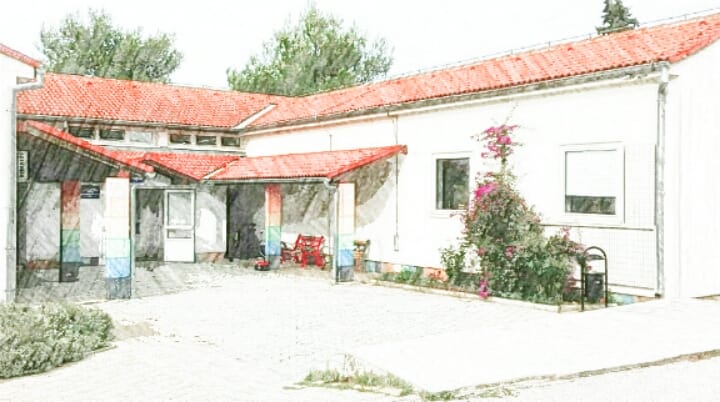 2021./2022.ŠKOLSKI KURIKULUM ZA2021./2022.Ministarstvo znanosti i obrazovanja objavilo je dokument Modeli i preporuke za rad u uvjetima povezanima s bolesti COVID-19 u pedagoškoj/školskoj godini 2021./2022. u kojemu su predlaženi modeli i preporuke za odgojno-obrazovni rad i izvođenje nastave u dječjim vrtićima i školama. Kako je školski kurikulum razvojni dokument  otvoren za promjene, sve aktivnosti, projekti i programi realizirati će se u skladu s preporukama Ministarstva i nadležnih epidemiologa.KurikulumKurikulum podrazumijeva opsežno planiranje, ustrojstvo i provjeravanje procesa rada i djelovanja s obzirom na odgovarajuće detaljne ciljeve, sadržajne elemente, ustrojstvo te kontrolu postignuća prema globalno postavljenim ciljevima i prema pretpostavkama za odvijanje procesa.Nacionalni okvirni kurikulumTemeljni dokument koji na nacionalnoj razini donosi vrijednosti, opće ciljeve i načela odgoja i obrazovanja, koncepciju učenja i poučavanja, određuje odgojno-obrazovna postignuća na određenim stupnjevima učenikova razvoja, odnosno postignuća za određene odgojno-obrazovne cikluse i odgojno obrazovna područja, utvrđuje načine i kriterije vrednovanja i ocjenjivanja.Riječ je o razvojnom dokumentu otvorenom za promjene i poboljšanja ovisno o potrebama i razvojnim težnjama na području odgoja i obrazovanja, a promjene će se temeljiti na rezultatima istraživanja i rezultatima vrednovanja.Nacionalni okvirni kurikulum temelj je za izradu svih ostalih kurikulumskih dokumenata, pa tako i za izradu školskog kurikuluma.Školskim kurikulumom utvrđuje se:Aktivnost, program i/ili projektNositelj aktivnosti, programa i/ili projektaCiljevi aktivnosti, programa i/ili projektaNačin realizacija aktivnosti, programa i/ili projektaVremenik aktivnosti, programa i/ili projektaNamjena aktivnosti, programa i/ili projektaTroškovnik aktivnosti, programa i/ili projektaNačin vrednovanja aktivnosti, programa i/ili projektaNačin korištenja rezultata vrednovanjaSpecifični ciljevi OŠ Vjekoslava KalebaOsposobiti učenika za samostalno učenje različitim pristupimaRazviti sposobnost miroljubivog rješavanja sukobaRazvijati samopoštovanje, samopouzdanje i svijest o vlastitim sposobnostimaMotivirati i pripremiti učenike za daljnje obrazovanje i cjeloživotno učenjeRazvijati vještine suradnje, tolerancije i mirnog rješavanje sukobaRazvijati pozitivan odnos prema zdravoj prehrani, fizičkoj aktivnosti i vlastitom zdravljuPoticati ljubav prema tradiciji i njegovanju kulturne baštineRazvijanje kreativnih sposobnosti u glazbenom, likovnom, literarnom i tehničkom područjuRazvijati odgovornost prema školskoj imovini i okruženju školePoticati cjelokupan razvoj kroz europsku i globalnu dimenziju suvremenog življenjaPoticati suradnju i partnerstvo s lokalnom zajednicomPodručja kurikuluma1. Izborna nastava2. Dodatna nastava3. Dopunska nastava4. Izvannastavne aktivnosti5. Terenska i izvanučionička nastava6. Projekti u nastavi7. ProgramiKURIKULUM IZBORNE NASTAVEIzborna nastava Katoličkog vjeronaukaIzborna nastava Katoličkog vjeronaukaTALIJANSKI JEZIK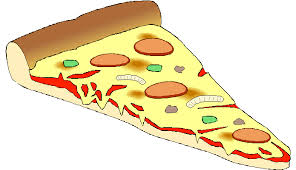 INFORMATIKAKURIKULUM DODATNE NASTAVEMATEMATIKADODATNA NASTAVA HRVATSKI JEZIKDODATNA NASTAVA MATEMATIKAMATEMATIKA 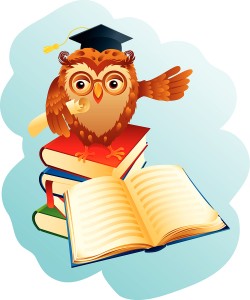 MATEMATIKADodatna nastava MATEMATIKAMATEMATIKAMATEMATIKAPREDMETNA NASTAVAENGLESKI JEZIKGEOGRAFIJA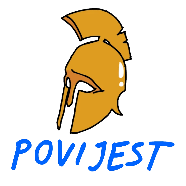 KURIKULUM  DOPUNSKE NASTAVEKURIKUL DOPUNSKE NASTAVE HRVATSKI JEZIK KURIKUL DOPUNSKE NASTAVE MATEMATIKE DOPUNSKA NASTAVAHRVATSKI JEZIK DOPUNSKA NASTAVAMATEMATIKA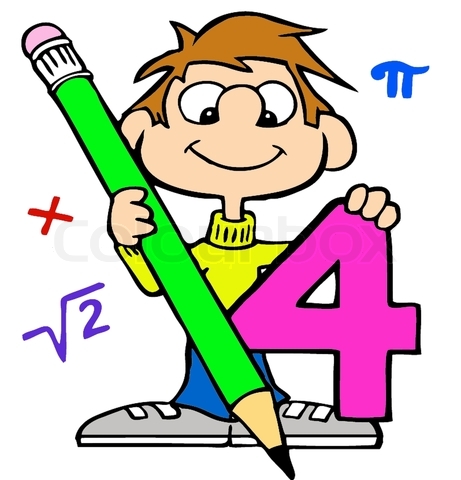 MATEMATIKA / HRVATSKI JEZIK MATEMATIKA /HRVATSKI JEZIKDOPUNSKA NASTAVADOPUNSKA NASTAVAMATEMATIKAHRVATSKI JEZIK MATEMATIKAHRVATSKI JEZIK/MATEMATIKAENGLESKI JEZIKFIZIKAMATEMATIKA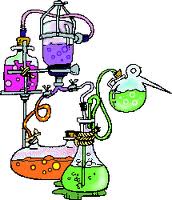 KEMIJAPOVIJEST 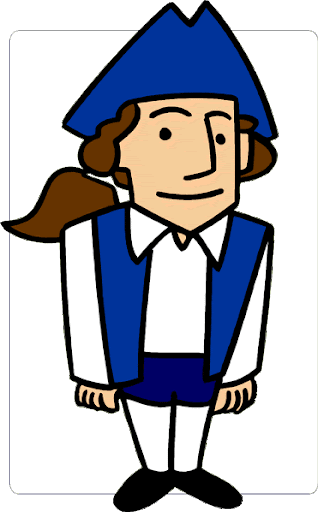 KURIKUL IZVANNASTAVNIH AKTIVNOSTIRITMIKADRAMSKO RECITATORSKADRAMSKO RECITATORSKA SKUPINAKREATIVNA GRUPA 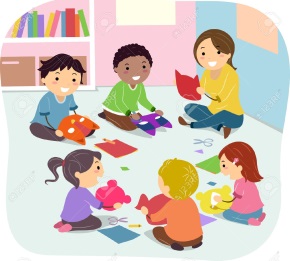 KREATIVNO PROJEKTNE RADIONICE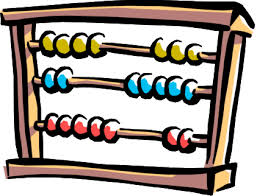 ABAKUS PLUSMALI ZNANSTVENICILIKOVNA GRUPA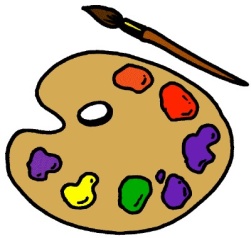 LITERARNA GRUPA 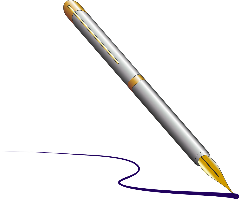 DRAMSKA SKUPINAUČENIČKA ZADRUGAMali informatičari ŠKOLSKI ZBORMALI TEHNIČARI 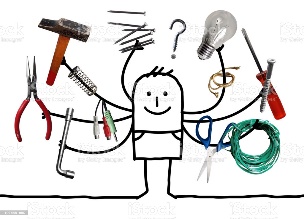 VJERONAUČNA OLIMPIJADA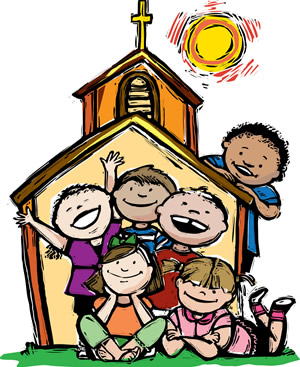 ŠKOLSKI SPORTSKI KLUBCVJEĆARSKA GRUPAKURIKULUM TERENSKE I IZVANUČIONIČKA NASTAVEJEDNODNEVNI IZLETŠKOLA U PRIRODI 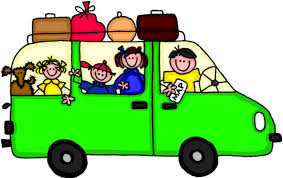 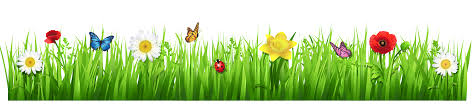 VIŠEDNEVNA EKSKURZIJAJEDNODNEVNI IZLETTERENSKA NASTAVAPOSJET KAZALIŠTU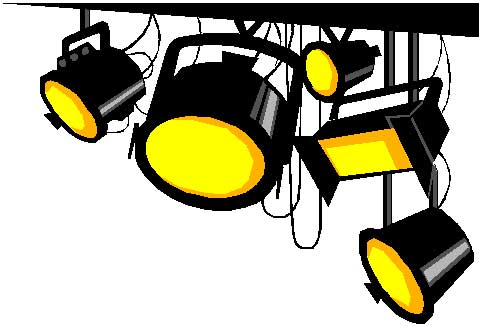 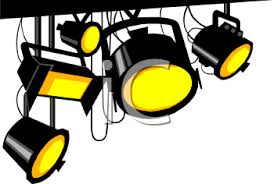  AKTIVNI U ZAJEDNICI - POSJET DOMU ZA STARIJE OSOBE SURADNJA S UDRUGOM ARGONAUTA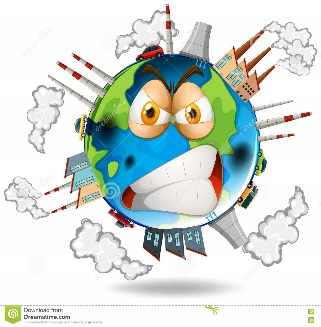 MJESNA KNJIŽNICA POSEBNI PROJEKTI DANI KRUHA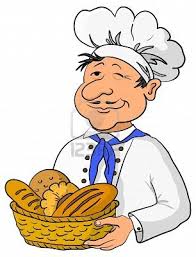 ERASMUS + PROJEKT SAIL AWAY 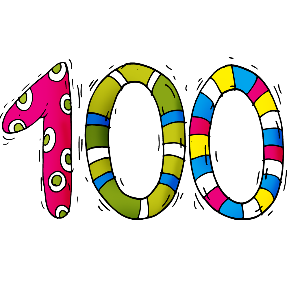  HIPPO   ENGLISH WITHOUT  BORDERS   MEĐUNARODNO  NATJECANJE  OBILJEŽAVANJE DANA SV. PATRIKA  ( ST. PATRICK´S   DAY) 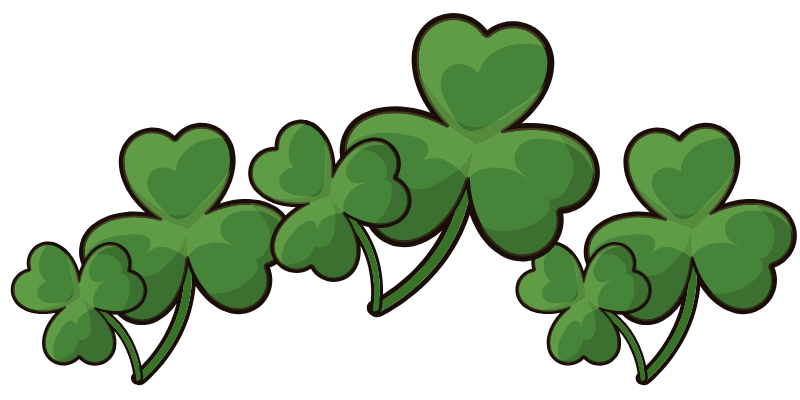 DOŠAŠĆE – BOŽIĆ U ŠKOLI 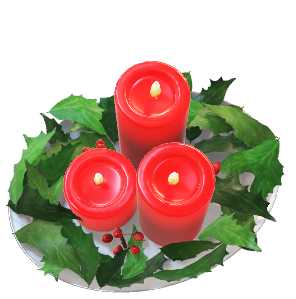 SIGURNO U PROMETU 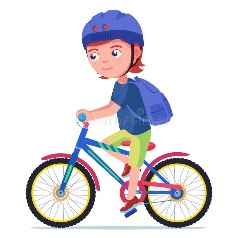 SVJETSKI DAN IZUMITELJADOBROGRAD 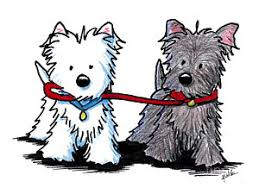                                     DAN BROJA π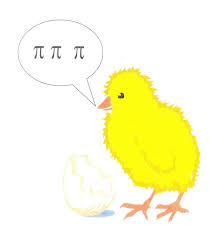 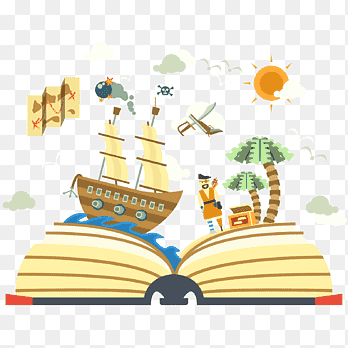 OBILJEŽAVANJE RIJEČI MJESECAVEČER MATEMATIKEUZ ČITANJE RIJEČI RASTUSURADNJA S KUD-om HARTIĆ 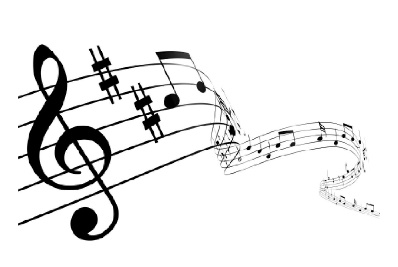 DOGODILO SE NA DANAŠNJI DAN 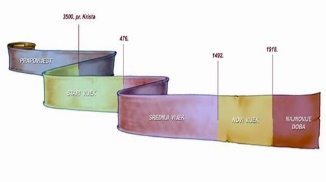 SURADNJA S NP KRKA SURADNJA S  MJESNOM  KNJIŽNICOM TISNO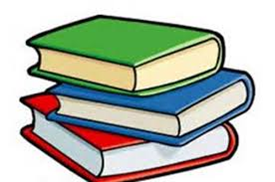 U MIKROSVIJETU -DAN MIKROSKOPIRANJA Naša mala knjižnica RAZVOJNI PLAN ŠKOLE2021./ 2022.Školski razvojni plan služi kao vodič za ostvarivanje željenih ciljeva, kao sredstvo za planiranje razvoja te kao mjera dinamike razvoja.Definira se nakon detaljne samoanalize i određivanja razvojnih prioriteta.Pruža jasan i lako razumljiv sažetak ciljeva i aktivnosti koje valja poduzimati. U ovom kontekstu sadrži kratkoročnu (jednogodišnju) strategiju unapređivanja kvalitete.Prioritetno  područj  unapređenja Samovrednovanje  (1.  i 5. )Odnosi učenika i učiteljaMeđusobni odnosi učenika u školiUčenje i poučavanjeCiljeviUtvrditi stanje , prednosti škole, slabosti škole. Poboljšati odnose učenik-učitelj, odrediti pravila međusobnih odnosa i komunikacije.  Educirati kontinuirano učitelje u tom području.Razvijati i usvajati pozitivne vrijednosti. Razvijati  toleranciju i poštivanje različitosti. Smanjiti neprimjerene oblike ponašanja među učenicima.Uvoditi suvremene nastavne strategije. Primjenjivati različite nastavne metode. Nabaviti suvremenu nastavnu opremu i sredstva i educirati učitelje za njihovo korištenje.Metode i aktivnosti za ostvarivanje ciljevaPodjela anketnih upitnika za učitelje, učenike  i roditelje  I.  i V. razredaStručno usavršavanje učitelja u Školi (predavanja, radionice). Radionice za učenike namijenjene razvijanju komunikacijskih i socijalnih vještina. Stručno usavršavanje učitelja za rad na unapređenju odnosa među učenicima .Timski rad na uvođenju inovacija i poboljšanja u nastavi.  Konstantno usavršavanje učitelja kroz stručne skupove u organizaciji  AZOO-a i ostalih institucija. Radionice na temu „Učiti kako učiti“  Posjet nastavi radi njenog unapređenja. Edukacije za učitelje i učenike za rad u programu Office 365. Predstavljanje dobrih primjera iz prakse u korištenju tehnologije. Predavanje na UV (Padlet, Zoom u nastavi, Google classrom)Nužni resursiAnketni listićiMaterijalni resursi za navedene projekte.Stručna literature za uspješnije  provođenje radionica na satovima SRStručna literature za učitelje, uporaba modern tehnologije.  Licencirani programi za učenje. Dostupni predavači, primjeri dobre prakse u kolektivu.Osobe odgovorne za provedbu aktivnostiTim za kvalitetu školeRazrednici, pedagoginjaSvi učitelji, ravnateljica, pedagoginjaSvi učitelji, ravnateljica, pedagoginjaMjerljivi pokazatelji ostvarivanja ciljevaAnaliza rezultata ankete provedene među učiteljima, učenicima I roditeljima.Broj pedagoških mjera izrečenih učenicima zbog neprimjerenog ponašanja prema učiteljima.Izrečene pedagoške mjere zbog nasilja među učenicima. Podaci o broju realiziranih aktivnosti koje su usmjerene na promicanje pozitivnih vrijednosti. Podaci o stručnom usavršavanju učitelja na tom području.Podaci o nabavljenoj nastavnoj opremi i sredstvima, upotreba IKT-a u nastavi.Tim za kvalitetu školeSanda Crvelin,  ravnateljicaVedran Meštrović,  učitelj informatike Danijela Mateša,  učiteljica razredne nastaveMirna Markanović, učiteljica razredne nastaveŽeljka Ljubić, učiteljica hrvatskog jezika Ivana Fržop,  pedagoginja Ivana Skroza , učiteljica likovne kultureMartina Fantov , knjižničarkaIva Ćeko, učuteljica engleskog jezikaNazivprogramaRazredBroj učenikaBrojgrupaIzvršiteljiSati tjednoVjeronauk Talijanski jezik1.-4.T., 1.-4.PŠ.,7. i 8. 10110Ljubica Paškov  2Vjeronauk Talijanski jezik 5 i 6.352Lazar Čibarić  2Vjeronauk Talijanski jezik4.T., 4.PŠ, 5., 6.,7., 8.896Karlo Klarin  2Informatika 7. 8.402Vedran Meštrović  1Informatika 1.-4.T., 1.-4.PŠ.,734Vedran Meštrović  2Nositelj aktivnosti: Ljubica Paškov, dipl. teologPlanirani broj učenika: 101Planirani broj sati:70 satiCilj aktivnosti:Sustavno je i skladno teološko-ekleziološko i antropološko-pedagoško povezivanje Božje objave i crkvene tradicije sa životnim iskustvom učenika s ciljem ostvarivanja cjelovitoga, ekumenski i dijaloški otvorenoga upoznavanja katoličke vjere na informativno-spoznajnoj, doživljajnoj i djelatnoj razini radi postignuća zrelosti kršćanske vjere i postignuća c općeljudskoga i vjerskoga odgoja učenika koji žive u svojem religioznom i crkvenom, kulturnom i društvenom prostoru.Način realizacije aktivnosti:Učitelj će učenicima približivati znanje o Katoličkoj vjeri i tradiciji Crkve kao i o drugim religijama prema programu HBK.Vremenik aktivnosti:70 sati godišnje raspoređeno na 2 sata tjedno u svakom razreduNamjena aktivnosti:izgraditi stav otvorenosti prema transcendenciji, za postavljanje pitanja o najdubljem smislu čovjekova života i svijeta u odnosu prema vremenitosti i vječnostiostvariti zrelu ljudsku i vjerničku osobnost, na individualnoj i društvenoj razini, u svim dimenzijama čovjekova života: tjelesnoj, duševnoj i duhovnojpostići ljudski i kršćanski odgoj savjesti u odnosu prema sebi, prema drugima, prema društvu i svijetu općenito, a na temelju Božje objave, kršćanske tradicije i crkvenoga učiteljstvabiti sposoban shvatiti i povezati biblijske poruke sa svakodnevnim osobnim i društvenim životomrazvijati spoznaju i stav da je Bog pozvao sve ljude na međusobnu ljubav i zajedništvo i na život u skladu s tim pozivom...Detaljan troškovnik aktivnosti:Hamer papiri za plakate, ljepljivi jastučići, ljepljiva traka, magneti, bojice, flomasteri, vodene bojeNačin vrednovanja:Način vrednovanja vjeroučenika je propisan od Ministarstva znanosti, obrazovanja. Vrši se pismenim i usmenim putem. Komponente ocjenjivanja su: znanje, stvaralačko izražavanje, zalaganje i kultura međusobnog komuniciranja.Način korištenja rezultata vrednovanja aktivnosti:Učitelj će učenike ocjenjivati objektivnim načinom vrednovanja kroz usmeno i pismeno ispitivanje kao i kroz primjenu stečenog znanja u raznim aktivnostima.Nositelj aktivnosti: don Lazar ĆibarićPlanirani broj učenika: 5.r  - 186.r – 17Planirani broj sati:70 satiCilj aktivnosti:Pomoći učenicima da ostvare ljudski i kršćanski odgoj savjesti i izgrade zrelu i odgovornu savjest u odnosu prema sebi, prema drugima, prema društvu i svijetu općenito.Način realizacije aktivnosti:Učitelj će učenicima približivati znanje o Katoličkoj vjeri i tradiciji Crkve kao i o drugim religijama prema programu HBK.Vremenik aktivnosti:70 sati godišnje raspoređeno na 2 sata tjedno u svakom razreduNamjena aktivnosti:Aktivnost je namijenjena   učenicima od 5. i 6. razreda koji su se odlučili za izbornu nastavu Katoličkog vjeronauka.Detaljan troškovnik aktivnosti:Posebnih troškova za realizaciju aktivnosti nema.Način vrednovanja:Način vrednovanja vjeroučenika je propisan od Ministarstva znanosti, obrazovanja i športa. Vrši se pismenim i usmenim putem. Komponente ocjenjivanja su: znanje, stvaralačko izražavanje, zalaganje i kultura međusobnog komuniciranja.Način korištenja rezultata vrednovanja aktivnosti:Na temelju pismenog i usmenog provjeravanja znanja učitelj prati učenikovo individualno napredovanje . Dobiveni rezultati pokazatelj su napretka učenika.Obrazovni ciklus 2,3 ciklus Naziv aktivnosti, programa i/ili projekta Izborna nastava Talijanski jezik Voditelji Karlo Klarin, učitelj talijanskog jezika Planirani broj sati tjedno 2 sata tjedno Planirani broj učenika 95 Ishodi aktivnosti, programa i/ili projekta Usvajanje znanja iz talijanskog jezika, leksik, gramatika u svrhu razgovora i sporazumijevanja, upoznavanje talijanske kulture i civilizacije. Namjena aktivnosti, programa i/ili projekta Aktivnost je namijenjena  svim učenicima od 4. do 8. razreda koji su se odlučili za učenje stranog jezika. Način realizacije aktivnosti, programa i/ili projekta Aktivnost će se realizirati različitim nastavnim metodama sukladno nastavnom planu i programu predmeta. Vremenik aktivnosti, programa i/ili projekta Aktivnost će se realizirati kontinuirano tijekom školske godine u okviru rasporeda sati.  Način vrednovanja i korištenje rezultata vrednovanja Usmeno ispitivanje i provjeravanje stečenog znanja, provjeravanje kroz pisane zadatke. Povratne informacije su u cilju povećanja uspješnosti učenika, podizanja samopouzdanja te motivacije za daljnje učenje. Troškovnik Posebnih troškova za realizaciju aktivnosti nema. Udžbenik i radna bilježnica. Nositelj aktivnosti:Vedran MeštrovićPlanirani broj sati:2 sata tjednoCilj aktivnosti:Osposobljavanje učenika za primjenu osnovnih informatičkih znanja u svakodnevnom životu. Ovladavanje vještinom rada računalom, ovladavanje informatičkom tehnologijom. Stjecanje osnovne informatičke pismenosti do razine rješavanja jednostavnih problema uz primjenu informatičke tehnologije. Samostalno služenje različitim izvorima informacija u školi i izvan nje.Upoznavanje mogućnosti i prednosti komunikacije računalom. Uočavanje uloge skupnog rada u informatici. Način realizacije aktivnosti:Aktivnost će se realizirati različitim nastavnim metodama sukladno nastavnom planu i programu predmeta.Vremenik aktivnosti:Aktivnost će se realizirati kontinuirano tijekom školske godine u okviru rasporeda sati. Namjena aktivnosti:Nastava se održava u opremljenoj informatičkoj učionici. Izbornu nastavu informatike pohađaju učenici  od 1. do 4. ratreda, kao i učenici 7. i 8.  razreda koji su se za nju odlučili. 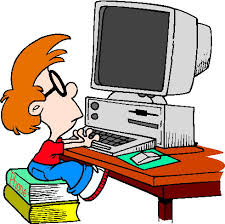 Detaljan troškovnik aktivnosti:Posebnih troškova za realizaciju aktivnosti nema.Način vrednovanja:Pratiti napredovanje učenika na svakom satu i vrednovati pozitivne rezultate u nastavi brojčano i opisno.Način korištenja rezultata vrednovanja aktivnosti:Prezentacija na web stranici škole, povezivanje teorije s praksom u školi i u svakodnevnom životu.Predmet Razred Sati godišnje Izvršitelji Matematika /hrvatski jezikI.35Mirna MarkanovićHrvatski jezik/matematikaII.35Irena VišićMatematika / hrvatski jezik III.35Jaka Jakovčev TurčinovHrvatski jezik/matematikaIV.35Helena ČorkaloHrvatski jezik/matematika I.35Danijela MatešaMatematika /hrvatski jezikII.35Sanja MilinHrvatski jezik/matematika III.35Paula ZorzinHrvatski jezik/matematika VI.35Dragana HorvatovićGeografija V-VIII35Zoran Grgas Engleski jezikV./VI.35Iva ČekoPovijestV-VIII35Mateo JokićNositelj aktivnosti:Učiteljica Mirna MarkanovićPlanirani broj sati:35 satiCilj aktivnosti:Zainteresiranim učenicima omogućiti da pronalaziti različite načine rješavanja matematičkih  problema.Način realizacije aktivnosti:Individualizirati rad učenika, motivacijske priče i igre, frontalni, grupni i rad u paru, natjecanje. 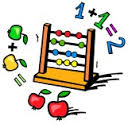 Vremenik aktivnosti:Tijekom školske godine, jedan sat tjedno.Namjena aktivnosti:Razvijanje logičkog matematičkog mišljenja, sposobnosti rješavanja matematičkih  problema  i produbljivanja znanja.Detaljan troškovnik aktivnosti:Papir za fotokopiranje. Način vrednovanja:Pisano praćenje tijekom školske godine.Način korištenja rezultata vrednovanja aktivnosti:Redovito praćenje rada i napredovanja, a primjena rezultata bit će intregirana unutar nastave matematike.OPIS PODRUČJAJezično-komunikacijsko područjeODGOJNO-OBRAZOVNI CILJEVIStvarati čitateljske navike. Razvijati kod učenika trajne pravopisne i pravogovorne navike. Razvijati sposobnosti izražavanja doživljaja, osjećaja, misli i stavova. Potaknuti učenike na kreativnost i izražavanje osobnosti. Korištenje stečenog znanja u svakodnevnom životu. IZVRŠITELJI AKTIVNOSTIIrena VišićVRIJEME REALIZACIJEAktivnost će se realizirati kontinuirano tijekom školske godine, u okviru rasporeda sati .METODE INAČINIREALIZACIJENastavne metode: motrenje, opisivanje, istraživanje, pisanje i čitanje, demonstracija i objašnjavanje, učenje kroz igru. Korištenje različitih medija vezanih uz tematiku, gledanje dokumentarnih emisija, korištenje interneta i digitalnih alata, posjet knjižnici. Oblici rada: individualizirani pristup, suradničko učenje, rad u skupinama.OČEKIVANI ODGOJNO-OBRAZOVNI ISHODI(učenici će moći)OŠ HJ A 1.1 Učenik razgovara i govori u skladu s jezičnim razvojem izražavajući svoje potrebe, misli i osjećaje. OŠ HJ A 1.2 Učenik sluša jednostavne tekstove, točno izgovara glasove, riječi i rečenice na temelju slušanoga teksta.  OŠ HJ  A 1.3 Učenik čita tekstove primjerene početnomu opismenjavanju i obilježjima jezičnoga razvoja. OŠ HJ A. 1.4 Učenik piše školskim formalnim pismom slova, riječi i kratke rečenice u skladu s jezičnim razvojem. OŠ HJ A 1.5 Učenik upotrebljava riječi, sintagme i rečenice u točnome značenju u uobičajenim komunikacijskim situacijama. OŠ HJ A 1.6 Učenik prepoznaje razliku između mjesnoga govora i standardnoga hrvatskog jezika. OŠ HJ B. 1. 1 Učenik izražava svoja zapažanja, misli i osjećaje nakon slušanja/čitanja književnoga teksta i povezuje ih s vlastitim iskustvom.  OŠ HJ B. 1. 2 Učenik sluša/čita književni tekst, izražava o čemu tekst govori i prepoznaje književne tekstove prema obliku u skladu s jezičnim razvojem i dobi. OŠ HJ B 1. 3 Učenik izabire ponuđene književne tekstove i čita/sluša ih s razumijevanjem prema vlastitome interesu.  OŠ HJ B. 1. 4 Učenik se stvaralački izražava prema vlastitome interesu potaknut različitim iskustvima i doživljajima književnoga teksta. OŠ HJ C. 1.1. Učenik sluša/čita tekst u skladu s početnim opismenjavanjem i pronalazi podatke u tekstu. OŠ HJ C. 1.2. Učenik razlikuje medijske sadržaje primjerene dobi i interesu. OŠ HJ C. 1.3. Učenik posjećuje kulturne događaje primjerene dobi.  uku A.1.1. Učenik uz pomoć učitelja traži nove informacije iz različitih izvora i uspješno ih primjenjuje pri rješavanju problema.uku A.1.2. Učenik se koristi jednostavnim strategijama učenja i rješava probleme u svim područjima učenja uz pomoć učitelja. uku B.1.1. Na poticaj i uz pomoć učitelja učenik određuje cilj učenja i odabire pristup učenju. uku B.1.2. Na poticaj i uz pomoć učitelja učenik prati svoje učenje.uku B.1.3. Na poticaj i uz pomoć učitelja učenik mijenja pristup učenju.osr A.1.1. Razvija sliku o sebi.osr A.1.3. Razvija svoje potencijale.osr A.1.4. Razvija radne navike.osr B.1.2. Razvija komunikacijske kompetencije.NAČIN PRAĆENJA I PROVJERE ISHODA / POSTIGNUĆAMjerenje individualnog postignuća svakog člana dodatne nastave i samovrednovanje učenika, izrada plakata, fotografija, umnih mapa, stvaranje individualnog plana učenja.OPIS PODRUČJAMatematičko područjeODGOJNO-OBRAZOVNI CILJEVINastavne sadržaje matematike produbiti, obogatiti i utvrditi. Proširiti znanje o geometrijskim likovima i tijelima (stvaranje nizova po boji, obliku, veličini...).  Zbrajanje i oduzimanje u skupu brojeva do 20 složenijeg tipa (zbrajanje više pribrojnika, oduzimanje više članova, kombinacija zbrajanja i oduzimanja u istom zadatku). Zadaci riječima složenijeg tipa (kombinacija zbrajanja i oduzimanja). Razvoj logičkog mišljenja i sposobnosti rješavanja matematičkih problemaIZVRŠITELJI AKTIVNOSTIIrena VišićVRIJEME REALIZACIJEAktivnost će se realizirati kontinuirano tijekom školske godine, u okviru rasporeda sati.METODE INAČINIREALIZACIJEMetode rada: metoda razgovora (iznošenje i rješavanje problema), metoda demonstracije (izrada modela geometrijskih tijela i stvaranje nizova), metoda grafičkog prikaza (crtanje skupova, tijela i likova), metoda računanja (automatizacija zbrajanja i oduzimanja do 20), rad na tekstu (zadaci riječima, pisanje matematičkih priča), rješavanje magičnih kvadrata. Oblik rada: u grupi, u pari i individualno.OČEKIVANI ODGOJNO-OBRAZOVNI ISHODI(učenici će moći)MAT OŠ A.1.4., MAT OŠ B.1.1. Zbraja i oduzima u skupu brojeva do 20.  MAT OŠ A.1.5.  Matematički rasuđuje te matematičkim jezikom prikazuje i rješava različite tipove zadataka. MAT OŠ B.1.2. Prepoznaje uzorak i nastavlja niz MAT OŠ C.1.1. Izdvaja i imenuje geometrijska tijela i likove i povezuje ih s oblicima objekata u okružju.  MAT OŠ D.1.1. Analizira i uspoređuje objekte iz okoline prema mjerivu svojstvu.MAT OŠ D.1.2.  Služi se hrvatskim novcem u jediničnoj vrijednosti kune u skupu brojeva do 20.MAT OŠ E.1.1. Služi se podatcima i prikazuje ih piktogramima i jednostavnim tablicama. uku A.1.1. Učenik uz pomoć učitelja traži nove informacije iz različitih izvora i uspješno ih primjenjuje pri rješavanju problema.uku A.1.2. Učenik se koristi jednostavnim strategijama učenja i rješava probleme u svim područjima učenja uz pomoć učitelja. uku B.1.1. Na poticaj i uz pomoć učitelja učenik određuje cilj učenja i odabire pristup učenju. uku B.1.2. Na poticaj i uz pomoć učitelja učenik prati svoje učenje.uku B.1.3. Na poticaj i uz pomoć učitelja učenik mijenja pristup učenju.osr A.1.1. Razvija sliku o sebi.osr A.1.3. Razvija svoje potencijale.osr A.1.4. Razvija radne navike.NAČIN PRAĆENJA I PROVJERE ISHODA / POSTIGNUĆAMjerenje individualnog postignuća svakog člana dodatne nastave i samovrednovanje učenika, igre, natjecanja i kvizovi.Nositelj aktivnosti: Jaka Jakovčev TurčinovPlanirani broj učenika:3 učenika (*broj učenika može se mijenjati tijekom školske godine, ovisno o potrebama učenika)Planirani broj sati: 1 sat tjedno Cilj aktivnosti:Motiviranje učenika, razvijanje matematičkih kompetencija za rješavanje svakodnevnih problema. Osposobiti učenike za apstraktno mišljenje i logičko zaključivanje te planiranim aktivnostima i programima težiti ka kvalitetnim rezultatima. Način realizacije aktivnosti:Aktivnost će se realizirati obradom sadržaja koji produbljuju i aktiviraju učeničke kognitivne sposobnosti, a propisani su nastavnim planom i programom. Vremenik aktivnosti:Aktivnost će se realizirati kontinuirano tijekom školske godine, u okviru rasporeda sati.Namjena aktivnosti:Aktivnost je namijenjena učenicima 3. razreda koji pokazuju sposobnosti veće od prosjeka u razredu i učenicima koji pokazuju veću sklonost za nastavu matematike.Detaljan troškovnik aktivnosti:Posebnih troškova za realizaciju dopunske nastave nema.Način vrednovanja:Aktivnost će se vrednovati u odnosu na rezultate sudjelovanja na različitim natjecanjima, razvoj učeničkih sposobnosti i motivacije, a pratiti će se kroz evidencijsku listu dodatnog rada. Način korištenja rezultata vrednovanja aktivnosti: Nagrađivanje izuzetno uspješnih učenika te daljnje razvijanje njihovih sposobnosti. Nositelj aktivnosti:Helena ČorkaloPlanirani broj sati:1 sat tjednoPlanirani broj sati:35Cilj aktivnosti:Pronalaženje različitih načina rješavanja matematičkih problema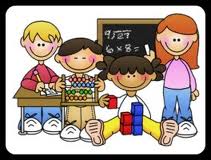 Način realizacije aktivnosti:Individualni, frontalni, grupni rad, igre Vremenik aktivnosti:Aktivnost će se realizirati tijekom školske godineNamjena aktivnosti:Darovitim učenicima i onima koji pokazuju interes za programske sadržaje matematike kako bi dodano proširili njihova matematička znanja, sposobnosti i vještine.Detaljan troškovnik aktivnosti:Posebnih troškova za realizaciju dodatne nastave nemaPodručje Područje JEZIČNO-KOMUNIKACIJSKO JEZIČNO-KOMUNIKACIJSKO JEZIČNO-KOMUNIKACIJSKO Cilj Cilj Osposobiti učenike za rješavanje različitih vrsta zadataka, koristiti jezične sadržaje za poticanje govornih vrednota, kazivanje dramskih tekstova, pisanja prvih kratkih priča(bajki) Osposobiti učenike za rješavanje različitih vrsta zadataka, koristiti jezične sadržaje za poticanje govornih vrednota, kazivanje dramskih tekstova, pisanja prvih kratkih priča(bajki) Osposobiti učenike za rješavanje različitih vrsta zadataka, koristiti jezične sadržaje za poticanje govornih vrednota, kazivanje dramskih tekstova, pisanja prvih kratkih priča(bajki) Obrazloženje Obrazloženje Kod učenika koji imaju sposobnosti jezičnog savladavanja teksta ili dara za usvajanje zahtjevnijih zadataka iz područja hrvatskog jezika potiče se razvoj vještina i stavova te razvija  kreativno i konstruktivno mišljenje dodatnim bavljenjem raznolikim jezičnim i književnim sadržajima.  Kod učenika koji imaju sposobnosti jezičnog savladavanja teksta ili dara za usvajanje zahtjevnijih zadataka iz područja hrvatskog jezika potiče se razvoj vještina i stavova te razvija  kreativno i konstruktivno mišljenje dodatnim bavljenjem raznolikim jezičnim i književnim sadržajima.  Kod učenika koji imaju sposobnosti jezičnog savladavanja teksta ili dara za usvajanje zahtjevnijih zadataka iz područja hrvatskog jezika potiče se razvoj vještina i stavova te razvija  kreativno i konstruktivno mišljenje dodatnim bavljenjem raznolikim jezičnim i književnim sadržajima.  Očekivani ishodi i postignuća Očekivani ishodi i postignuća Izvesti sadržaje dramskog prikaza, objaviti dvije e book knjige sadržaja, upoznati roditelje s projektima u kojima sudjeluju, a vezani su uz jezične sadržaje (Igrajmo se jezikom i Čitam sebi, čitam tebi)  Izvesti sadržaje dramskog prikaza, objaviti dvije e book knjige sadržaja, upoznati roditelje s projektima u kojima sudjeluju, a vezani su uz jezične sadržaje (Igrajmo se jezikom i Čitam sebi, čitam tebi)  Izvesti sadržaje dramskog prikaza, objaviti dvije e book knjige sadržaja, upoznati roditelje s projektima u kojima sudjeluju, a vezani su uz jezične sadržaje (Igrajmo se jezikom i Čitam sebi, čitam tebi)  Način  realizacije Oblik Oblik Oblik DODATNA NASTAVA HRVATSKOG JEZIKA Način  realizacije Sudionici Sudionici Sudionici Učenici 1. razreda PŠ Jezera  Način učenja Način učenja Način učenja Tražiti nove načine rješavanja problemskih zadataka, slušati jedni druge pri analizi riješenih zadataka. Igrati jezične igre i sudjelovati u natjecanju. Metode poučavanja Metode poučavanja Metode poučavanja Pristupati svakom učeniku individualno s obzirom na njegove sposobnosti i pripremati materijale koji će poticati njegova postignuća. Pomagati učenicima koji imaju želju, ali manje subjektivne mogućnosti da napreduju u radu.  Trajanje  Trajanje  Trajanje  35 školskih sati od rujna 2021. do lipnja 2022., 1 sat tjedno. Potrebni resursi Potrebni resursi Potrebni resursi Literatura, nastavni listići, potrošni materijal: papir, boja, printer, računalo, projektor. Literatura, nastavni listići, potrošni materijal: papir, boja, printer, računalo, projektor. Način praćenja i provjeravanja ishoda i postignuća Način praćenja i provjeravanja ishoda i postignuća Način praćenja i provjeravanja ishoda i postignuća Uspješno riješeni radni listići i zadaci, kvalitetno osmišljeni zadaci zadani riječima (rad učenika), osmišljavanje i izvedba igrokaza za školske priredbe. Uspješno riješeni radni listići i zadaci, kvalitetno osmišljeni zadaci zadani riječima (rad učenika), osmišljavanje i izvedba igrokaza za školske priredbe. Odgovorne osobe Odgovorne osobe Odgovorne osobe Danijela Mateša Danijela Mateša Aktivnost Hrvatski jezik Nositelj aktivnosti  Sanja Milin Cilj  aktivnosti Razvijanje kompentencija usmenog i pismenog izražavanja,produbljivanje znanja standardnog hrvatskog jezika  Način realizacije Metodom  čitanja,opisivanja,obrazlaganja,pisanja,različitim jezičnim igrama  Vremenik Aktivnost će se provoditi srijedom četvrti školski sat Namjena Svim učenicima drugog razreda Troškovnik Kopiranje radnih listova po potrebi Način vrednovanja Samoprocjena vlastite uspješnosti 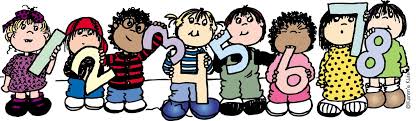 Način korištenja rezultata vrednovanja Primjena stečenog znanja u okviru nastave i svakodnevnog života u usmenom i pismenom izražavanju OPIS PODRUČJAMatematičko područjeODGOJNO-OBRAZOVNI CILJEVINastavne sadržaje matematike produbiti, obogatiti i utvrditi. Razvijati logičko mišljenje rješavanjem matematičkih zadataka, razvijati sposobnosti za samostalni rad te osjećaj za odgovorno djelovanje, razvijati sposobnost rješavanja matematičkih problema primjenom osnovnih računskih radnji, razvijati vještine i sposobnosti grafičkog prikazivanja geometrijskih i drugih tijela i likova te uočavanje razlika u grafičkom prikazivanju istih, navikavati na točnost, urednost, sustavnost i preciznost u pisanom i usmenom izražavanju.IZVRŠITELJI AKTIVNOSTISanja MilinVRIJEME REALIZACIJEAktivnost će se realizirati kontinuirano tijekom školske godine, u okviru rasporeda sati METODE INAČINIREALIZACIJEMetode rada: metoda razgovora (iznošenje i rješavanje problema), metoda demonstracije (izrada modela geometrijskih tijela i stvaranje nizova), metoda grafičkog prikaza (crtanje skupova, tijela i likova), metoda računanja, rad na tekstu (zadaci riječima, pisanje matematičkih priča), rješavanje magičnih kvadrata. Oblik rada: u grupi, u pari i individualno.OČEKIVANI ODGOJNO-OBRAZOVNI ISHODI(učenici će moći)MAT OŠ A.2.1., MAT OŠ A.2.2., MAT OŠ A.2.3., MAT OŠ A.2.4., MAT OŠ A.2.5., MAT OŠ A.2.6., MAT OŠ B.2.1., MAT OŠ B.2.2., MAT OŠ C.2.1., MAT OŠ C.2.2., MAT OŠ D.2.1., MAT OŠ D.2.2., MAT OŠ D.2.3., MAT OŠ E.2.1., MAT OŠ E.2.2.NAČIN PRAĆENJA I PROVJERE ISHODA / POSTIGNUĆAMjerenje individualnog postignuća svakog člana dodatne nastave i samovrednovanje učenika, igre, natjecanja i kvizovi.OPIS PODRUČJAMatematičko područjeODGOJNO-OBRAZOVNI CILJEVINastavne sadržaje matematike produbiti, obogatiti i utvrditi. Razvijati logičko mišljenje rješavanjem matematičkih zadataka, razvijati sposobnosti za samostalni rad te osjećaj za odgovorno djelovanje, razvijati sposobnost rješavanja matematičkih problema primjenom osnovnih računskih radnji, razvijati vještine i sposobnosti grafičkog prikazivanja geometrijskih i drugih tijela i likova te uočavanje razlika u grafičkom prikazivanju istih, navikavati na točnost, urednost, sustavnost i preciznost u pisanom i usmenom izražavanju.IZVRŠITELJI AKTIVNOSTIPaula Zorzin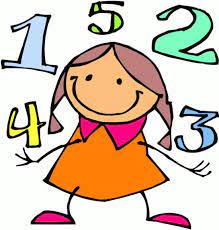 VRIJEME REALIZACIJEAktivnost će se realizirati kontinuirano tijekom školske godine, u okviru rasporeda sati (petkom 5. sat).METODE INAČINIREALIZACIJEMetode rada: metoda razgovora (iznošenje i rješavanje problema), metoda demonstracije, metoda grafičkog prikaza (crtanje skupova, tijela i likova), metoda računanja, rad na tekstu (zadaci riječima, pisanje matematičkih priča), rješavanje magičnih kvadrata. Oblik rada: u grupi, u pari i individualno.OČEKIVANI ODGOJNO-OBRAZOVNI ISHODI(učenici će moći)MAT OŠ A.3.1., MAT OŠ A.3.2., MAT OŠ A.3.3., MAT OŠ A.3.4.,MAT OŠ A.3.5., MAT OŠ A.3.6., MAT OŠ B.3.1., MAT OŠ C.3.1., MAT OŠ C.3.2., MAT OŠ D.3.1., MAT OŠ D.3.2., MAT OŠ D.3.3., MAT OŠ D.3.4., MAT OŠ E.3.1.NAČIN PRAĆENJA I PROVJERE ISHODA / POSTIGNUĆAMjerenje individualnog postignuća svakog člana dodatne nastave i samovrednovanje učenika, igre, natjecanja i kvizovi.PodručjeMATEMATIČKO PODRUČJEMATEMATIČKO PODRUČJECiljProširivanje i produbljivanje znanja iz redovite nastave, usvajanje dodatnih sadržaja u skladu s interesima učenika i poticanje za postignuće što boljeg uspjehaProširivanje i produbljivanje znanja iz redovite nastave, usvajanje dodatnih sadržaja u skladu s interesima učenika i poticanje za postignuće što boljeg uspjehaObrazloženjeZainteresiranim učenicima koji s lakoćom usvajaju redoviti nastavni program.Zainteresiranim učenicima koji s lakoćom usvajaju redoviti nastavni program.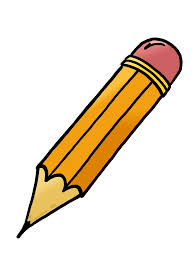 Način realizacijeOblikDODATNA NASTAVA MATEMATIKENačin realizacijeSudioniciUčenici 4. razreda PŠ Jezera. Način realizacijeNačin učenjaAktivno sudjeluju u vježbanju svih sadržaja, te samostalno rješavaju zadatke nakon vježbanja.Način realizacijeMetode poučavanjaPripremati zadatke i materijale za rad. Individualno raditi s učenicima. Prilagoditi tekstove i zadatke učenicima.Trajanje 35 školskih sati od rujna 2021. do lipnja 2022.Potrebni resursiPotrebni resursiNačin praćenja i provjeravanja ishoda i postignućaNačin praćenja i provjeravanja ishoda i postignućaVođenje bilježaka o napredovanju učenika, te pratiti napredovanje u redovnoj nastavi. Vrednovanje znanja kroz redovnu nastavu.Odgovorne osobeOdgovorne osobeDragana HorvatovićNositelj aktivnosti:Iva ČekoPlanirani broj sati:1 sat tjednoCilj aktivnosti:Proširiti i produbiti stečeno znanje vezano uz plan i program nastave engleskog jezika. Jačanje i širenje znanja iz engleskog jezika – leksik, gramatika, razgovor, sporazumijevanje.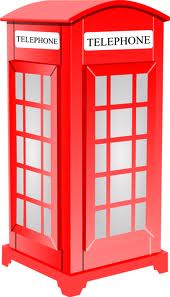 Način realizacije aktivnosti:Aktivnost će se realizirati različitim nastavnim metodama uz dominaciju individualnog rada s učenicima.Vremenik aktivnosti:Aktivnost će se realizirati kontinuirano tijekom školske godine u okviru raspreda sati.Namjena aktivnosti:Aktivnost je namijenjena učenicima koji imaju dobro predznanje i rado uče engleski jezik.Detaljan troškovnik aktivnosti:Posebnih troškova za realizaciju aktivnosti nema.Način vrednovanja:Aktivnost će se vrednovati uspješnošću razvoja sposobnosti učenika, rezultatima natjecanja.Način korištenja rezultata vrednovanja aktivnosti: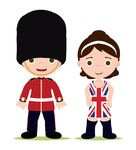 Nagrađivanje izuzetno uspješnih učenika, te daljnje razvijanje njihovih sposobnosti.Nositelj aktivnosti:Zoran GrgasPlanirani broj sati:1 sat tjednoCilj aktivnosti:Proširiti i produbiti stečeno znanje vezano uz plan i program nastave geografije po razredima uz pomoć učitelja, dodatne literature i suvremenih nastavnih sredstava.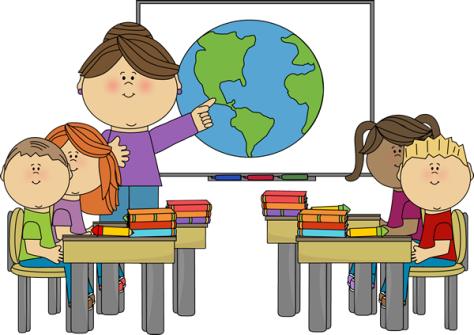 Način realizacije aktivnosti:Aktivnost će se realizirati različitim nastavnim metodama uz dominaciju individualnog rada s učenicima.Vremenik aktivnosti:Aktivnost će se realizirati kontinuirano tijekom školske godine u okviru raspreda sati.Namjena aktivnosti:Svim učenicima od 5.do 8. Razreda koji imaju poseban interes za predmet geografije.Detaljan troškovnik aktivnosti:Posebnih troškova za realizaciju aktivnosti nema.Način vrednovanja:Prvo vrednovanje valja izvršiti do prvog polugodišta kako bi se utvrdili najnapredniji, a drugo neposredno pred školsko natjecanje.Školsko, županijsko i državno natjecanje.Način korištenja rezultata vrednovanja aktivnosti:Postignuti rezultati učeniku daju želju za daljnje saznanje i proširivanje sadržaja iz života ljudi i razvoja gospodarstva u svijetu, kao i poticaj za bolji uspjeh u nastavi geografije.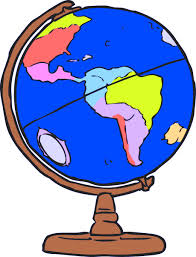 Nositelj aktivnosti:Mateo Jokić Planirani broj sati:1 sat tjednoCilj aktivnosti:Proširiti i produbiti stečeno znanje vezano uz plan i program nastave povijesti po razredima uz pomoć učitelja, dodatne literature i suvremenih nastavnih sredstava. Naglasak će biti stavljen na zavičajnu povijest otoka Murtera i povijesni razvitak Tisnog.Način realizacije aktivnosti:Aktivnost će se realizirati različitim nastavnim metodama kao što su individualni rad, rad u paru, grupni rad, rad na povijesnim izvorima.Vremenik aktivnosti:Aktivnost će se realizirati kontinuirano tijekom školske godine u okviru raspreda sati.Namjena aktivnosti:Svim učenicima od 5.do 8. Razreda koji imaju poseban interes za predmet povijesti.  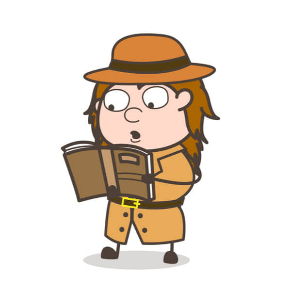 Detaljan troškovnik aktivnosti:Posebnih troškova za realizaciju aktivnosti nema.Način vrednovanja:Prvo vrednovanje valja izvršiti do prvog polugodišta kako bi se utvrdili najnapredniji, a drugo neposredno pred školsko natjecanje.Način korištenja rezultata vrednovanja aktivnosti:Postignuti rezultati učeniku daju želju za daljnje saznanje o svom povijesnom prostoru, životu svojih predaka u Tisnom i okolici. Produbiti želju za istraživačkim duhom i razvoj kritičkog mišljenja.Predmet Razred Sati godišnje Izvršitelji Matematika /hrvatski jezikI.35Mirna MarkanovićHrvatski jezik/matematikaII.35Irena VišićMatematika / hrvatski jezik III.35Jaka Jakovčev TurčinovMatematika /matematikaIV.35Helena ČorkaloHrvatski jezik/matematika I.35Danijela MatešaMatematika /hrvatski jezikII.35Sanja MilinMatematika /hrvatski jezikIII.35Paula ZorzinMatematika /hrvatski jezikIV.35Dragana HorvatovićHrvatski jezikV-VIII35Željka LjubićMatematika V-VIII140Vinka OlivaniKemijaVII,VIII35Marija PandžaEngleski VI, VII35Iva ČekoFizikaVII.-VIII.35Krešimir KlarinPovijestV-VIII35Mateo JokićOPIS PODRUČJAJezično-komunikacijsko područjeODGOJNO-OBRAZOVNI CILJEVIPonoviti, uvježbati i utvrditi gradivo koje učenici nisu potpuno savladali na redovitoj nastavi, uvježbavati sadržaje koje je potrebno dodatno uvježbati, nadoknaditi ono što učenici nisu stigli na redovnoj nastavi.Učenik ovladava temeljnim jezičnim djelatnostima slušanja, govorenja, čitanja, pisanja te njihovim međudjelovanjem, jezičnim znanjem i znanjem o hrvatskome jeziku kao sustavu.IZVRŠITELJI AKTIVNOSTIMirna MarkanovićVRIJEME REALIZACIJEAktivnost će se realizirati kontinuirano tijekom školske godine, u okviru rasporeda sati.METODE INAČINIREALIZACIJEUz individualni pristup i suradnički pristup u igri učenici dodatno proučavaju i uvježbavaju sadržaje koje nisu razumjeli tijekom redovne nastave. Jezične i pravopisne sadržaje vježbaju na konkretnim primjerima i tekstovima. Naglasak je stavljen na korištenje zornih sredstava i pomagala te objektivnu realnost. OČEKIVANI ODGOJNO-OBRAZOVNI ISHODI(učenici će moći)OŠ HJ A.2.1., OŠ HJ A.2.2., OŠ HJ A.2.3., OŠ HJ A.2.5, OŠ HJ B.2.1.uku A.1.1., uku A.1.2., uku B.1.1., uku B.1.2., uku B.1.3., uku C.1.4. NAČIN PRAĆENJA I PROVJERE ISHODA / POSTIGNUĆAKontinuirano praćenje napredovanja učenika putem bilješki za dopunsku nastavu u e-dnevniku te ocjenjivanjem i ostalim oblicima provjeravanja usvojenosti sadržaja u redovnoj nastavi.Nositelj aktivnosti:Mirna MarkanovićPlanirani broj učenika:prema potrebi 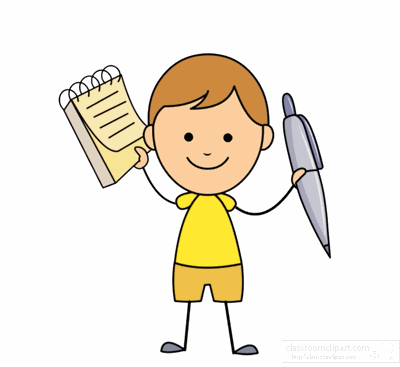 Planirani broj sati:17Cilj aktivnosti:Prilagođavanje nastavnih sadržaja iz matematike  učenicima koji iz bilo kojih razloga imaju teškoća u svladavanju programa kako bi im se omogućilo usvajanje programa i razvoj njihovih sposobnosti.Način realizacije aktivnosti:Aktivnost će se realizirati različitim nastavnim metodama i oblicima rada, uz dominaciju individualnog rada s učenicima.Vremenik aktivnosti:Aktivnost će se realizirati kontinuirano tijekom školske godine u okviru raspreda sati.Namjena aktivnosti:Aktivnost je namijenjena učenicima 1. r.Detaljan troškovnik aktivnosti:Posebnih troškova za realizaciju dopunske nastave nema (bilježnice, nastavna pomagala i pribor).Način vrednovanja:Postignuće učenika na dopunskoj nastavi vrednovati će se u okviru redovne nastave i sastavnica ocjenjivanja predmeta, te uspješnost daljnjeg usvajanja sadržaja matematike.Način korištenja rezultata vrednovanja aktivnosti:Povratne informacije su u cilju povećanja uspješnosti učenika, podizanja samopouzdanja te motivacije za daljnje učenje.OPIS PODRUČJAJezično-komunikacijsko područjeODGOJNO-OBRAZOVNI CILJEVIPonoviti, uvježbati i utvrditi gradivo koje učenici nisu potpuno savladali na redovitoj nastavi, uvježbavati sadržaje koje je potrebno dodatno uvježbati, nadoknaditi ono što učenici nisu stigli na redovnoj nastavi.Učenik ovladava temeljnim jezičnim djelatnostima slušanja, govorenja, čitanja, pisanja te njihovim međudjelovanjem, jezičnim znanjem i znanjem o hrvatskome jeziku kao sustavu.IZVRŠITELJI AKTIVNOSTIIrena VišićVRIJEME REALIZACIJEAktivnost će se realizirati kontinuirano tijekom školske godine, u okviru rasporeda sati (srijedom 5. sat).METODE INAČINIREALIZACIJEUz individualni pristup i suradnički pristup u igri učenici dodatno proučavaju i uvježbavaju sadržaje koje nisu razumjeli tijekom redovne nastave. Jezične i pravopisne sadržaje vježbaju na konkretnim primjerima i tekstovima. Naglasak je stavljen na korištenje zornih sredstava i pomagala te objektivnu realnost. OČEKIVANI ODGOJNO-OBRAZOVNI ISHODI(učenici će moći)OŠ HJ A.1.1. Učenik razgovara i govori u skladu s jezičnim razvojem izražavajući svoje potrebe, misli i osjećaje.OŠ HJ A.1.2. Učenik sluša jednostavne tekstove, točno izgovara glasove, riječi i rečenice na temelju slušanoga teksta.OŠ HJ A.1.3. Učenik čita tekstove primjerene početnomu opismenjavanju i jezičnome razvoju.OŠ HJ A.1.5 Učenik upotrebljava riječi, sintagme i rečenice u točnome značenju u uobičajenim komunikacijskim situacijama.OŠ HJ A.1.7. Učenik prepoznaje glasovnu strukturu riječi te glasovno analizira i sintetizira riječi primjereno početnomu opismenjavanju.OŠ HJ C.1.1. Učenik sluša/čita tekst u skladu s početnim opismenjavanjem i pronalazi podatke u tekstu.uku A.1.1. Učenik uz pomoć učitelja traži nove informacije iz različitih izvora i uspješno ih primjenjuje pri rješavanju problema.uku A.1.2. Učenik se koristi jednostavnim strategijama učenja i rješava probleme u svim područjima učenja uz pomoć učitelja. uku B.1.1. Na poticaj i uz pomoć učitelja učenik određuje cilj učenja i odabire pristup učenju. uku B.1.2. Na poticaj i uz pomoć učitelja učenik prati svoje učenje.uku B.1.3. Na poticaj i uz pomoć učitelja učenik mijenja pristup učenju.uku C.1.4. Učenik se koristi ugodnim emocijama i raspoloženjima tako da potiču učenje i kontrolira neugodne emocije i raspoloženja tako da ga ne ometaju u učenju.NAČIN PRAĆENJA I PROVJERE ISHODA / POSTIGNUĆAKontinuirano praćenje napredovanja učenika putem bilješki za dopunsku nastavu u e-dnevniku te ocjenjivanjem i ostalim oblicima provjeravanja usvojenosti sadržaja u redovnoj nastavi.OPIS PODRUČJAMatematičko područjeODGOJNO-OBRAZOVNI CILJEVIPomoć učenicima u savladavanju nastavnih sadržaja prvoga razreda. Prepoznati, imenovati i razlikovati geometrijska tijela i likove te uočiti odnose među predmetima u prostoru. Pomoći učenicima u usvajanju zbrajanja i oduzimanja do 20 s naglaskom na prijelaz desetice.  Razvijati sposobnost rješavanja jednostavnih matematičkih problema potrebnih za primjenu u svakodnevnom životu.IZVRŠITELJI AKTIVNOSTIIrena VišićVRIJEME REALIZACIJEAktivnost će se realizirati kontinuirano tijekom školske godine, u okviru rasporeda sati (srijedom 5. sat).METODE INAČINIREALIZACIJEAktivnost će se realizirati različitim metodama i oblicima rada: metoda razgovora (iznošenje i rješavanje problema), metoda demonstracije (pokazivanje modela geometrijskih tijela i likova te prepoznavanje u svakodnevnom okruženju), metoda grafičkog prikaza (crtanje skupova, brojevnih crta), rad na tekstu (zadaci riječima, matematičke priče).  Rad s didaktičkim i konkretnim materijalom (abakus, brojevna crta, štapići, modeli tijela, predmeti iz neposredne okoline...), rješavanje nastavnih listića, individualan rad i rad u paru.OČEKIVANI ODGOJNO-OBRAZOVNI ISHODI(učenici će moći)MAT OŠ A.1.1. Opisuje i prikazuje količine prirodnim brojevima i nulom. MAT OŠ A.1.2. Uspoređuje prirodne brojeve do 20 i nulu. MAT OŠ A.1.4., MAT OŠ B.1.1. Zbraja i oduzima u skupu brojeva do 20.  MAT OŠ B.1.2. Prepoznaje uzorak i nastavlja niz MAT OŠ A.1.5. Matematički rasuđuje te matematičkim jezikom prikazuje i rješava različite tipove zadataka. MAT OŠ C.1.1. Izdvaja i imenuje geometrijska tijela i likove i povezuje ih s oblicima objekata u okružju.  MAT OŠ D.1.1. Analizira i uspoređuje objekte iz okoline prema mjerivu svojstvu.   uku A.1.1. Učenik uz pomoć učitelja traži nove informacije iz različitih izvora i uspješno ih primjenjuje pri rješavanju problema.uku A.1.2. Učenik se koristi jednostavnim strategijama učenja i rješava probleme u svim područjima učenja uz pomoć učitelja. uku B.1.1. Na poticaj i uz pomoć učitelja učenik određuje cilj učenja i odabire pristup učenju. uku B.1.2. Na poticaj i uz pomoć učitelja učenik prati svoje učenje.uku B.1.3. Na poticaj i uz pomoć učitelja učenik mijenja pristup učenju.uku C.1.4. Učenik se koristi ugodnim emocijama i raspoloženjima tako da potiču učenje i kontrolira neugodne emocije i raspoloženja tako da ga ne ometaju u učenju.NAČIN PRAĆENJA I PROVJERE ISHODA / POSTIGNUĆAKontinuirano praćenje napredovanja učenika putem bilješki za dopunsku nastavu u e-dnevniku te ocjenjivanjem i ostalim oblicima provjeravanja usvojenosti sadržaja u redovnoj nastavi.Nositelj aktivnosti: Jaka Jakovčev TurčinovPlanirani broj učenika:4 učenika (*broj učenika može se mijenjati tijekom školske godine, ovisno o potrebama učenika)Planirani broj sati: 1 sat tjednoCilj aktivnosti:Ponoviti, uvježbati i utvrditi gradivo koje učenici nisu potpuno savladali na redovitoj nastavi, uvježbavati sadržaje koje je potrebno dodatno uvježbati, nadoknaditi ono što učenici nisu stigli na redovnoj nastavi. Učenje gradiva 1. razreda u periodu pripremnog razdoblja za učenika koji dolazi iz inozemstva.Način realizacije aktivnosti:Aktivnost će se realizirati različitim nastavnim metodama i oblicima rada, uz dominaciju individualnog rada sa svakim učenikom. Vremenik aktivnosti:Aktivnost će se realizirati kontinuirano tijekom školske godine, u okviru rasporeda sati.Namjena aktivnosti:Aktivnost je namijenjena učenicima trećeg razreda koji budu imali poteškoća u svladavanju nastavnih sadržaja u redovnoj nastavi te nadoknade nastavnog sadržaja drugog ali i prvog razreda (zbog npr. izostanaka ili dolaska iz inozemstva) iz hrvatskoga jezika i matematike.Detaljan troškovnik aktivnosti:Posebnih troškova za realizaciju dopunske nastave nema.Način vrednovanja:Kontinuirano praćenje napredovanja učenika putem evidencijskih listova za dopunsku nastavu te ocjenjivanjem i ostalim oblicima provjeravanja usvojenosti sadržaja u redovnoj nastavi.Način korištenja rezultata vrednovanja aktivnosti: Na temelju pismenog i usmenog provjeravanja znanja učiteljica opisno prati učenikovo individualnon napredovanje. Dobiveni rezultati pokazatelji su napretka učenika te će omogućiti njegovo lakše praćenje i sudjelovanje u redovnoj nastavi. Nositelj aktivnosti:Helena ČorkaloPlanirani broj učenika:2-4  učenikaPlanirani broj sati:1 sat tjednoCilj aktivnosti:Ponoviti i utvrditi gradivo koje učenici nisu savladali na redovitoj nastavi, rješavanje lakših zadataka u skupinama ili individualno.Način realizacije aktivnosti:Aktivnost će se realizirati različitim nastavnim metodama i oblicima rada, uz dominaciju individualnog rada s učenicima.Vremenik aktivnosti:Aktivnost će se realizirati kontinuirano tijekom školske godine u okviru raspreda sati.Namjena aktivnosti:Aktivnost je namijenjena učenicima 4. razreda koji budu imali poteškoća u svladavanju nastavnih sadržaja iz hrvatskog jezika i matematike.Detaljan troškovnik aktivnosti: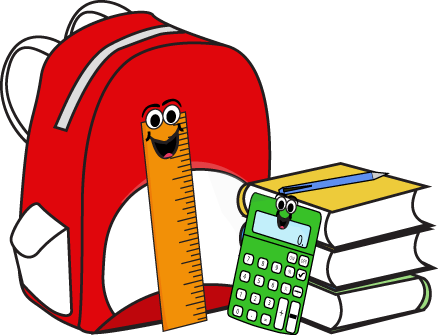 Posebnih troškova za realizaciju dopunske nastave nemaNačin vrednovanja:Kontinuirano praćenje napredovanja učenika putem evidencijskih listova za dopunsku nastavu te ocjenjivanjem i ostalim oblicima provjeravanja usvojenosti sadržaja u redovnoj nastavi.Način korištenja rezultata vrednovanja aktivnosti:Na temelju pismenog i usmenog provjeravanja znanja učiteljica opisno prati učenikovo individualno napredovanje . Dobiveni rezultati pokazatelj su napretka učenika, te će omogućiti njegovo lakše praćenje i sudjelovanje u svakodnevnom radu na redovnoj nastavi.Područje JEZIČNO - KOMUNIKACIJSKO  JEZIČNO - KOMUNIKACIJSKO  JEZIČNO - KOMUNIKACIJSKO  Cilj Osposobiti učenike za čitanje, pisanje i pravilnu uporabu hrvatskog jezika u govoru i pismu. Osposobiti učenike za čitanje, pisanje i pravilnu uporabu hrvatskog jezika u govoru i pismu. Osposobiti učenike za čitanje, pisanje i pravilnu uporabu hrvatskog jezika u govoru i pismu. Obrazloženje Uočeni je da pojedini učenici imaju poteškoća u govornom i pisanom izražavanju na hrvatskom jeziku. Uočeni je da pojedini učenici imaju poteškoća u govornom i pisanom izražavanju na hrvatskom jeziku. Uočeni je da pojedini učenici imaju poteškoća u govornom i pisanom izražavanju na hrvatskom jeziku. Očekivani ishodi i postignuća Primijeniti pravila o pisanju velikog početnog slova. Samostalno pripovijedati o stvarnome i zamišljenom događaju. Samostalno stvarati priču. Primijeniti pravogovornu i pravopisnu normu. Primijeniti pravila o pisanju velikog početnog slova. Samostalno pripovijedati o stvarnome i zamišljenom događaju. Samostalno stvarati priču. Primijeniti pravogovornu i pravopisnu normu. Primijeniti pravila o pisanju velikog početnog slova. Samostalno pripovijedati o stvarnome i zamišljenom događaju. Samostalno stvarati priču. Primijeniti pravogovornu i pravopisnu normu. Način  realizacije Oblik Oblik DOPUNSKA NASTAVA HRVATSKOG JEZIKA Način  realizacije Sudionici Sudionici Učenici 1. razreda PŠ Jezera. Tijekom školske godine u rad će se povremeno uključiti učenici kojima će trebati pomoć u svladavanju određenih nastavnih sadržaja. Način  realizacije Način učenja Način učenja Aktivno sudjeluju u vježbanju svih sadržaja, te samostalno rješavaju zadatke nakon vježbanja. Način  realizacije Metode poučavanja Metode poučavanja Pripremati zadatke i materijale za rad. Individualno raditi s učenicima. Prilagoditi tekstove i zadatke učenicima. Trajanje  Trajanje  17 školskih sati od rujna 2021. do lipnja 2022. 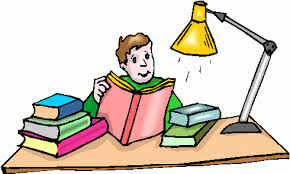 Potrebni resursi Potrebni resursi Knjige, časopisi, rječnici, nastavni listići, računalo. Knjige, časopisi, rječnici, nastavni listići, računalo. Način praćenja i provjeravanja ishoda i postignuća Način praćenja i provjeravanja ishoda i postignuća Voditi bilješke o napredovanju učenika, te pratiti napredovanje u redovnoj nastavi. Vrednovanje znanja kroz redovnu nastavu (diktati, ispiti, čitanje s razumijevanjem). Voditi bilješke o napredovanju učenika, te pratiti napredovanje u redovnoj nastavi. Vrednovanje znanja kroz redovnu nastavu (diktati, ispiti, čitanje s razumijevanjem). Odgovorne osobe Odgovorne osobe Danijela Mateša Danijela Mateša Područje Područje MATEMATIČKO PODRUČJE MATEMATIČKO PODRUČJE MATEMATIČKO PODRUČJE Cilj Cilj Osposobiti učenike za pojam broja, za računanje s brojevima do 20, za ovladavanje postupcima zbrajanja i oduzimanja do 20, prepoznavanje i imenovanje geometrijskih tijela i geometrijskih likova. Osposobiti učenike za pojam broja, za računanje s brojevima do 20, za ovladavanje postupcima zbrajanja i oduzimanja do 20, prepoznavanje i imenovanje geometrijskih tijela i geometrijskih likova. Osposobiti učenike za pojam broja, za računanje s brojevima do 20, za ovladavanje postupcima zbrajanja i oduzimanja do 20, prepoznavanje i imenovanje geometrijskih tijela i geometrijskih likova. Obrazloženje Obrazloženje Učenici koji će imali poteškoća u savladavanju gradiva će imati mogućnost da gradivo koje teže usvajaju svladaju na dopunskoj nastavi. Učenici koji će imali poteškoća u savladavanju gradiva će imati mogućnost da gradivo koje teže usvajaju svladaju na dopunskoj nastavi. Učenici koji će imali poteškoća u savladavanju gradiva će imati mogućnost da gradivo koje teže usvajaju svladaju na dopunskoj nastavi. Očekivani ishodi i postignuća Očekivani ishodi i postignuća Savladati sadržaje geometrije te pravilno koristiti geometrijski pribor. Odabrati metodu rješavanja matematičkih zadataka. Primijeniti stečeno znanje u svakodnevnom životu. Savladati sadržaje geometrije te pravilno koristiti geometrijski pribor. Odabrati metodu rješavanja matematičkih zadataka. Primijeniti stečeno znanje u svakodnevnom životu. Savladati sadržaje geometrije te pravilno koristiti geometrijski pribor. Odabrati metodu rješavanja matematičkih zadataka. Primijeniti stečeno znanje u svakodnevnom životu. Način  realizacije Oblik Oblik Oblik DOPUNSKA NASTAVA MATEMATIKE Način  realizacije Sudionici Sudionici Sudionici Učenici 1. razreda. Tijekom školske godine u rad će se povremeno uključiti učenici kojima će trebati pomoć u svladavanju određenih nastavnih sadržaja. Način  realizacije Način učenja Način učenja Način učenja Čitati, pisati, slušati, analizirati, razgovarati, rješavati zadatke. Način  realizacije Metode poučavanja Metode poučavanja Metode poučavanja Pripremati zadatke i materijale za rad. Individualno raditi s učenicima. Prilagoditi tekstove i zadatke učenicima. Način  realizacije Trajanje  Trajanje  Trajanje  18 školskih sati od rujna 2021. do lipnja 2022., 1 sat tjedno. Potrebni resursi Potrebni resursi Potrebni resursi Udžbenik, vježbenica, slike, edukacijski modeli, geometrijski pribor, brojevna crta, nastavni listići, računalo, internet. Udžbenik, vježbenica, slike, edukacijski modeli, geometrijski pribor, brojevna crta, nastavni listići, računalo, internet. Način praćenja i provjeravanja ishoda i postignuća Način praćenja i provjeravanja ishoda i postignuća Način praćenja i provjeravanja ishoda i postignuća Vođenje bilježaka o napredovanju učenika, te pratiti napredovanje u redovnoj nastavi. Vrednovanje znanja kroz redovnu nastavu. Vođenje bilježaka o napredovanju učenika, te pratiti napredovanje u redovnoj nastavi. Vrednovanje znanja kroz redovnu nastavu. Odgovorne osobe Odgovorne osobe Odgovorne osobe Danijela Mateša Danijela Mateša Aktivnost  Hrvatski jezik 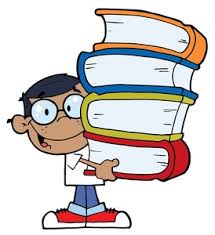 Nositelj aktivnosti  Sanja Milin Cilj  aktivnosti Savladavanje teškoća u čitanju ,usmenom i pismenom izražavanju Način realizacije Metodom čitanja,razgovora,analize teksta,objašnjavanja,jezičnih igara Vremenik Aktivnost će se provoditi petkom,peti školski sat  tijekom školske  godine Namjena Učenicima s poteškoćama u čitanju,usmenom i pismenom izražavanju,učenicima koji nisu savladali osnovne gramatičke i pravopisne norme Troškovnik radni list-kopiranje Način vrednovanja Samoprocjena i učiteljičina procjena napretka Način korištenja rezultata vrednovanja Primjena naučenog uu svakodnevnom životu i školskom programu OPIS PODRUČJAMatematičko područjeODGOJNO-OBRAZOVNI CILJEVIPomoć učenicima u savladavanju nastavnih sadržaja drugoga razreda. Prepoznati, imenovati i razlikovati geometrijska tijela i likove te uočiti odnose među predmetima u prostoru. Pomoći učenicima u usvajanju zbrajanja i oduzimanja do 100 te tablice množenja i dijeljenja. Razvijati sposobnost rješavanja jednostavnih matematičkih problema potrebnih za primjenu u svakodnevnom životu.IZVRŠITELJI AKTIVNOSTISanja Milin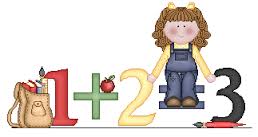 VRIJEME REALIZACIJEAktivnost će se realizirati kontinuirano tijekom školske godine, u okviru rasporeda sati (srijedom 5. sat).METODE INAČINIREALIZACIJEAktivnost će se realizirati različitim metodama i oblicima rada: metoda razgovora (iznošenje i rješavanje problema), metoda demonstracije (pokazivanje modela geometrijskih tijela i likova te prepoznavanje u svakodnevnom okruženju), metoda grafičkog prikaza (crtanje skupova, brojevnih crta), rad na tekstu (zadaci riječima, matematičke priče).  Rad s didaktičkim i konkretnim materijalom (abakus, brojevna crta, štapići, modeli tijela, predmeti iz neposredne okoline...), rješavanje nastavnih listića, individualan rad i rad u paru.OČEKIVANI ODGOJNO-OBRAZOVNI ISHODI(učenici će moći)MAT OŠ A.2.1., MAT OŠ A.2.3., MAT OŠ A.2.4., MAT OŠ A.2.5,MAT OŠ A.2.6., MAT OŠ B.2.2., MAT OŠ D.2.2., MAT OŠ D.2.3., Mat OŠ E.2.1.uku A.1.1., uku A.1.2., uku B.1.1., uku B.1.2., uku B.1.3., uku C.1.4. NAČIN PRAĆENJA I PROVJERE ISHODA / POSTIGNUĆAKontinuirano praćenje napredovanja učenika putem bilješki za dopunsku nastavu u e-dnevniku te ocjenjivanjem i ostalim oblicima provjeravanja usvojenosti sadržaja u redovnoj nastavi.OPIS PODRUČJAJezično-komunikacijsko područjeODGOJNO-OBRAZOVNI CILJEVIPonoviti, uvježbati i utvrditi gradivo koje učenici nisu potpuno savladali na redovitoj nastavi, uvježbavati sadržaje koje je potrebno dodatno uvježbati, nadoknaditi ono što učenici nisu stigli na redovnoj nastavi.Učenik ovladava temeljnim jezičnim djelatnostima slušanja, govorenja, čitanja, pisanja te njihovim međudjelovanjem, jezičnim znanjem i znanjem o hrvatskome jeziku kao sustavu.IZVRŠITELJI AKTIVNOSTIPaula ZorzinVRIJEME REALIZACIJEAktivnost će se realizirati kontinuirano tijekom školske godine, u okviru rasporeda sati (srijedom 5. sat).METODE INAČINIREALIZACIJEUz individualni pristup i suradnički pristup u igri učenici dodatno proučavaju i uvježbavaju sadržaje koje nisu razumjeli tijekom redovne nastave. Jezične i pravopisne sadržaje vježbaju na konkretnim primjerima i tekstovima. Naglasak je stavljen na korištenje zornih sredstava i pomagala te objektivnu realnost. OČEKIVANI ODGOJNO-OBRAZOVNI ISHODI(učenici će moći)OŠ HJ A.3.1., OŠ HJ A.3.2., OŠ HJ A.3.3., OŠ HJ A.3.4.,OŠ HJ A.3.5., OŠ HJ B.3.2., OŠ HJ B.3.3., OŠ HJ B.3.4., 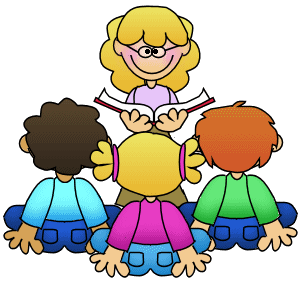 NAČIN PRAĆENJA I PROVJERE ISHODA / POSTIGNUĆAKontinuirano praćenje napredovanja učenika putem bilješki za dopunsku nastavu u e-dnevniku te ocjenjivanjem i ostalim oblicima provjeravanja usvojenosti sadržaja u redovnoj nastavi.OPIS PODRUČJAMatematičko područjeODGOJNO-OBRAZOVNI CILJEVIPomoć učenicima u savladavanju nastavnih sadržaja trećeg razreda. IZVRŠITELJI AKTIVNOSTIPaula ZorzinVRIJEME REALIZACIJEAktivnost će se realizirati kontinuirano tijekom školske godine, u okviru rasporeda sati (srijedom 5. sat).METODE INAČINIREALIZACIJEAktivnost će se realizirati različitim metodama i oblicima rada: metoda razgovora (iznošenje i rješavanje problema), metoda demonstracije, metoda grafičkog prikaza (crtanje skupova, brojevnih crta), rad na tekstu (zadaci riječima, matematičke priče).  Rad s didaktičkim i konkretnim materijalom (abakus, brojevna crta, štapići, modeli tijela, predmeti iz neposredne okoline...), rješavanje nastavnih listića, individualan rad i rad u paru.OČEKIVANI ODGOJNO-OBRAZOVNI ISHODI(učenici će moći)MAT OŠ A.3.1., MAT OŠ A.3.2., MAT OŠ A.3.3., MAT OŠ A.3.4.,MAT OŠ A.3.5., MAT OŠ A.3.6., MAT OŠ B.3.1., MAT OŠ C.3.1., MAT OŠ C.3.2., MAT OŠ D.3.1., MAT OŠ D.3.2., MAT OŠ D.3.3., MAT OŠ D.3.4., MAT OŠ E.3.1.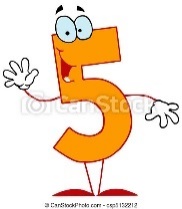 NAČIN PRAĆENJA I PROVJERE ISHODA / POSTIGNUĆAKontinuirano praćenje napredovanja učenika putem bilješki za dopunsku nastavu u e-dnevniku te ocjenjivanjem i ostalim oblicima provjeravanja usvojenosti sadržaja u redovnoj nastavi.PodručjeJEZIČNO - KOMUNIKACIJSKO JEZIČNO - KOMUNIKACIJSKO JEZIČNO - KOMUNIKACIJSKO CiljPomoći učenicima pri usvajanju nastavnih sadržaja, razvijati sposobnosti i vještine potrebne za redovito praćenje nastavnog procesa, pravilno izgovarati i pisati u skladu s pravopisnim normama, urednost.Pomoći učenicima pri usvajanju nastavnih sadržaja, razvijati sposobnosti i vještine potrebne za redovito praćenje nastavnog procesa, pravilno izgovarati i pisati u skladu s pravopisnim normama, urednost.Pomoći učenicima pri usvajanju nastavnih sadržaja, razvijati sposobnosti i vještine potrebne za redovito praćenje nastavnog procesa, pravilno izgovarati i pisati u skladu s pravopisnim normama, urednost.ObrazloženjeUočeni je da pojedini učenici imaju poteškoća u govornom i pisanom izražavanju na hrvatskom jeziku.Uočeni je da pojedini učenici imaju poteškoća u govornom i pisanom izražavanju na hrvatskom jeziku.Uočeni je da pojedini učenici imaju poteškoća u govornom i pisanom izražavanju na hrvatskom jeziku.Očekivani ishodi i postignućaPrimijeniti pravogovornu i pravopisnu normu.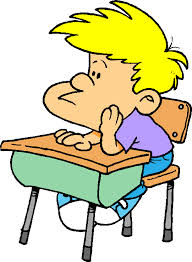 Primijeniti pravogovornu i pravopisnu normu.Primijeniti pravogovornu i pravopisnu normu.Način realizacijeOblikDOPUNSKA NASTAVA HRVATSKOG JEZIKADOPUNSKA NASTAVA HRVATSKOG JEZIKANačin realizacijeSudioniciUčenici 4. razreda PŠ Jezera. Učenici 4. razreda PŠ Jezera. Način realizacijeNačin učenjaAktivno sudjeluju u vježbanju svih sadržaja, te samostalno rješavaju zadatke nakon vježbanja.Aktivno sudjeluju u vježbanju svih sadržaja, te samostalno rješavaju zadatke nakon vježbanja.Način realizacijeMetode poučavanjaPripremati zadatke i materijale za rad. Individualno raditi s učenicima. Prilagoditi tekstove i zadatke učenicima.Pripremati zadatke i materijale za rad. Individualno raditi s učenicima. Prilagoditi tekstove i zadatke učenicima.Trajanje 35 školskih sati od rujna 2021. do lipnja 2022.35 školskih sati od rujna 2021. do lipnja 2022.Potrebni resursiPotrebni resursiPotrebni resursiKnjige, časopisi, rječnici, nastavni listići, računalo.Način praćenja i provjeravanja ishoda i postignućaNačin praćenja i provjeravanja ishoda i postignućaNačin praćenja i provjeravanja ishoda i postignućaVoditi bilješke o napredovanju učenika, te pratiti napredovanje u redovnoj nastavi. Vrednovanje znanja kroz redovnu nastavu (diktati, ispiti, čitanje s razumijevanjem).Odgovorne osobeOdgovorne osobeOdgovorne osobeDragana HorvatovićNositelj aktivnosti:Iva Čeko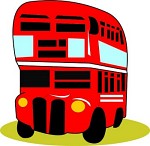 Planirani broj učenika:5-8Planirani broj sati:1 sat tjednoCilj aktivnosti:Pomoć učenicima u učenju i nadoknađivanju znanja, stjecanju sposobnosti i vještina iz engleskog jezika. Razvijanje sposobnosti pričanja, pisanja, slušanja i čitanja.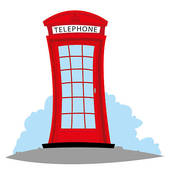 Način realizacije aktivnosti:Aktivnost će se realizirati različitim nastavnim metodama: individualnim radom s učenicima, frontalnim radom, radom u paru, grupnim radom.Vremenik aktivnosti:Aktivnost će se realizirati kontinuirano tijekom cijele školske godine u okviru rasporeda sati.Namjena aktivnosti:Aktivnost je namijenjena učenicima koji kroz redovni nastavni program nisu ostvarili očekivanu razinu uspjeha i kojima je potrebna pomoć u učenju.Detaljan troškovnik aktivnosti:Posebnih troškova za realizaciju dopunske nastave nema.Način vrednovanja:Kontinuirano praćenje napredovanja učenika putem evidencijskih lista za dopunsku nastavu te ocjenjivanjem i ostalim oblicima provjeravanja usvojenosti sadržaja u redovnoj nastavi.Način korištenja rezultata vrednovanja aktivnosti: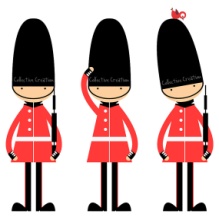 Cilj je doći do povratnih informacija koje bi pokazale usvojenost jezičnih zakonitosti i vokabulara.Nositelj aktivnosti:Krešimir KlarinPlanirani broj učenika:6-8Planirani broj sati:Jedan sat tjedno Cilj aktivnosti:Pomoć učenicima u učenju i nadoknađivanju znanja, stjecanju sposobnosti i vještina iz fizike.Način realizacije aktivnosti:Aktivnost će se realizirati različitim nastavnim metodama: individualnim radom s učenicima, frontalnim radom, radom u paru, grupnim radom.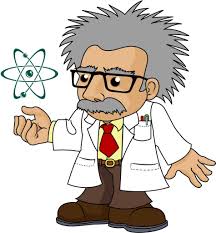 Vremenik aktivnosti:Aktivnost će se realizirati kontinuirano tijekom cijele školske godine u okviru rasporeda sati.Namjena aktivnosti:Aktivnost je namijenjena učenicima koji kroz redovni nastavni program nisu ostvarili očekivanu razinu uspjeha i kojima je potrebna pomoć u učenju.Detaljan troškovnik aktivnosti:Posebnih troškova za realizaciju dopunske nastave nema.Način vrednovanja:Uspjeh učenika dopunske nastave trebao bi biti vidljiv na satovima prlikom ponavljanja i provjeravanja znanja.Način korištenja rezultata vrednovanja aktivnosti:Povratne informacije su u cilju povećanja uspješnosti učenika, podizanja samopouzdanja te motivacije za daljnje učenje.Nositelj aktivnosti:Vinka OlivaniPlanirani broj učenika:Prema potrebiPlanirani broj sati:4 sata tjednoCilj aktivnosti:Prilagođavanje nastavnih sadržaja iz matematike  učenicima koji iz bilo kojih razloga imaju teškoća u svladavanju programa kako bi im se omogućilo usvajanje programa i razvoj njihovih sposobnosti.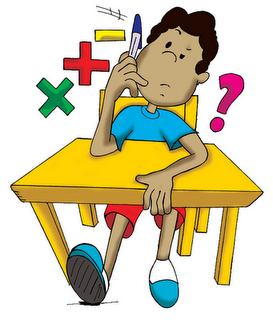 Način realizacije aktivnosti:Aktivnost će se realizirati različitim nastavnim metodama i oblicima rada, uz dominaciju individualnog rada s učenicima.Vremenik aktivnosti:Aktivnost će se realizirati kontinuirano tijekom školske godine u okviru raspreda sati.Namjena aktivnosti:Aktivnost je namijenjena učenicima od 5. do 8. razreda.Detaljan troškovnik aktivnosti:Posebnih troškova za realizaciju dopunske nastave nema (bilježnice, nastavna pomagala i pribor).Način vrednovanja:Postignuće učenika na dopunskoj nastavi vrednovati će se u okviru redovne nastave i sastavnica ocjenjivanja predmeta, te uspješnost daljnjeg usvajanja sadržaja matematike.Način korištenja rezultata vrednovanja aktivnosti:Povratne informacije su u cilju povećanja uspješnosti učenika, podizanja samopouzdanja te motivacije za daljnje učenje.Nositelj aktivnosti:Učiteljica kemijePlanirani broj učenika:Prema potrebiPlanirani broj sati:Cilj aktivnosti: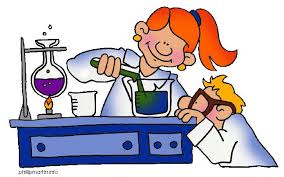 Način realizacije aktivnosti:Vremenik aktivnosti:Aktivnost će se realizirati kontinuirano tijekom cijele školske godine u okviru rasporeda sati.Namjena aktivnosti:Detaljan troškovnik aktivnosti:PNačin vrednovanja:. Nositelj aktivnosti:Mateo Jokić Planirani broj učenika:Prema potrebiPlanirani broj sati:1 sat tjedno Cilj aktivnosti:Pomoć učenicima u učenju i nadoknađivanju znanja, stjecanju sposobnosti i vještina iz povijesti.Način realizacije aktivnosti:Aktivnost će se realizirati različitim nastavnim metodama: individualnim radom s učenicima, frontalnim radom, radom u paru, grupnim radom.Vremenik aktivnosti:Aktivnost će se realizirati kontinuirano tijekom cijele školske godine u okviru rasporeda sati.Namjena aktivnosti:Aktivnost je namijenjena učenicima koji kroz redovni nastavni program nisu ostvarili očekivanu razinu uspjeha i kojima je potrebna pomoć u učenju.Detaljan troškovnik aktivnosti:Posebnih troškova za realizaciju dopunske nastave nema.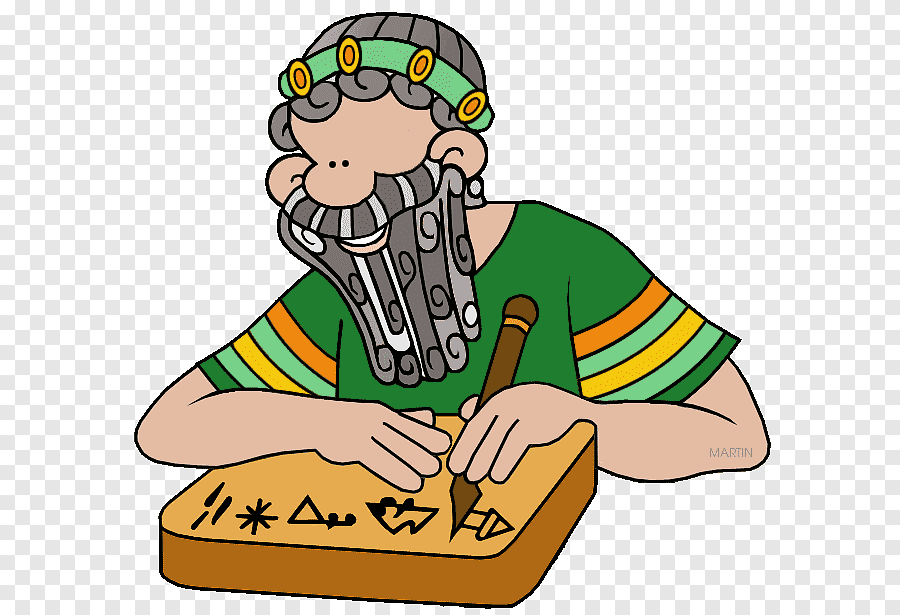 Način vrednovanja:Uspjeh učenika dopunske nastave trebao bi biti vidljiv na satovima prilikom ponavljanja i provjeravanja znanja.Način korištenja rezultata vrednovanja aktivnosti:Povratne informacije su u cilju povećanja uspješnosti učenika, podizanja samopouzdanja te motivacije za daljnje učenje.Naziv aktivnosti Broj sati Ime izvršitelja Ritmika35Mirna MarkanovićMali znanstvenici35Paula ZorzinDramsko recitatorska skupina35Irena VišićKreativna   grupa 35Jaka JakovčevDramsko-recitatorska grupa35Helena ČorkaloKreativno projektne radionice35Danijela MatešaAbakus plus35Sanja MilinLiterarna grupa35Dragana HorvatovićDramska skupina35Željka LjubićUčenička zadruga Most70Krešimir KlarinKreativna matematička skupina35Vinka OlivaniŠkolski pjevački zbor35Danka Oreb JajacRobotika70Vedran MeštrovićŠkolski športski klub70Dinko LucićCvjećari  70Marija Pandža Vjeronaučna olimpijada70Ljubica PaškovMali informatičari35Vedran MeštrovićMladi tehničari35Mladen ŠunjaraNositelj aktivnosti:Mirna MarkanovićPlanirani broj učenika:8Planirani broj sati:35 sati godišnjeCilj aktivnosti:Razvijati koordinaciju, sposobnost kretanja u ritmu,  muzikalnost, suradničko učenje, samopouzdanje, radovati se zajedničkom druženju i radu.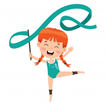 Način realizacije aktivnosti:Vježbe ritmičkog kretanja, igre reprodukcije ritmičkih i melodijskih frazaVremenik aktivnosti:Aktivnost će se realizirati tijekom školske godine 20221./22.Namjena aktivnosti:Aktivnost je namijenjena učenicima 1.  r.Detaljan troškovnik aktivnosti:Kostimi 300knNositelj aktivnosti:Helena ČorkaloPlanirani broj sati:35 sati godišnjeCilj aktivnosti:Razvoj senzibiliteta za umjetničku interpretaciju teksta, razvoj kulture slušanja i govorenja, poticanje strpljivosti i upornosti u radu, utjecaj na razvoj samopouzdanja.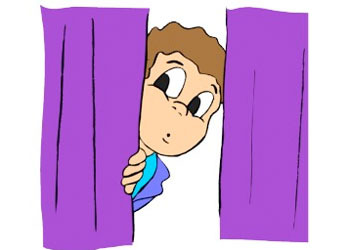 Način realizacije aktivnosti:Aktivnost će se realizirati individualnim radom s učenicima, radom u skupinama.Vremenik aktivnosti:Aktivnost će se realizirati jedan sat tjedno (petkom  peti sat).Namjena aktivnosti:Aktivnost je namijenjena učenicima prvog razreda.Detaljan troškovnik aktivnosti:Posebnih troškova za realizaciju dodatne nastave nemaNačin vrednovanja:Nastupima učenika na razrednim, školskim te priredbama izvan škole pratit će se napredak pojedinog učenika. Način korištenja rezultata vrednovanja aktivnosti:Razvijene individualne osobnosti govorenja izabranih tekstova i scenskog nastupa učenika učiteljici će biti pokazatelj za planiranje daljnjeg rada.Nositelj aktivnostiUčiteljica   Irena  Višić Planirani broj učenikaUčenici 2. razredaPlanirani broj sati35 satiCilj aktivnostiUvoditi učenike u svijet poezije i dramskog teksta, razvijati sposobnosti izražajnog čitanja, pamćenja novih stihova i tekstova, razvijati stvaralačke sposobnosti; poticati učenike na aktivnost, jačati samopoštovanje i samopouzdanje učenika.Način realizacije aktivnostiIzražajno recitiranje prigodnih stihova na školskim priredbama i u razredu, slušanje, čitanje, usmeno izražavanje, govor, pripovijedanje uz pokrete i dramsku izvedbu; međusobno uvažavanje i poštivanje.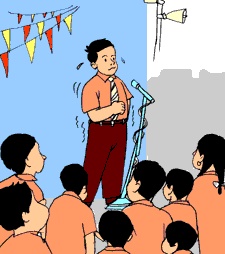 Vremenik aktivnostiTijekom školske godine, jednom tjednoNamjena aktivnostiNjegovanje vrednota hrvatskog standardnog jezika, izražajno govorenje, pripremanje recitacija i igrokaza za različite prigode, razvijanje govornog izraza.Detaljan troškovnik aktivnostiPapir za fotokopiranje.Način vrednovanjaVrednovanje i samovrednovanje učenika, nastup na priredbama, poticanje, pohvala.Način korištenja rezultata vrednovanja aktivnostiRazvijene individualne osobnosti govorenja izabranih tekstova i scenskog nastupa učenika učiteljici će biti pokazatelj za planiranje daljnjeg rada.Nositelj aktivnosti: Jaka Jakovčev TurčinovPlanirani broj učenika:10 učenika iz 2. (*broj učenika može se mijenjati tijekom školske godine)Planirani broj sati: 35 sati godišnjeCilj aktivnosti:Cilj aktivnosti je razvijanje interesa za slušanje i čitanje priča i bajki te likovno izražavanje na poticaj.Način realizacije aktivnosti:Aktivnost će se realizirati različitim nastavnim metodama i oblicima rada ovisno o temi.Vremenik aktivnosti:Aktivnost će se realizirati kontinuirano tijekom školske godine, u okviru rasporeda sati.Namjena aktivnosti:Aktivnost je namijenjena učenicima 3. razreda koji se žele zabaviti ali i učiti kroz književne tekstove, igre i likovno izražavanje.Detaljan troškovnik aktivnosti:Posebnih troškova za realizaciju dopunske nastave nema. Način vrednovanja:Vođenjem redovite evidencije u pogledu rada u izvannastavnim aktivnostima.Način korištenja rezultata vrednovanja aktivnosti: -Područje Područje DRUŠTVENO – HUMANISTIČKO I UMJETNIČKO PODRUČJE DRUŠTVENO – HUMANISTIČKO I UMJETNIČKO PODRUČJE DRUŠTVENO – HUMANISTIČKO I UMJETNIČKO PODRUČJE Cilj Cilj Učenicima prikazati različitosti u područjima izvanškolskih aktivnosti. Učenicima prikazati različitosti u područjima izvanškolskih aktivnosti. Učenicima prikazati različitosti u područjima izvanškolskih aktivnosti. Obrazloženje Obrazloženje - razvijati sklonost i interes za likovno stvaralaštvo - doprinositi estetskom izgledu škole - razvijati vještinu i sposobnost usmenog i pisanog izražavanja - poticati i razvijati svijest o sebi (interesi, vrline, mane...) - poticati maštu i kreativnost glume, vježbati pravilnu intonaciju, geste, mimiku - poticati na pravilan izgovor i vježbati vještinu javnog govorenja - igrom vježbati razvoj fine motorike tijekom cijele godine - razvijati naviku brige za okoliš, prostor u kojemu živiš i ljubimce (biljke i životinje) - razvijati sklonost i interes za likovno stvaralaštvo - doprinositi estetskom izgledu škole - razvijati vještinu i sposobnost usmenog i pisanog izražavanja - poticati i razvijati svijest o sebi (interesi, vrline, mane...) - poticati maštu i kreativnost glume, vježbati pravilnu intonaciju, geste, mimiku - poticati na pravilan izgovor i vježbati vještinu javnog govorenja - igrom vježbati razvoj fine motorike tijekom cijele godine - razvijati naviku brige za okoliš, prostor u kojemu živiš i ljubimce (biljke i životinje) - razvijati sklonost i interes za likovno stvaralaštvo - doprinositi estetskom izgledu škole - razvijati vještinu i sposobnost usmenog i pisanog izražavanja - poticati i razvijati svijest o sebi (interesi, vrline, mane...) - poticati maštu i kreativnost glume, vježbati pravilnu intonaciju, geste, mimiku - poticati na pravilan izgovor i vježbati vještinu javnog govorenja - igrom vježbati razvoj fine motorike tijekom cijele godine - razvijati naviku brige za okoliš, prostor u kojemu živiš i ljubimce (biljke i životinje) Očekivani ishodi i postignuća Očekivani ishodi i postignuća Učenici razvijaju sve svoje potencijale i iskazuju interese za različita područja. 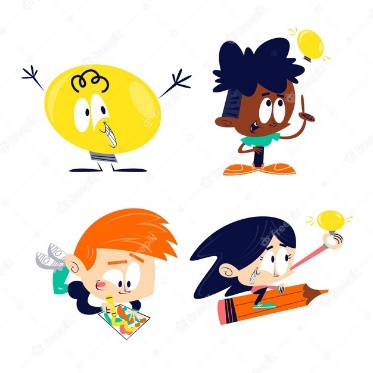 Učenici razvijaju sve svoje potencijale i iskazuju interese za različita područja. Učenici razvijaju sve svoje potencijale i iskazuju interese za različita područja. Način  Oblik Oblik Oblik INA Kreativno projektne radionice realizacije Sudionici Sudionici Sudionici Učenici 1. razreda PŠ Jezera Način učenja Način učenja Način učenja Sudjelovati u različitim projektima i na taj način učenike upoznati s projektnom nastavom. Metode poučavanja Metode poučavanja Metode poučavanja Projektno radionički pristup. Trajanje  Trajanje  Trajanje  Tijekom školske godine 21./22. Potrebni resursi Potrebni resursi Potrebni resursi Potrošni materijal, literatura, suradnja s roditeljima i mještanima. Potrošni materijal, literatura, suradnja s roditeljima i mještanima. Način praćenja i provjeravanja ishoda i postignuća Način praćenja i provjeravanja ishoda i postignuća Način praćenja i provjeravanja ishoda i postignuća Samovrednovanje, usmena evaluacija rada, likovi ostvaraji, fotografije i članak za web stranicu škole. Samovrednovanje, usmena evaluacija rada, likovi ostvaraji, fotografije i članak za web stranicu škole. Odgovorne osobe Odgovorne osobe Odgovorne osobe Danijela Mateša Danijela Mateša Aktivnost Računanje na abacus računaljki Nositelj aktivnosti  Sanja Milin Cilj  aktivnosti Ovladavanje računanja na abacus računalljki  Razvoj kognitivnih sposobnosti Način realizacije Metodom demonstracije rada na razrednoj računaljki ,metodom objašnjavanja Vremenik Aktivnost će se provoditi četvrtkom ,peti školski sat  tijekom školske  godine Namjena Svim zainteresiranim učenicima od prvog do četvrtog razreda Troškovnik Radna bilježnica 130 kn ili radni list Način vrednovanja Međusobno natjecanje unutar grupe na kraju školske godine Način korištenja rezultata vrednovanja Samoprocjena vlastite uspješnosti,izrada dijagrama uspješnosti OPIS PODRUČJAPrirodoslovno i društveno-humanističko područjeODGOJNO-OBRAZOVNI CILJEVIUpoznati složenost svijeta koji okružuje učenike, povezanost čovjeka, društva i prirode u vremenu i prostoru, potaknuti znatiželju. Vlastitim iskustvom i interesima aktivno djelovati u školi i zajednici s ciljem prepoznavanja potreba, osmišljavanja primjerenih i inovativnih rješenja i konkretnoga doprinosa zajednici. IZVRŠITELJI AKTIVNOSTIPaula Zorzin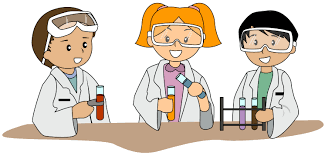 VRIJEME REALIZACIJEAktivnost će se realizirati kontinuirano tijekom školske godine, u okviru rasporeda sati (četvrtkom 4./5. sat).METODE INAČINIREALIZACIJEMetode rada: istraživanje, promatranje, provođenje pokusa, mjerenje, razvrstavanje, skupljanje dokaza i zapisivanje podatakaOČEKIVANI ODGOJNO-OBRAZOVNI ISHODI(učenici će moći)PID OŠ  A.3.1., PID OŠ A.3.2., PID OŠ A.3.3., PID OŠ B.3.1., PID OŠ B.3.2., PID OŠ B.3.3., PID OŠ B.3.4., PID OŠ C.3.1., PID OŠ C.3.2., PID OŠ C.3.3., PID OŠ D.3.1., PID OŠ A.B.C.D.3.1.  OŠ HJ C.3.1.NAČIN PRAĆENJA I PROVJERE ISHODA / POSTIGNUĆAOstvarenost ishoda bilježit će se u e-dnevniku u bilješkama predviđenim za izvannastavnu aktivnost. Svoja zapažanja učenici će bilježiti u bilježnici predviđenoj za izvannastavnu aktivnost, a aktivnosti će prikazati izradom plakata, prezentacija i dr. Nositelj aktivnostiDanijela Mateša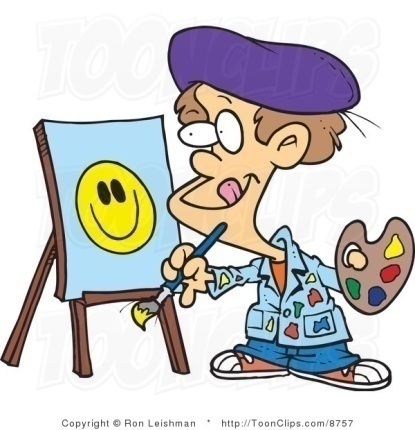 Planirani broj učenika5-7Planirani broj sati35 sati godišnjeCilj aktivnostiRazvijanje sposobnosti rješavanja jednostavnih likovnih problema potrebnih za primjenu u životnom okruženju. Poticanje kreativnosti i inventivnosti. Nadopunjavanje obrazovnih postignuća i razvoj psihofizičkih sposobnosti.Način realizacije aktivnostiSkupni rad, rad u paru.Vremenik aktivnostiKontinuirano tijekom cijele školske godine u okviru rasporeda sati.Namjena aktivnostiAktivnost je namijenjena učenicima razredne nastave škole u Jezerima.Detaljan troškovnik aktivnostiPosebnih troškova za realizaciju aktivnosti nemaNačin vrednovanjaVođenjem redovite evidencije u pregledu rada u izvannastavnim aktivnostima.Način korištenja rezultata vrednovanja aktivnostiRad grupe biti će vidljiv na panoima škole, tematskim plakatima i  izložbama.PodručjePodručjeDRUŠTVENO – HUMANISTIČKO I UMJETNIČKO PODRUČJEDRUŠTVENO – HUMANISTIČKO I UMJETNIČKO PODRUČJEDRUŠTVENO – HUMANISTIČKO I UMJETNIČKO PODRUČJECiljCiljRazvijanje senzibiliteta učenika za kreativno pisanje, precizno izražavanje i bogaćenje rječnika.Osposobljavanje učenika za govornu komunikaciju koja im omogućuje ovladavanje sadržajima svih nastavnih predmeta. Uvođenje učenike u samostalno čitanje poezije i proze, uvježbavanje govornih vrednota: rečenične intonacije, stanke, jačine i boje glasa, ritma… Stvaranje doživljajnih i maštovitih tekstova originalnog dječjeg stvaralaštva standardnim hrvatskim jezikom i kajkavskim narječjem. Osvijestiti potrebu za njegovanjem zavičajnog govora.Razvijanje senzibiliteta učenika za kreativno pisanje, precizno izražavanje i bogaćenje rječnika.Osposobljavanje učenika za govornu komunikaciju koja im omogućuje ovladavanje sadržajima svih nastavnih predmeta. Uvođenje učenike u samostalno čitanje poezije i proze, uvježbavanje govornih vrednota: rečenične intonacije, stanke, jačine i boje glasa, ritma… Stvaranje doživljajnih i maštovitih tekstova originalnog dječjeg stvaralaštva standardnim hrvatskim jezikom i kajkavskim narječjem. Osvijestiti potrebu za njegovanjem zavičajnog govora.Razvijanje senzibiliteta učenika za kreativno pisanje, precizno izražavanje i bogaćenje rječnika.Osposobljavanje učenika za govornu komunikaciju koja im omogućuje ovladavanje sadržajima svih nastavnih predmeta. Uvođenje učenike u samostalno čitanje poezije i proze, uvježbavanje govornih vrednota: rečenične intonacije, stanke, jačine i boje glasa, ritma… Stvaranje doživljajnih i maštovitih tekstova originalnog dječjeg stvaralaštva standardnim hrvatskim jezikom i kajkavskim narječjem. Osvijestiti potrebu za njegovanjem zavičajnog govora.Očekivani ishodi i postignućaOčekivani ishodi i postignućaUčenici razvijaju sve svoje potencijale i iskazuju interese za literarno izražavanje.Razvijati potrebu za čitanjem i pisanim literarnim izražavanjem, vrednovanje rada svakog člana družine i poštivanje uloženog truda.Učenici razvijaju sve svoje potencijale i iskazuju interese za literarno izražavanje.Razvijati potrebu za čitanjem i pisanim literarnim izražavanjem, vrednovanje rada svakog člana družine i poštivanje uloženog truda.Učenici razvijaju sve svoje potencijale i iskazuju interese za literarno izražavanje.Razvijati potrebu za čitanjem i pisanim literarnim izražavanjem, vrednovanje rada svakog člana družine i poštivanje uloženog truda.Način OblikOblikOblikINA Literarna gruparealizacijeSudioniciSudioniciSudioniciUčenici 4. razreda PŠ JezeraNačin učenjaNačin učenjaNačin učenjaRad u učioničkom prostoru škole. Grupni rad. Individualni rad na istraživanjima, literarna sijela, čitanje, pisanje…Trajanje Trajanje Trajanje Tijekom školske godine 21./22., 1 sat tjedno.Potrebni resursiPotrebni resursiPotrebni resursiPotrošni materijal, literatura, knjige, stripovi, filmoviPotrošni materijal, literatura, knjige, stripovi, filmoviNačin praćenja i provjeravanja ishoda i postignućaNačin praćenja i provjeravanja ishoda i postignućaNačin praćenja i provjeravanja ishoda i postignućaSamovrednovanje. Individualno vrednovanje svakog člana, ali skupno cijele sekcije. Osobno zadovoljstvo svakog člana.Samovrednovanje. Individualno vrednovanje svakog člana, ali skupno cijele sekcije. Osobno zadovoljstvo svakog člana.Odgovorne osobeOdgovorne osobeOdgovorne osobeDragana Horvatović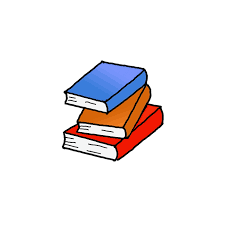 Dragana HorvatovićNositelj aktivnosti:Željka LjubićPlanirani broj učenika:20 Planirani broj sati:35Cilj aktivnosti:Bogatije i tečnije usmeno izražavanje, povećanje sigurnosti pri javnom nastupu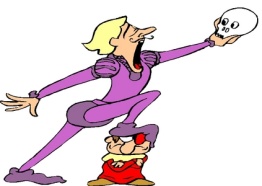 Način realizacije aktivnosti:Jednom tjedno tijekom školske godine Vremenik aktivnosti:Jednom tjedno Namjena aktivnosti:Sudjelovanje na školskim priredbamaDetaljan troškovnik aktivnosti:Po potrebiNačin vrednovanja:Izvješće učiteljice na kraju polugodišta i školske godineNačin korištenja rezultata vrednovanja aktivnosti: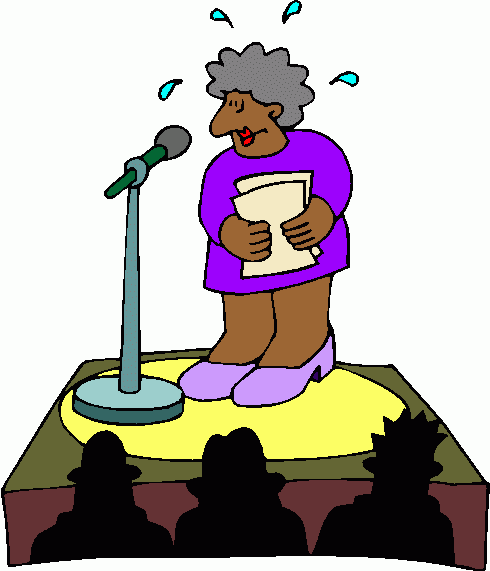 Međuškolska natjecanja, školska WEB stranicaCilj aktivnosti:Kroz rad školske zadruge razvijati aktivno sudjelovanje učenika u kreiranju i stvaranju novih vrijednosti, idejnih (najčešće likovnih)  rješenja, zanimljivih proizvoda, poticanje učeničkog poduzetništva, propitivanje razvojnih potencijala lokalnog kraja. Razvijanje kritičkog mišljenja, samopouzdanja, rukovanje različitim alatima, poticanje ručnog rada, upoznavanje s tradicijskim elementima lokalnog kraja. Učenike poticati na svakodnevno dodatno educiranje kroz sudjelovanje na različitim te čajevima, kreativnim radionicama, smotrama i sl. Kreativno osmišljavanje slobodnog vremena učenika ,razvijanje nenasilničkog ponašanja, učenje međusobnog dijaloga i  rada u grupi.Namjena aktivnosti:Kreativno organizirati slobodno vrijeme učenika, razvijanje samopouzdanja, talenata i specifičnih sposobnosti kod pojedinog učenika.Nositelj aktivnosti:Krešimir Klarin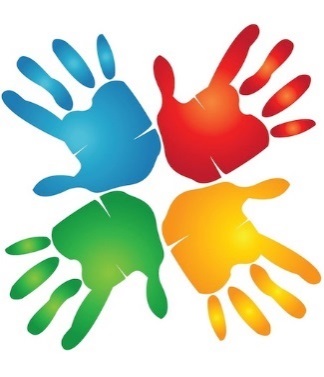 Način realizacije aktivnosti:Grupni rad, rad u interesnim skupinama.Vremenik aktivnosti:Jednom tjednoDetaljan troškovnik aktivnosti:Po potrebi Način vrednovanja: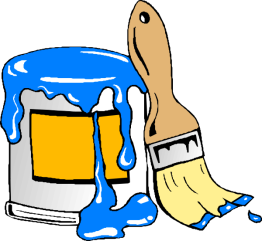 Prodajne izložbe, županijska i državna smotra učeničkog zadrugarstva.PodručjePodručjeTehničko i informatičko područjeTehničko i informatičko područjeTehničko i informatičko područjeCiljCiljStjecanje umijeća upotrebe računala i namjenskih programaObrazloženje cilja: Korištenje računala i računalnih programa u učenju i igrama.  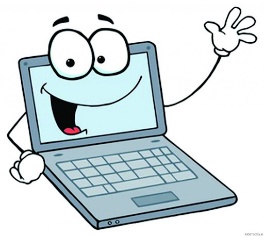 Stjecanje umijeća upotrebe računala i namjenskih programaObrazloženje cilja: Korištenje računala i računalnih programa u učenju i igrama.  Stjecanje umijeća upotrebe računala i namjenskih programaObrazloženje cilja: Korištenje računala i računalnih programa u učenju i igrama.  Očekivani ishodi i postignućaOčekivani ishodi i postignućaUčenici će:- Stjecati nova informatička znanja za snalaženje u svakodnevnom životu- Učiti o sigurnosti na internetu- Razvijati strpljivost, upornost, pozitivan i aktivan odnos prema radu- Primjenjivati informatičku pismenost u savladavanju gradiva.Učenici će:- Stjecati nova informatička znanja za snalaženje u svakodnevnom životu- Učiti o sigurnosti na internetu- Razvijati strpljivost, upornost, pozitivan i aktivan odnos prema radu- Primjenjivati informatičku pismenost u savladavanju gradiva.Učenici će:- Stjecati nova informatička znanja za snalaženje u svakodnevnom životu- Učiti o sigurnosti na internetu- Razvijati strpljivost, upornost, pozitivan i aktivan odnos prema radu- Primjenjivati informatičku pismenost u savladavanju gradiva.Način OblikOblikOblika. Oblik: razredni projektb. Sudionici: učenici 4. razreda i učitelj informatikec. Način učenja: individualni rad na računalud. Metode poučavanja: aktivno učenje – prikupljanje i istraživanje, izvođenje pokusae. Trajanje izvedbe: tijekom godine, od rujna do lipnja, 1 sat tjedno, 35 sati godišnjerealizacijeSudioniciSudioniciSudionicia. Oblik: razredni projektb. Sudionici: učenici 4. razreda i učitelj informatikec. Način učenja: individualni rad na računalud. Metode poučavanja: aktivno učenje – prikupljanje i istraživanje, izvođenje pokusae. Trajanje izvedbe: tijekom godine, od rujna do lipnja, 1 sat tjedno, 35 sati godišnjeNačin učenjaNačin učenjaNačin učenjaa. Oblik: razredni projektb. Sudionici: učenici 4. razreda i učitelj informatikec. Način učenja: individualni rad na računalud. Metode poučavanja: aktivno učenje – prikupljanje i istraživanje, izvođenje pokusae. Trajanje izvedbe: tijekom godine, od rujna do lipnja, 1 sat tjedno, 35 sati godišnjeTrajanje Trajanje Trajanje a. Oblik: razredni projektb. Sudionici: učenici 4. razreda i učitelj informatikec. Način učenja: individualni rad na računalud. Metode poučavanja: aktivno učenje – prikupljanje i istraživanje, izvođenje pokusae. Trajanje izvedbe: tijekom godine, od rujna do lipnja, 1 sat tjedno, 35 sati godišnjePotrebni resursiPotrebni resursiPotrebni resursiosobna računala i Internetosobna računala i InternetNačin praćenja i provjeravanja ishoda i postignućaNačin praćenja i provjeravanja ishoda i postignućaNačin praćenja i provjeravanja ishoda i postignućaProcjena samostalnog služenja računalom,izrada materijala u različitim programima.Procjena samostalnog služenja računalom,izrada materijala u različitim programima.AKTIVNOSTŠkolski zborCILJEVI AKTIVNOSTIIskustvo i radost zajedničkog rada, nastupi na školskim i izvanškolskim priredbama, upoznati umjetničke, narodne, domoljubne, božićne, novogodišnje, uskrsne i ostale pjesme. Razvijati glazbene i kreativne sposobnosti izražavanja, samostalnost i emocionalnu inteligencijuNAMJENA AKTIVNOSTI  Učenici od 4. do 8. razreda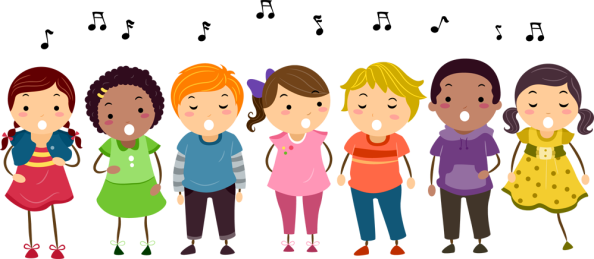 NOSITELJI I NJIHOVA ODGOVORNOSTVoditelj pjevačkog zbora Danka Oreb Jajac  NAČIN REALIZACIJE AKTIVNOSTIKontinuirano tijekom školske godine – jedanput tjedno, nastupi na priredbama u školi i izvan škole. Zbog epidemioloških preporuka učenički zbor neće se sastajati u kombiniranim skupinama već će se tjedno izmjenjivati razredne grupeVREMENIK AKTIVNOSTIOd  rujna 2021. do početka lipnja 2022.Srijedom,  7. sat , 35 satiTROŠKOVNIK AKTIVNOSTITroškovi fotokopiranja i papira NAČIN VREDNOVANJA Polugodišnje i godišnje izvješće voditelja, opisno praćenje rada i zalaganja učenikaNAČIN KORIŠTENJA REZULTATA VREDNOVANJA Rezultati će se koristiti u cilju poticanja razvoja darovitih učenika                                                 AKTIVNOST   ROBOTIKAVODITELJ AKTIVNOSTIVedran MeštrovićNOSITELJ AKTIVNOSTIUčenici 5.,6., 7. I 8. razredaCILJ/SVRHA-uvođenje učenika u svijet robotike -naglašavanje važnosti robotike u suvremenom životu -razvijanje vještina sastavljanja robota -ovladavanje programom pomoću kojeg se upravlja robotom -stjecanja znanja uz pomoć kojih se upravlja robotomNAMJENANamijenjeno zainteresiranim učenicima 5.,6.,7.i 8. razredaNAČIN REALIZACIJE (METODE AKTIVNOSTI)Metode usmenog izlaganja i razgovora, metoda demonstracije, metoda praktičnih radova, sastavljanje robota, ovladavanje programom za upravljanje robotom, pisanje, učenje naredbi za upravljanje robota Upotreba naprave koja upućuje robota lijevo desno…VREMENIK2 sata tjedno tijekom školske godine 2021./2022.TROŠKOVNIKNabava robotaNAČIN VREDNOVANJA I PRIMJENA REZULTATA VREDNOVANJASkala vrednovanja dobar, vrlo dobar, odličanNatjecanjaOsobna analiza i poboljšanje rada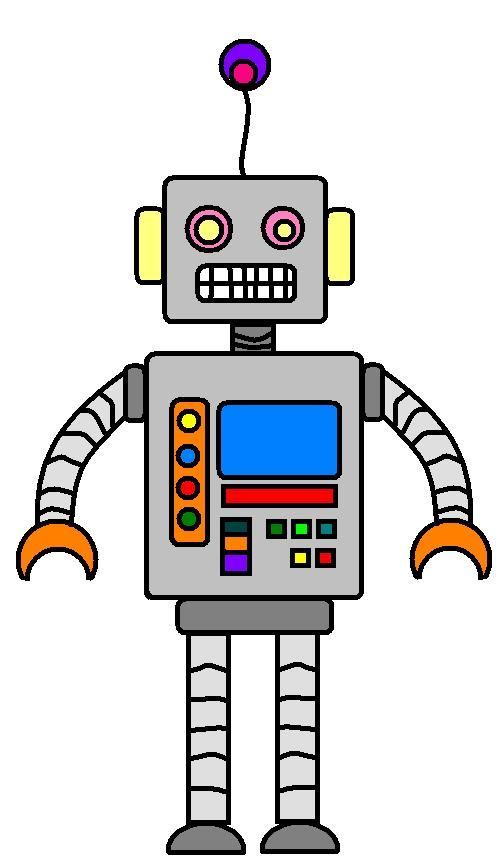 1. Ciklus: 5.- 8. razred 2. Obrazloženje cilja: Kombiniranjem teorijskih znanja i praktičnih vještina učenici stječu bolji uvid u cjelokupan proces izrade uporabnog predmeta (mjerenje, ocrtavanje, rezanje, lijepljenje, obrada, bojanje). Prilikom procesa razvijati i poticati ekološku i ekonomsku komponentu proizvodnog procesa. U konačnici sudjelovati na Modelarskoj ligi i natjecanju mladih tehničara. Učenike koji nisu u Modelarskoj skupini pripremati za natjecanje mladih tehničara u svim kategorijama (maketarstvo, graditeljstvo, strojarske konstrukcije, obrada materijala, elektrotehnika, elektronika i fotografija) 3. Očekivani ishodi postignuća: Izraditi gotov uporabni predmet (uglavnom od drva) Raditi s kombiniranim električnim uređajem za piljenje, bušenje, brušenje i tokarenje Raditi s raznim ručnim alatom Izvoditi zaključke o raznim načinima izrade Estetski osmisliti proizvod i u slučaju prodaje istog odrediti cijenu Sudjelovati u Modelarskoj ligi Sudjelovati u Natjecanju mladih tehničara u svim kategorijama 4. Način realizacije: Oblik: praktični rad Sudionici: Mladi tehničari Način učenja: učenici izrađuju uporabne proizvode po montažnom crtežu ili ih osmišljavaju sami, sudjeluju u svim fazama proizvodnog procesa te u konačnici kreiraju cijenu proizvoda Metode poučavanja: priprema materijala, demonstracija rada, nadziranje i provjera točnosti obavljenih zadataka, vođenje učenika u logičkom zaključivanju 5. Vrijeme realizacije  šk. god. 2021./22. 6. Potrebni resursi: Električne pile i ručni alat 7. Moguće teškoće: / 8. Način praćenja i provjere ishoda/postignuća: Analiza i vrednovanje učeničkih radova, pojedinih faza procesa i odnosa prema radu 9. Odgovorne osobe: učitelj tehničke kulture Mladen Šunjara Cilj aktivnosti:Upoznavanje i produbljivanje koncilskih dokumenata. Primjena koncilskih dokumenata u svojoj okolini i osobnom životu. Namjena aktivnosti:Aktivnost je namijenjena učenicima 8. razreda, koje je vjeroučitelj odredio pripremati za vjeronaučnu olimpijadu.Nositelj aktivnosti:Vjeroučiteljica Ljubica PaškovNačin realizacije aktivnosti:Aktivnost će se realizirati različitim nastavnim metodama sukladno nastavnom planu i programu vjeronauka. Vremenik aktivnosti:Aktivnost će se realizirati kontinuirano tijekom školske godine u okviru rasporeda sati.Detaljan troškovnik aktivnosti:Posebnih troškova za realizaciju aktivnosti nema.Način vrednovanja:Pisani zadaci, kviz milijunaš, izrada plakata, igre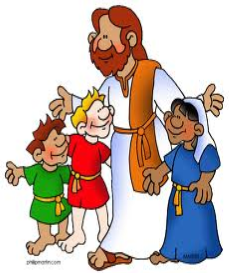 Nositelj aktivnostiDinko LucićPlanirani broj učenikaUčenici od 5. do 8. razreda.Planirani broj sati70 sati godišnjeCilj aktivnostiOmogućavanje učenicima da zadovolje svoje potrebe za sportskim aktivnostima. Prevencija ovisnosti, razvijanje zdravih stilova života i ljubavi prema sportu. Razvijanje i poticanje fair-playa, sretnije zajednice i postizanje trajnog mira, sudjelovanje u sportskim natjecanjima.Način realizacije aktivnostiAktivnost će se realizirati različitim oblicima rada i različitim nastavnim metodama, posebno treninzima i vježbama. Tijekom rada u skupini- ekipi odabranog sporta, učenici će se upoznati s povijesnim nastankom sporta, pravilima igre i suđenja,uvježbavat ce tehničko-taktičke elemente, pripremati se i sudjelovati na natjecanjima od školske do državne razine.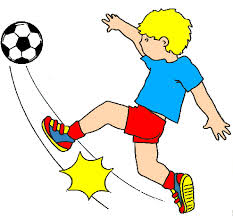 Vremenik aktivnostiAktivnost će se realizirati kontinuirano tijekom školske godine u okviru rasporeda sati. Namjena aktivnostiAktivnost je namijenjena učenicima od 5. do 8. razreda koji su se u nju uključili na poticaj i po procjeni učitelja TZK, te u jednom dijelu samoinicijativno.Detaljan troškovnik aktivnostiOdređeni troškovi namiriti će se iz materijalnih sredstava škole. U određenim dijelovima participirati će i sponzori.Način vrednovanja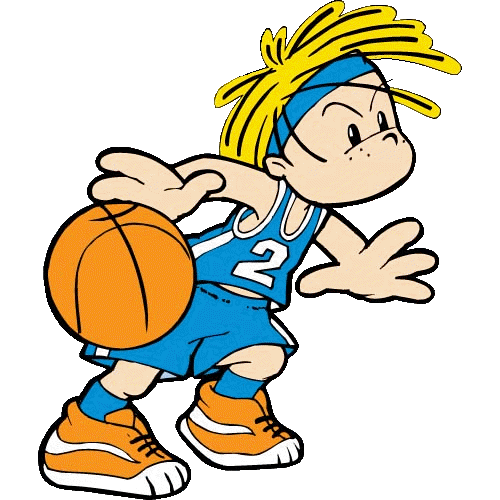 Aktivnost će se vrednovati u odnosu na rezultate postignute na predstojećim natjecanjima te na stupanj razvoja određenih učeničkih sposobnosti.Cilj aktivnostiNamjena aktivnostiProgram je namijenjen učenicima od V-VI. razreda s posebnim interesom za biljne vrste. Nositelji aktivnostiUčiteljica biologije Način realizacije aktivnosti Vremenik aktivnostiRad u cvjetnjaku (perunike) i masliniku u toplom dijelu godine. Jesen, kraj zime i rano proljeće. Aktivnost u popodnevnim satima po dogovoru.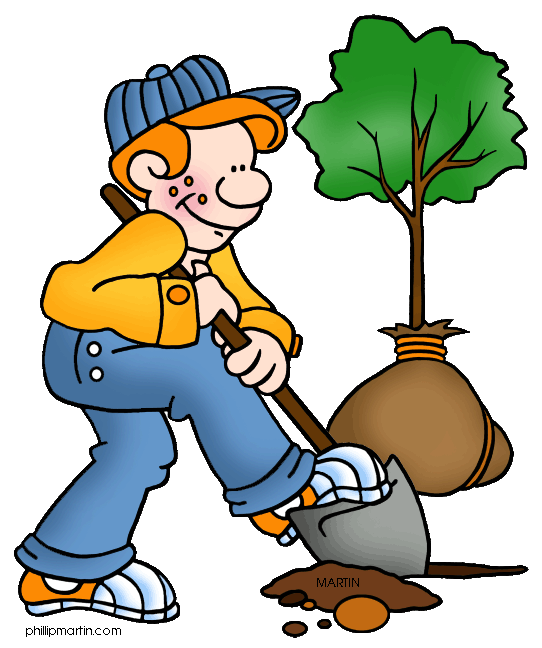 Troškovnik aktivnostiNačin vrednovanjaNositelj aktivnosti:Učiteljice razredne nastavePlanirani broj učenika:71Planirani broj sati:Upoznavanje raznolikosti prirodno-geografskih obilježja zavičaja Republike Hrvatske, razvijati kulturu ponašanja među učenicima, te na javnim mjestima i u kulturno-povijesnim ustanovama, razvijanje ljubavi prema domovini.Cilj aktivnosti: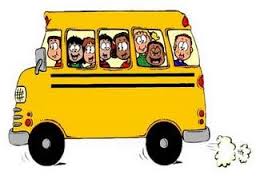 Način realizacije aktivnosti:U drugom polugodištu u suradnji s roditeljima, djelatnicima škole i turističkim agencijama. (Ovisno o epidemiološkoj situaciji)Vremenik aktivnosti:27. svibnja 2022.Namjena aktivnosti:Učenicima od prvog do četvrtog razredaDetaljan troškovnik aktivnosti:Troškovnik dostavlja odabrana agencija u koji je uključena cijena aranžmana (prijevoz turističkim autobusom, smještaj, prehrana, ulaznice) osiguranje učenika i program izleta.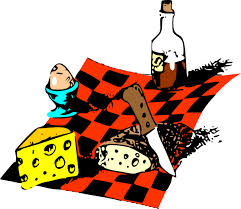 Način vrednovanja:Pisani izvještaj dostavlja se ravnatelju, a s njim se upoznaje i Učiteljsko vijeće.Nositelj aktivnosti:  Helena Čorkalo i Dragana HorvatovićPlanirani broj učenika: 4. razred Tisno i JezeraPlanirani broj sati: 3  radna danaCilj aktivnosti:Upoznavanje raznolikosti prirodno – geografskih obilježja zavičaja Republike Hrvatske, poticati zdravstveno – higijenske navike, razvijati kulturu ponašanja među učenicima, te na javnim mjestima i u kulturno – povijesnim ustanovama.Način realizacije aktivnosti:U drugom polugodištu u suradnji s roditeljima, djelatnicima škole i turističkim agencijama. (ovisno o epidemiološkoj situaciji)Vremenik aktivnosti:Travanj ili svibanjNamjena aktivnosti:Učenicima  četvrtog razreda. Usvojenost nastavnih sadržaja prethodnih razreda s posebnim osvrtom na sadržaje iz prirode i društva.Detaljan troškovnik aktivnosti:Troškovnik dostavlja odabrana agencija u koji je uključena cijena aranžmana: prijevoz turističkim autobusom, smještaj, prehrana, osiguranje, ulaznice.Način vrednovanja:Pisanim izvješćem učitelj – voditelj vrednuje rad skupine, ali i pojedinačno ponašanje, ustrajnost, suradnju, poštivanje pravila ponašanja svakog pojedinca.Način korištenja rezultata vrednovanja aktivnosti:Rad izvan škole potiče radost otkrivanja, istraživanja i stvaranja, pogodan je za timski rad, utječe na stvaranje kvalitetnih odnosa unutar odgojno-obrazovne skupine te potiče na razmišljanje.Vrednovat će se samostalni i grupni učenički projekti u vezi s realiziranom terenskom nastavom i razvijati ekološka svijest.Nositelj aktivnosti: Ljubica Paškov Planirani broj učenika: 19 učenika Planirani broj sati: 4 dana Cilj aktivnosti: Upoznavanje raznolikosti prirodno-geografskih obilježja zavičaja Republike Hrvatske, razvijati kulturu ponašanja među učenicima, te na javnim mjestima i u kulturno-povijesnim ustanovama, razvijanje ljubavi prema domovini. Način realizacije aktivnosti: U drugom polugodištu u suradnji s roditeljima, djelatnicima škole i turističkim agencijama.  (Ovisno o epidemiološkoj situaciji) Vremenik aktivnosti:  Svibanj, 2022. Namjena aktivnosti: Učenicima osmih  razreda. Usvojenost nastavnih sadržaja prethodnih razreda s posebnim osvrtom na sadržaje iz društvenih i prirodnih predmeta (povijest, biologija…). 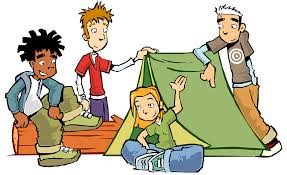 Detaljan troškovnik aktivnosti: Troškovnik dostavlja odabrana agencija u koji je uključena cijena aranžmana (prijevoz turističkim autobusom, smještaj, prehrana, ulaznice) osiguranje učenika i program izleta. Način vrednovanja/ korištenja rezultata vrednovanja aktivnosti: Pisano izvješće učitelja-voditelja ravnatelju i Učiteljskom vijeću. Nositelj aktivnosti:Zoran Grgas, Vinka Olivani i Marija PandžaPlanirani broj učenika:5.,6., i 7. razredPlanirani broj sati:                                    10-12          Cilj aktivnosti:Upoznavanje povijesne i geografske raznolikosti  Republike Hrvatske. Razvijati kulturu ponašanja među učenicima, te na javnim mjestima i u kulturno-povijesnim ustanovama, razvijanje ljubavi prema domovini.Način realizacije aktivnosti:U drugom polugodištu u suradnji s roditeljima, djelatnicima škole i turističkim agencijama. (Ovisno o epidemiološkoj situaciji)Vremenik aktivnosti:Svibanj 2022.Namjena aktivnosti:Učenicima petog , šestog i sedmog razredaDetaljan troškovnik aktivnosti:Troškovnik dostavlja odabrana agencija u koji je uključena cijena aranžmana (prijevoz turističkim autobusom, prehrana, ulaznice) osiguranje učenika i program izleta. Način vrednovanja/ korištenja rezultata vrednovanja aktivnosti:Pisano izvješće učitelja-voditelja ravnatelju i Učiteljskom vijeću.Nositelj aktivnosti:Helena Čorkalo, Mirna Markanović, Irena Višić, Jaka Jakovčev Turčinov, Paula Zorzin, Dragana Horvatović, Danijela Mateša, Sanja MilinPlanirani broj učenika:78 učenikaPlanirani broj sati:5 sati po predstavi Cilj aktivnosti:Recepcija primjerenih kazališnih tekstova, razlikovanje kazališne predstave od filma; razlikovati pozornicu, gledalište, uloga, gluma, usvajati primjerene načine ponašanja u kulturnim ustanovama, poticanje pozitivnog odnosa prema dramskom stvaralaštvu u cijelosti.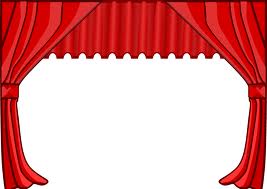 Način realizacije aktivnosti:Organizirani odlazak razreda u gradsko kazalište.(Ovisno o epidemiološkoj situaciji)Vremenik aktivnosti:Dva puta tijekom školske godine, jednom u prvom polugodištu i jednom u drugom polugodištu. Namjena aktivnosti:Za sve učenike od prvog do četvrtog razredaDetaljan troškovnik aktivnosti:Prijevoz autobusom i ulaznica – 45,00 kn po učenikuNačin vrednovanja:Način korištenja rezultata vrednovanja aktivnosti:Na temelju odgledane predstave učenici će napraviti plakat, opisati doživljaje, nacrtati što im se najviše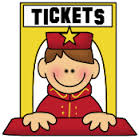 svidjelo, te stečena znanja primijeniti u nastavi hrvatskog jezika.Nositelj aktivnosti: Ljubica Paškov, Jaka Jakovčev Planirani broj učenika: 15 učenika  Planirani broj sati: 2 školska sata Cilj aktivnosti: Posjet staračkom domu  Razvijati odgovorno ponašanje prema ljudima u staračkoj dobi  Razvijati strpljenje i toleranciju prema onima koji su potrebni naše pažnje i skrbi. Način realizacije aktivnosti: Nakon upoznavanja korisnika staračkog doma učenici izvedu prigodni program. Kroz slobodan razgovor starije osobe potaknuti pitanjima djece iznose svoja iskustva i razmišljanja sa svrhom da i ostala djeca upoznaju kako se nekad slavio Uskrs. Podjela čestitki i kolača. Vremenik aktivnosti: Ožujak 2022.. Namjena aktivnosti:  Humanizirati učenike upoznajući ih sa različitim životnim situacijama i problemima.  Razvijati kritički stav prema životu, te posvijestiti različite faze životne dobi  Izgrađivati opće etičke i moralne norme, načela i vrednote u svijetlu kršćanske vjere Detaljan troškovnik aktivnosti: Bijeli papir, bilježnica, hamer papir, bojice, flomasteri, vodene bojice, uskrsni kolači – 100 kn Način vrednovanja: 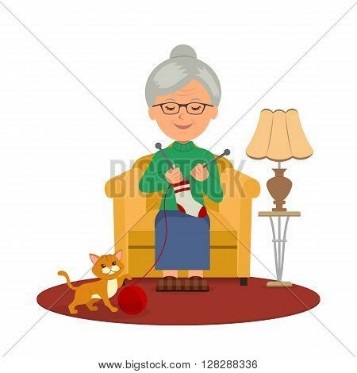 Način korištenja rezultata vrednovanja aktivnosti: Zabilježiti događaj foto aparatom i objaviti na web stranicama škole. Nositelj aktivnosti: Udruga ARGONAUTA  - udruga za zaštitu prirode i okoliša te promicanje održivog razvojaPlanirani broj učenika:Izabrani učenici od 5. do 8. razredaPlanirani broj sati: 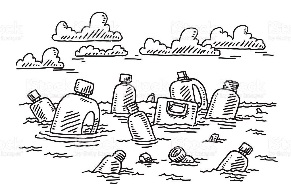 Cilj aktivnosti:Osvijestiti važnost očuvanja čistoće mora, važnosti mora za život ljudi te upoznavanje bića koja žive u njemu. Doprinijeti povećanju uloge organizacija civilnoga društva u razvoju kompetencija i aktivnog sudjelovanja učenika osnovnih škola u lokalnim zajednicama na otočnom i obalnom dijelu Šibensko-kninske županije u području održivog razvoja,.Način realizacije aktivnosti:Predavanja, radionice i terenska nastavaVremenik aktivnosti:TIJEKOM ŠKOLSKE GODINENamjena aktivnosti:Projekt je namjenjen učenicima viših razreda osnovnih škola na otočnom i priobalnom dijelu Šibensko-kninske županijeDetaljan troškovnik aktivnosti:Sve troškove će podmiriti Udruga ArgonautaKurikulumsko područje: Jezično-komunikacijsko Ciklus/razred: 2. razred OŠ VJEKOSLAVA KALEBA TISNO       Cilj: Posjetiti mjesnu knjižnicu u Tisnom Obrazloženje cilja (povezan s potrebama, interesima i vrijednostima školskog kurikuluma): Postupno razvijati kod učenika interes za čitanjem i pravovremeno vraćanje posuđenih knjiga. Promicanje važnosti i uloge mjesne knjižnice u kulturnom životu mjesta, razvijanje svijesti o potrebi kontinuiranog obnavljanja fonda knjižnice. Očekivani ishodi (učenik će moći): Odgovorno se ponašati prema posuđenoj knjizi. Način realizacije/oblik: Izvanučionička nastava. MJESNA  KNJIŽNICA Sudionici: Razredna učiteljica, učenici i knjižničarka Način učenja (što rade učenici): Razgleda prostor knjižnice, sluša upute knjižničara o uporabi knjiga u knjižnici, učlanjuje se u knjižnicu, surađuje s knjižničarkom u obradi djela na drugačiji način. Metode poučavanja (što rade učitelji): Obavještavaju roditelje o dolasku u knjižnicu, dogovara odlazak s učenikom, surađuje s knjižničarkom i daje učeniku povratne informacije. Trajanje izvedbe: 2  sata Potrebni resursi: Mjesna knjižnica u Tisnom Troškovnik: Troškova nema. Moguće teškoće: - usklađenost termina održavanja TN s povoljnim vremenskim uvjetima Način praćenja i provjere ishoda/postignuća Razgovor , anketni listić te razvoj opće kulture i kulture čitanja. Samostalno služenje referentnom zbirkom. Odgovorne osobe: Učiteljica Irena Višić  i  knjižničarka Nositelj aktivnosti:Učiteljica hrvatskog jezika, učiteljice razredne nastave, učiteljica likovne kulture, vjeroučitelji.Planirani broj učenika:Učenici od prvog do osmog razreda.Cilj aktivnosti:Podizanje svijesti o ekološkoj poljoprivredi i zdravoj prehrani, izgrađivanje pozitivnih stavova i stvaranje pravilnog emocionalnog odnosa učenika i prirode, upoznati učenike s nastajanjem kruha, približiti im blagovanje kruha i narodne običaje, poučiti mlade o kruhu kao izrazu životne i duhovne snage, približiti učenicima žetvene običaje, upoznati ih sa zastupljenošću i načinima očuvanja pojedinih vrsta. Ukazati na razlike između ekološki zdrave hrane i genetski modificiranim organizmima, ukazati na važnost zdrave prehrane.Način realizacije aktivnosti:Razgovor s učenicima na temu „Od zrna do pogače“ i „Plodovi našeg zavičaja“, upoznavanje učenika s kulturom ophođenja prema kruhu i zbrinjavanjem njegovih ostataka, upoznavanje učenika sa životnim ciklusom poljoprivrednih kultura, organizacija izložbe radova učenika: literarnih radova, likovnih radova, fotografija, plakata, izrada kruha i peciva. Zbog epidemiološke situacije aktivnost će se održati unutar svakog razreda.Vremenik aktivnosti:19.listopada 2021Namjena aktivnosti:Projekt je namijenjen svim učenicima i djelatnicima škole .Detaljan troškovnik aktivnosti: -/Način vrednovanja/ korištenja rezultata vrednovanja aktivnostiRadovi učenika, plakati. Rezultati će se koristiti na WEB stranicama školeNačin vrednovanja Objava na web stranici škole.Način korištenja rezultata vrednovanja /Obrazovni ciklus 2 ciklus 5. razred i 3. ciklus 6. razred Naziv aktivnosti, programa i/ili projekta Obilježavanje Europskog dana jezika i Dana Europe Voditelji Karlo Klarin, učitelj talijanskog jezika Planirani broj sati tjedno 1 sat u rujnu i 2 sata u svibnju Planirani broj učenika 40 Ciljevi aktivnosti, programa i/ili projekta Obilježiti Europski dan jezika 26. rujna te Dan Europe u sklopu Europskog tjedna (2.-9. svibnja) Namjena aktivnosti, programa i/ili projekta Upozoriti učenike na važnost učenja jezika i raznolikost raspona naučenih jezika kako bi se povećala višejezičnost i međukulturalno razumijevanje. Promicati bogatu jezičnu i kulturnu raznolikost Europe, koje treba njegovati i sačuvati. Poticati cjeloživotno učenja jezika u školi i izvan nje, bilo u svrhe školovanja, za profesionalne potrebe, za potrebe mobilnosti ili užitka i razmjene. Istražiti i prezentirati društvena obilježja (gastronomija, običaji, odjeća, glazba, jezik, religija, zastave i načina života) te prirodne posebnosti (reljef, klima, vode) odabranih država Europe Način realizacije aktivnosti, programa i/ili projekta Razredna priredba 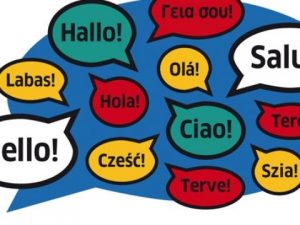 Vremenik aktivnosti, programa i/ili projekta Rujan 2021. i Svibanj 2022. Način vrednovanja i korištenje rezultata vrednovanja Objava na web stranici škole,  Objava u lokalnim i regionalnim novinama. Troškovnik U suradnji s roditeljima. Obrazovni ciklus 1,2,3 CIKLUS 2-7. R Naziv aktivnosti, programa i/ili projekta Mobilnost učenika u Francuskoj Voditelji Karlo Klarin, učitelj talijanskog jezika, Željka Ljubić, učiteljica hrvatskog jezika, Martina Fantov, knjižničarka Planirani broj sati tjedno  6 dana krajem ožujka Planirani broj učenika 20 Ciljevi aktivnosti, programa i/ili projekta Projektom želimo  poboljšati komunikaciju na stranom i materinjem jeziku, usvojiti znanja potrebna za očuvanje prirode, poboljšati motoričke sposobnosti i znanja, usvojiti zdrave životne navike, razvijati socijalne vještine i timski rad, usvojiti praktične vještine, poticati učenike na aktivno sudjelovanje u društvu. Želimo promijeniti njihovo razmišljanje i razvijati svijest o održivom razvoju te  podići svijest o važnosti smanjivanja ekološkog otiska. Namjena aktivnosti, programa i/ili projekta Smatramo da bi se djeca već nakon jednog sudjelovanja u Eurokampu mogla početi ponašati odgovornije prema prirodi, ali vjerojatnije je da će biti potrebno organizirati barem tri ovakva kampa. Ukoliko samo 20% sudionika u bliskoj budućnosti (2 godine) organizira neku eko-akciju ili bude promišljalo o svom ekološkom otisku, smatrat ćemo projekt uspješnim.  Način realizacije aktivnosti, programa i/ili projekta Izvanučionička nastava. Sudjelovanje u EUROKAMPU u Francuskoj Vremenik aktivnosti, programa i/ili projekta Krajem ožujka 2022. 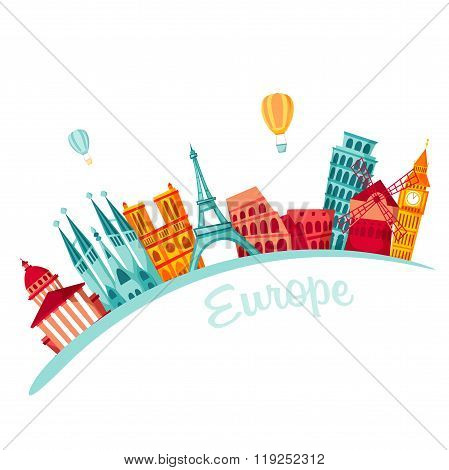 Način vrednovanja i korištenje rezultata vrednovanja Objava na web stranici škole,  Objava u lokalnim i regionalnim novinama. Troškovnik Troškovi pokriveni projektom Obrazovni ciklus 3. CIKLUS  7. RAZRED Naziv aktivnosti, programa i/ili projekta Priroda koja nas okružuje Voditelji Karlo Klarin, učitelj talijanskog jezika, Željka Ljubić, učiteljica hrvatskog jezika, Marija Pandža, učiteljica biologije, Ivana Skroza, učiteljica likovne kulture. Planirani broj sati tjedno 8 sati Planirani broj učenika 21 Ciljevi aktivnosti, programa i/ili projekta Projektom želimo  poboljšati komunikaciju na stranom i materinjem jeziku, usvojiti praktično znanje o prirodi koja nas okružuje, usvojiti nazivlje najčešćih biljnih vrsta u našoj bližoj okolini na materinjem i stranom jeziku.  Namjena aktivnosti, programa i/ili projekta Učenici će tijekom jednodnevnog izleta mobitelima slikati kadrove prirode koje će s učiteljicom biologije zatim naučiti imenovati te znati osnovne karakteristike. S učiteljicom iz hrvatskog jezika će napisati sastavak o jednoj fotografiji, dok će učiteljica likovne kulture napraviti izložbu fotografija koje će imati maštovite nazive napisane na talijanskom jeziku. Način realizacije aktivnosti, programa i/ili projekta Izvanučionička nastava. Jednodnevni izlet.  Organizacija izložbe. Vremenik aktivnosti, programa i/ili projekta Svibanj 2022. Način vrednovanja i korištenje rezultata vrednovanja Objava na web stranici škole,  Školska izložba. Troškovnik Troškove pokrivaju škola i roditelji. Obrazovni ciklus 2. CIKLUS 5. RAZRED / 3. CIKLUS  6. RAZRED Naziv aktivnosti, programa i/ili projekta Literarni natječaj Voditelji Karlo Klarin, učitelj talijanskog jezika, Željka Ljubić, učiteljica hrvatskog jezika. Planirani broj sati tjedno 1 sati Planirani broj učenika 5-10 Ciljevi aktivnosti, programa i/ili projekta Projektom želimo  poboljšati komunikaciju na stranom i materinjem jeziku, poticati učenike na kreativno izražavanje i razmišljanje izvan okvira.  Namjena aktivnosti, programa i/ili projekta Učenici će sudjelovati na literarnom natječaju koji organizira partnerska škola iz Ibanestija, Rumunjska. Tema će biti prezentacija dječjeg romana na kreativan način. Učenici će adaptirati roman Trojica u Trnju Pavla Pavličića u strip verziju. Međutim, učenici neće strip crtati nego ćemo pomoću aplikacije Comica i mobitela učenike pretvoriti u strip likove. Način realizacije aktivnosti, programa i/ili projekta Izvannastavna aktivnost u suradnji s NKIC Tisno. Vremenik aktivnosti, programa i/ili projekta Ožujak i travanj 2022. Način vrednovanja i korištenje rezultata vrednovanja Objava na web stranici škole,  Sudjelovanje na natječaju u Rumunjskoj. Troškovnik Troškove printanja i slanja materijala pokriva škola. Aktivnost Oslikavanje zida školskog dvorišta Nositelj aktivnosti  Učiteljice RN PŠ Jezera Cilj  aktivnosti Oslikavanjem zida školskog vrta učini prostor ljepšim za boravak u školskom dvorištu Način realizacije Metodom crtanja,slikanja,analitičkog promatranja,stvaranja Vremenik Rujan-listopad 2021. 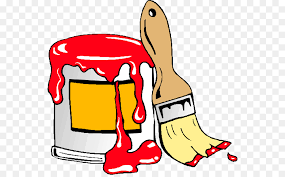 Namjena Svim zainteresiranim učenicima od prvog do četvrtog razreda Troškovnik Vanjska boja za zid bijela i tri osnovne boje,kistovi,valjci(200 kn) Način vrednovanja Samoprocjenna obavljenog zadatka Način korištenja rezultata vrednovanja Opisivanje postupaka rada i naslikanog u usmenom i pismenom izražavanju-hrvatski jezik PodručjePodručjeDRUŠTVENO – HUMANISTIČKO I UMJETNIČKO PODRUČJEDRUŠTVENO – HUMANISTIČKO I UMJETNIČKO PODRUČJEDRUŠTVENO – HUMANISTIČKO I UMJETNIČKO PODRUČJECiljCiljOrganizirati i proslaviti 100. dan učenika u školiOrganizirati i proslaviti 100. dan učenika u školiOrganizirati i proslaviti 100. dan učenika u školiObrazloženjeObrazloženjeRazvijati vještine prezentacije i javnog nastupa učenika, kulturnog ponašanja, dramsko recitatorske, jezične, glazbene i plesne vještine.Razvijati vještine prezentacije i javnog nastupa učenika, kulturnog ponašanja, dramsko recitatorske, jezične, glazbene i plesne vještine.Razvijati vještine prezentacije i javnog nastupa učenika, kulturnog ponašanja, dramsko recitatorske, jezične, glazbene i plesne vještine.Očekivani ishodi i postignućaOčekivani ishodi i postignućaSamostalno sudjelovati u različitim aktivnostima koji imaju zajednički cilj obilježavanja 100.dana u školi. Sadržaj je međupredmetno povezan.Samostalno sudjelovati u različitim aktivnostima koji imaju zajednički cilj obilježavanja 100.dana u školi. Sadržaj je međupredmetno povezan.Samostalno sudjelovati u različitim aktivnostima koji imaju zajednički cilj obilježavanja 100.dana u školi. Sadržaj je međupredmetno povezan.Način realizacijeOblikOblikOblik100.dan u školiNačin realizacijeSudioniciSudioniciSudioniciUčenici 4. razreda Način realizacijeNačin učenjaNačin učenjaNačin učenjaRadom u skupinama, individualno, istraživati mogućnosti, sakupljati materijal, izrađivati materijal koji je povezan s brojem 100.Način realizacijeMetode poučavanjaMetode poučavanjaMetode poučavanjaPripremati i organizirati primjeren sadržaj dobi učenika.Način realizacijeTrajanje Trajanje Trajanje Veljača 2022.Potrebni resursiPotrebni resursiPotrebni resursiPotrošni materijal, literatura, suradnja s roditeljima i mještanima.Potrošni materijal, literatura, suradnja s roditeljima i mještanima.Način praćenja i provjeravanja ishoda i postignućaNačin praćenja i provjeravanja ishoda i postignućaNačin praćenja i provjeravanja ishoda i postignućaSamovrednovanje, usmena evaluacija rada, likovi ostvaraji, fotografije i članak za web stranicu škole.Samovrednovanje, usmena evaluacija rada, likovi ostvaraji, fotografije i članak za web stranicu škole.Odgovorne osobeOdgovorne osobeOdgovorne osobeDragana HorvatovićDragana HorvatovićPodručjePodručjeTJELESNO I ZDRAVSTVENO PODRUČJETJELESNO I ZDRAVSTVENO PODRUČJETJELESNO I ZDRAVSTVENO PODRUČJECiljCiljUpoznati osnovna načela olimpijade i primijeniti ih u svakodnevnom životu.Upoznati osnovna načela olimpijade i primijeniti ih u svakodnevnom životu.Upoznati osnovna načela olimpijade i primijeniti ih u svakodnevnom životu.ObrazloženjeObrazloženjeUočeno je da veći broj učenika pokazuje slab interes za kretanjem i boravkom na svježem zraku.  Kroz aktivnosti obilježiti Olimpijski dan te kineziološkim gibanjima utjecati na duh zajedništva i potpore.Uočeno je da veći broj učenika pokazuje slab interes za kretanjem i boravkom na svježem zraku.  Kroz aktivnosti obilježiti Olimpijski dan te kineziološkim gibanjima utjecati na duh zajedništva i potpore.Uočeno je da veći broj učenika pokazuje slab interes za kretanjem i boravkom na svježem zraku.  Kroz aktivnosti obilježiti Olimpijski dan te kineziološkim gibanjima utjecati na duh zajedništva i potpore.Očekivani ishodi i postignućaOčekivani ishodi i postignućaObilježiti mjesec svibanj nizom različitih sportskih aktivnosti koje svoj temelj imaju u tradicijskim igrama. 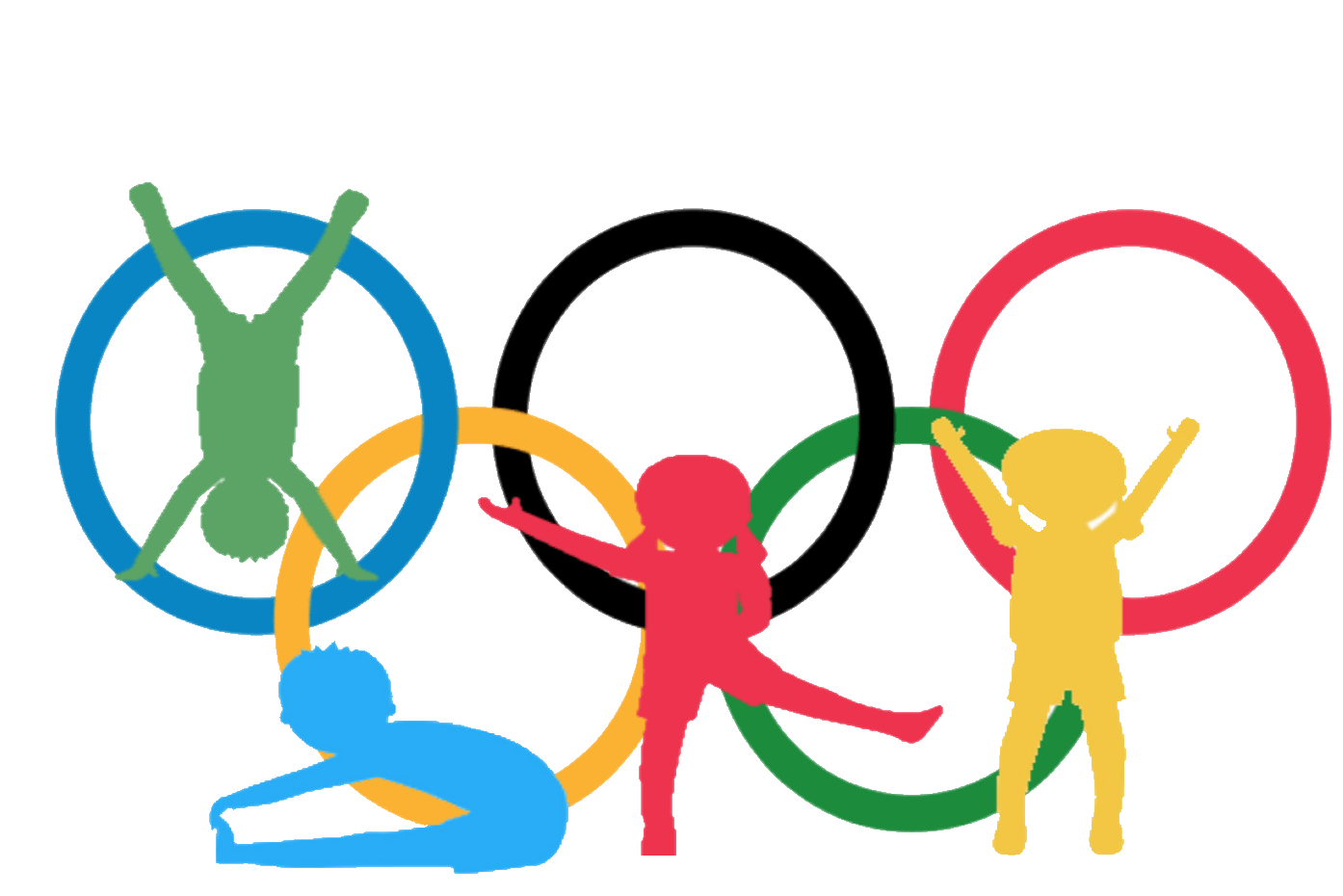 Obilježiti mjesec svibanj nizom različitih sportskih aktivnosti koje svoj temelj imaju u tradicijskim igrama. Obilježiti mjesec svibanj nizom različitih sportskih aktivnosti koje svoj temelj imaju u tradicijskim igrama. Način OblikOblikOblikOlimpijski dan i svjetski dan sporta (razredni projekt)realizacijeSudioniciSudioniciSudioniciUčenici 4. razreda.Način učenjaNačin učenjaNačin učenja- razlikovati  poštenje od nepoštenja- uočavati i primjenjivati tolerantno i sportsko navijanje- korigirati međusobne odnose- prepoznavati i rješavati nesporazume kao i nasilne oblike ponašanja- prihvaćati odgovornost za svoje postupke- poštivati pravila i pravilno odlučivanje- kontrolirati vlastite emocijeMetode poučavanjaMetode poučavanjaMetode poučavanjaNabaviti potrebnu literaturu i materijal za realizaciju izvanučioničke nastave. Pripremiti potrebne rekvizite za TZKTrajanje Trajanje Trajanje Svibanj 2022.Potrebni resursiPotrebni resursiPotrebni resursiPrezentacija, rekviziti za TZK.Prezentacija, rekviziti za TZK.Način praćenja i provjeravanja ishoda i postignućaNačin praćenja i provjeravanja ishoda i postignućaNačin praćenja i provjeravanja ishoda i postignućaSamovrednovanje, usmena evaluacija rada, rezultati natjecanja, fotografije i članak za web stranicu škole.Samovrednovanje, usmena evaluacija rada, rezultati natjecanja, fotografije i članak za web stranicu škole.Odgovorne osobeOdgovorne osobeOdgovorne osobeDragana HorvatovićDragana HorvatovićNositelj aktivnosti:Učiteljica engleskog jezika  Iva Čeko 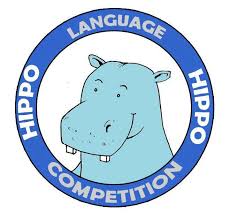 Planirani broj sati:5-6 nastavnih sati u sva 3. kruga natjecanja te ovisno u razini učenika koji se natječu.Cilj aktivnosti:Promicanje važnosti poznavanja engleskog jezika i okupljanja djece iz različitih zemalja u svrhu natjecanja u znanju engleskog jezika  i suradnji među učiteljima.Način realizacije aktivnosti:Aktivnost će se realizirati rješavanjem testova ( slušanje s razumijevanjem/čitanje s razumijevanjem) i pisanim uratkom( 2. krug natjecanja) ovisno o razini ( Hippo 1, Hippo 2 i Hippo 3) učenika u 3 kruga natjecanja.Vremenik aktivnosti:Aktivnost će se realizirati krajem veljače ( 1.krug natjecanja) i krajem ožujka (2.krug natjecanja)  2022.Namjena aktivnosti:Aktivnost je namjenjena svim učenicima  4. 5. i 8.  razreda  koji žele sudjelovati.Detaljan troškovnik aktivnosti:Roditelji potpisuju suglasnost i plaćaju kotizaciju u iznosu od 40,00 kn.Troškove poštarine  za poslane testove 1. i 2. krug natjecanja snosi škola.Ako se učenik plasira u 3. krug natjecanja, smještaj mu plaća organizator a troškove puta snosi škola. Način vrednovanja:Test slušanja s razumijevanjem/ Test čitanja s razumijevanjem i pisani uradak ( 2. krug natjecanja) i govor (3. krug natjecanja) Način korištenja rezultata vrednovanja aktivnosti:Učenici će dobiti povratnu informaciju o svom znanju iz engleskog jezika što je važno za njihovu samprocjenu.Nositelj aktivnosti:Učiteljica engleskog jezika  Iva ČekoUčiteljica likovne kulture  Ivana Skroza Planirani broj sati:1 nastavni sat Cilj aktivnosti:Promicanje važnosti poznavanja i promicanja  kulture engleskog jezika kroz oblježavanja Dana Sv. Patrika.Način realizacije aktivnosti:Aktivnost će se realizirati na način da će učenici na satu likovne kulture izraditi djeteline i ostale simbole vezane za Dan svetog Patrika.Učenici će igrati igru Irish musical shamrock.Svi učenici  i učiteljica će biti obučeni u zelenu boju,a učiteljica će pripremiti zeleni puding za sve.Vremenik aktivnosti:17.03. 2022.  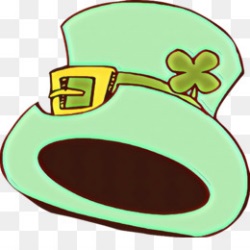 Namjena aktivnosti:Aktivnost je namjenjena svim učenicima  4. 5. i 8.  razreda.Detaljan troškovnik aktivnosti:Kolaž papir u zelenoj boji,ljepilo,škare.Način vrednovanja:Izrada plakata,izrada crteža,rješavanje kvizova,pisanje osvrta sa sata na zadanu temu.Način korištenja rezultata vrednovanja aktivnosti:Učenici će spoznati važnost promicanja  irske kulture te naučiti nešto novo o običajima Irske.Naziv  Božić u školi  Planirani broj učenika Učenici od 1-og do 8-og razreda Voditelj  Učiteljice likovne kulture Učiteljice razredne nastave Vjeroučitelji Planirani broj sati tjedno 6  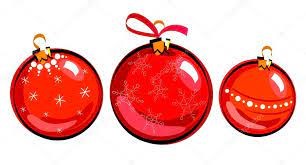 Ciljevi  Senzibilizirati učenike da svojim rukotvorinama koje će se prodavati na Božićnom sajmu potpomognu potrebnima u svojem mjestu ili u potresima porušenim mjestima. Potaknuti učenike na otvorenost prema humanitarnim akcijama i pomaganju Način realizacije  Grupni rad učenika od 1.og do 8.og razreda. Vremenski okvir  Tijekom mjeseca  studenog Osnovna namjena  Kolektivni umjetnički projekt u kojeg će se uključiti svi učenici škole u svrhu senzibiliziranja i uključivanja učenika u humanitarni rad. Troškovnik  500 Kn  Način vrednovanja  Izložba učeničkih radova, objava vijesti na web stranici škole. Način korištenja rezultata vrednovanja  Razvijanje samopouzdanja kod učenika. Socijalizacija učenika, razvijanje osjećaj zajedništva. Estesko oblikovanje i intervencije u interijeru škole. Područje Područje PRIRODOSLOVNO PODRUČJE PRIRODOSLOVNO PODRUČJE PRIRODOSLOVNO PODRUČJE Cilj Cilj Učenici će kroz niz aktivnosti saznati nešto više o zdravoj prehrani i tradicijskim obilježju JABUKE kao zdrave hrane. Razvijati odgovorno ponašanje prema tradicijskom nasljeđu i blagdanima koji su dio našeg tradicijsko kulturnog nasljeđa. Učenici će kroz niz aktivnosti saznati nešto više o zdravoj prehrani i tradicijskim obilježju JABUKE kao zdrave hrane. Razvijati odgovorno ponašanje prema tradicijskom nasljeđu i blagdanima koji su dio našeg tradicijsko kulturnog nasljeđa. Učenici će kroz niz aktivnosti saznati nešto više o zdravoj prehrani i tradicijskim obilježju JABUKE kao zdrave hrane. Razvijati odgovorno ponašanje prema tradicijskom nasljeđu i blagdanima koji su dio našeg tradicijsko kulturnog nasljeđa. Obrazloženje Obrazloženje educiranje učenika prvih razreda o važnosti voća posebno jabuke usvajanje zdravih prehrambenih navika unapređenje znanja učenika o poboljšanju kvalitete života jedenjem voća, posebno jabuke poticanje na promjenu i prihvaćanje pravilnih prehrambenih navika podizanje razine svijesti o odgovornosti u očuvanju zdravlja jabuka kao simbol, jabuka u pjesmi i slikarstvu, tradicijski prikaz jabuke (mudre izreke) educiranje učenika prvih razreda o važnosti voća posebno jabuke usvajanje zdravih prehrambenih navika unapređenje znanja učenika o poboljšanju kvalitete života jedenjem voća, posebno jabuke poticanje na promjenu i prihvaćanje pravilnih prehrambenih navika podizanje razine svijesti o odgovornosti u očuvanju zdravlja jabuka kao simbol, jabuka u pjesmi i slikarstvu, tradicijski prikaz jabuke (mudre izreke) educiranje učenika prvih razreda o važnosti voća posebno jabuke usvajanje zdravih prehrambenih navika unapređenje znanja učenika o poboljšanju kvalitete života jedenjem voća, posebno jabuke poticanje na promjenu i prihvaćanje pravilnih prehrambenih navika podizanje razine svijesti o odgovornosti u očuvanju zdravlja jabuka kao simbol, jabuka u pjesmi i slikarstvu, tradicijski prikaz jabuke (mudre izreke) Očekivani ishodi i postignuća Očekivani ishodi i postignuća Usavršavati kompetenciju komunikacije na materinskom jeziku, te kompetencije u prirodoslovlju, tehnologiji, digitalne kompetencije, inicijativnost i poduzetnost, učiti kako učiti te građanske kompetencije. Usporedbom vlastitog i tuđeg razvijati toleranciju prema različitostima i interes za druge. Nakon provođenja projekta stvoriti zajedničku e-knjigu u kojoj ćemo predstaviti najdraže recepte s jabukama. Usavršavati kompetenciju komunikacije na materinskom jeziku, te kompetencije u prirodoslovlju, tehnologiji, digitalne kompetencije, inicijativnost i poduzetnost, učiti kako učiti te građanske kompetencije. Usporedbom vlastitog i tuđeg razvijati toleranciju prema različitostima i interes za druge. Nakon provođenja projekta stvoriti zajedničku e-knjigu u kojoj ćemo predstaviti najdraže recepte s jabukama. Usavršavati kompetenciju komunikacije na materinskom jeziku, te kompetencije u prirodoslovlju, tehnologiji, digitalne kompetencije, inicijativnost i poduzetnost, učiti kako učiti te građanske kompetencije. Usporedbom vlastitog i tuđeg razvijati toleranciju prema različitostima i interes za druge. Nakon provođenja projekta stvoriti zajedničku e-knjigu u kojoj ćemo predstaviti najdraže recepte s jabukama. Način  realizacije Oblik Oblik Oblik PROJEKT: DANI JABUKA, DANI ZDRAVE HRANE Način  realizacije Sudionici Sudionici Sudionici Učenici 1. razreda PŠ Jezera Način  realizacije Način učenja Način učenja Način učenja Učenici će međusobno komunicirati, razvijati toleranciju i međusobno poštivanje za aktivno sudjelovanje u predstavljanju određenih proizvoda od jabuka.. Način  realizacije Metode poučavanja Metode poučavanja Metode poučavanja Organizirati istraživačku nastavu. Aktivno uključiti roditelje. Prezentirati naše radove roditeljima. Način  realizacije Trajanje  Trajanje  Trajanje  Projekt će trajati tijekom listopada 2021. Potrebni resursi Potrebni resursi Potrebni resursi Sve raspoloživo. Sve raspoloživo. Način praćenja i provjeravanja ishoda i postignuća Način praćenja i provjeravanja ishoda i postignuća Način praćenja i provjeravanja ishoda i postignuća Međusobnom valorizacijom učenika i učitelja, predstavljanje na roditeljskom sastanku. 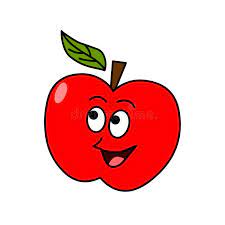 Međusobnom valorizacijom učenika i učitelja, predstavljanje na roditeljskom sastanku. Odgovorne osobe Odgovorne osobe Odgovorne osobe Danijela Mateša Danijela Mateša Područje Područje JEZIČNO PODRUČJE JEZIČNO PODRUČJE JEZIČNO PODRUČJE Cilj Cilj Kao krajnji cilj projekta nadamo se da će rezultirati vidnim napretkom djece u aktivnom slušanju, prepričavanju, usvajanju dotad nepoznatih riječi, razvijanju čitalačkih sposobnosti – svjesnosti o glasovima, riječima i rečenicama, slovkanju i rimovanju, što potiče kognitivni i jezični razvoj djece.  Kao krajnji cilj projekta nadamo se da će rezultirati vidnim napretkom djece u aktivnom slušanju, prepričavanju, usvajanju dotad nepoznatih riječi, razvijanju čitalačkih sposobnosti – svjesnosti o glasovima, riječima i rečenicama, slovkanju i rimovanju, što potiče kognitivni i jezični razvoj djece.  Kao krajnji cilj projekta nadamo se da će rezultirati vidnim napretkom djece u aktivnom slušanju, prepričavanju, usvajanju dotad nepoznatih riječi, razvijanju čitalačkih sposobnosti – svjesnosti o glasovima, riječima i rečenicama, slovkanju i rimovanju, što potiče kognitivni i jezični razvoj djece.  Obrazloženje Obrazloženje Sadržaji slikovnica i knjiga koje ćemo čitati pomno će biti birani kako bi se s djecom moglo razgovarati o toleranciji, uvažavanju različitosti, aktivnom donošenju odluka i prenošenju temeljnih građanskih i demokratskih vrijednosti. Sve je to važno za rast djece u multikulturnom društvu u kojem će trebati donositi odgovorne odluke Sadržaji slikovnica i knjiga koje ćemo čitati pomno će biti birani kako bi se s djecom moglo razgovarati o toleranciji, uvažavanju različitosti, aktivnom donošenju odluka i prenošenju temeljnih građanskih i demokratskih vrijednosti. Sve je to važno za rast djece u multikulturnom društvu u kojem će trebati donositi odgovorne odluke Sadržaji slikovnica i knjiga koje ćemo čitati pomno će biti birani kako bi se s djecom moglo razgovarati o toleranciji, uvažavanju različitosti, aktivnom donošenju odluka i prenošenju temeljnih građanskih i demokratskih vrijednosti. Sve je to važno za rast djece u multikulturnom društvu u kojem će trebati donositi odgovorne odluke Očekivani ishodi i postignuća Očekivani ishodi i postignuća - razvoj čitateljskih vještina i navika  - razvoj interesa za knjigu i čitanje - potaknuti zajedničko čitanje roditelja i djece, učenik -učeniku, učenik - učiteljici i ukazati na važnost takvog čitanja za uspješno ovladavanje vještinom čitanja - razvoj čitateljskih vještina i navika  - razvoj interesa za knjigu i čitanje - potaknuti zajedničko čitanje roditelja i djece, učenik -učeniku, učenik - učiteljici i ukazati na važnost takvog čitanja za uspješno ovladavanje vještinom čitanja - razvoj čitateljskih vještina i navika  - razvoj interesa za knjigu i čitanje - potaknuti zajedničko čitanje roditelja i djece, učenik -učeniku, učenik - učiteljici i ukazati na važnost takvog čitanja za uspješno ovladavanje vještinom čitanja Način  Oblik Oblik Oblik PROJEKT: Čitam sebi, čitam tebi (eTwinning projekt) realizacije Sudionici Sudionici Sudionici Učenici 1. razreda PŠ Jezera Način učenja Način učenja Način učenja Čitanje lektire u razredu Razredna čitaonica Školska knjižnica 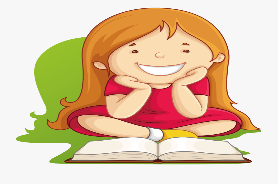 E knjige Metode poučavanja Metode poučavanja Metode poučavanja uz pomoć učiteljice izabrati priču prema interesu i mogućnostima čitanja provoditi pedagoško-animacijske djelatnosti za poticanje čitanja identificirati učenike s teškoćama u čitanju pružiti pomoć učenicima s teškoćama u čitanju, čitati im čitati barem 10 minuta u razredu, poticati čitače da čitaju nečitačima, bilježiti dojmove o pročitanom /biti uporan/a i strpljiv/a Trajanje  Trajanje  Trajanje  Tijekom školske godine Potrebni resursi Potrebni resursi Potrebni resursi Dodatni materijali za rad, nastavni listići, troškovi putovanja, ulaznice u muzej, izleti učenika, organizirati ručak. Dodatni materijali za rad, nastavni listići, troškovi putovanja, ulaznice u muzej, izleti učenika, organizirati ručak. Način praćenja i provjeravanja ishoda i postignuća Način praćenja i provjeravanja ishoda i postignuća Način praćenja i provjeravanja ishoda i postignuća Bilježenje, praćenje i procjena usmenih i pisanih sposobnosti kroz listiće. Fotografiranje aktivnosti učenika. Samostalno čitanje. Čitanje jedni drugima. Poticanje posuđivanja knjiga. Bilježenje, praćenje i procjena usmenih i pisanih sposobnosti kroz listiće. Fotografiranje aktivnosti učenika. Samostalno čitanje. Čitanje jedni drugima. Poticanje posuđivanja knjiga. Odgovorne osobe Odgovorne osobe Odgovorne osobe Danijela Mateša Danijela Mateša Ciklus: 5. razred 2. Obrazloženje cilja: Stjecanje dodatnih kompetencija koje pridonose sigurnijem sudjelovanju u prometu 3. Očekivani ishodi postignuća: Naučiti prometna pravila i razvijanje vještina vožnje bicikla Sudjelovati u Prometnoj učilici Sudjelovati u akciji Sigurnost djece u prometu u organizaciji MUP-a Šibensko-kninske županije Sudjelovati u natjecanju Sigurno u prometu u organizaciji HAK-a i HZTK-a 4. Način realizacije: Oblik: teorija i praktični dio Sudionici: 8-10 učenika 5. razreda Način učenja: : učenje pomoću udžbenika, PowerPoint prezentacija, multimedijalnog CD-a i praktični dio na poligonu Metode poučavanja: demonstracija, iskustveno učenje 5. Vrijeme realizacije  Rujan ili listopad 2021.g. te ožujak ili svibanj 2022.g. 6. Potrebni resursi: Bicikli i elementi poligona 7. Moguće teškoće: Nedostatak elemenata poligona, prijevoz učenika do mjesta održavanja natjecanja 8. Način praćenja i provjere ishoda/postignuća: Učenici rješavaju HAK-ov test, te se vrednuje vještina upravljanja biciklom 9. Odgovorne osobe: učitelj tehničke kulture Mladen Šunjara 1. Ciklus: 7. razred 2. Obrazloženje cilja: Putovanjem kroz prošlost i budućnost upoznati osobe koje su na neki način promijenile naše živote svojim izumima. 3. Očekivani ishodi postignuća: Učenici će upoznati mnoge izumitelje Uvidjeti važnost upornog rada i odvažnosti biti drugačijima 4. Način realizacije: Oblik: frontalni, grupni, radionice Sudionici: učenici sedmog razreda Način učenja: razgovor, izlaganje, istraživanje Metode poučavanja: osmišljavanje, davanje uputa za rad, usmjeravanje, PP prezentacija 5. Vrijeme realizacije  Mjesec studeni ili prosinac 6. Potrebni resursi: / 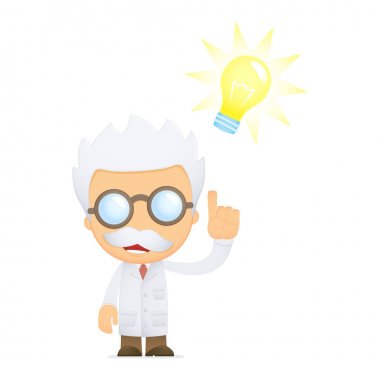 7. Moguće teškoće: / 8. Način praćenja i provjere ishoda/postignuća: kviz 9. Odgovorne osobe: Učitelj Tehničke kulture Mladen Šunjara Nositelj aktivnosti: Ljubica Paškov 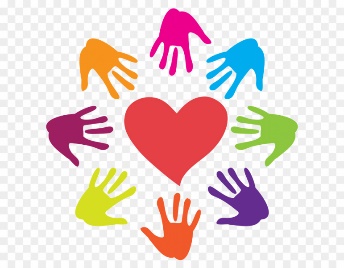 Planirani broj učenika: Svi učenici od 1.do 8. razreda Planirani broj sati: 1 sat tjedno  Cilj aktivnosti: Senzibilizirati učenike da pripomognu djecu koja su u potresu izgubila osnovne uvjete za rad i školovanje, a sve to kroz prikupljanje školskog pribora i pripreme „slatkog paketa“ . Način realizacije aktivnosti: Učenici prikupljaju školski pribor, školske torbe, očuvane knjige koje se na Božićnom sajmu prodaju po simboličnim cijenama. Učenici pripremaju tzv. Slatki paket koji upućuju dogovorenom razredu na području pogođenom potresom. Vremenik aktivnosti: Rujan, listopad, studeni i prosinac 2021. Namjena aktivnosti: Potpomoći potrebitima u potresom pogođenim područjima Detaljan troškovnik aktivnosti: 200 kn Način vrednovanja: / Način korištenja rezultata vrednovanja aktivnosti: Zabilježiti događaj foto aparatom i objaviti na web stranicama škole. Područje Područje TJELESNO I ZDRAVSTVENO PODRUČJE TJELESNO I ZDRAVSTVENO PODRUČJE TJELESNO I ZDRAVSTVENO PODRUČJE Cilj Cilj Upoznati osnovna načela olimpijade i primijeniti ih u svakodnevnom životu. Upoznati osnovna načela olimpijade i primijeniti ih u svakodnevnom životu. Upoznati osnovna načela olimpijade i primijeniti ih u svakodnevnom životu. Obrazloženje Obrazloženje Uočeno je da veći broj učenika pokazuje slab interes za kretanjem i boravkom na svježem zraku.  Kroz aktivnosti obilježiti Olimpijski dan te kineziološkim gibanjima utjecati na duh zajedništva i potpore. Uočeno je da veći broj učenika pokazuje slab interes za kretanjem i boravkom na svježem zraku.  Kroz aktivnosti obilježiti Olimpijski dan te kineziološkim gibanjima utjecati na duh zajedništva i potpore. Uočeno je da veći broj učenika pokazuje slab interes za kretanjem i boravkom na svježem zraku.  Kroz aktivnosti obilježiti Olimpijski dan te kineziološkim gibanjima utjecati na duh zajedništva i potpore. Očekivani ishodi i postignuća Očekivani ishodi i postignuća Obilježiti mjesec svibanj nizom različitih sportskih aktivnosti koje svoj temelj imaju u tradicijskim igrama. Obilježiti mjesec svibanj nizom različitih sportskih aktivnosti koje svoj temelj imaju u tradicijskim igrama. Obilježiti mjesec svibanj nizom različitih sportskih aktivnosti koje svoj temelj imaju u tradicijskim igrama. Način  Oblik Oblik Oblik Olimpijski dan i svjetski dan sporta (razredni projekt) realizacije Sudionici Sudionici Sudionici Učenici 1. razreda. Način učenja Način učenja Način učenja - razlikovati  poštenje od nepoštenja - uočavati i primjenjivati tolerantno i sportsko navijanje - korigirati međusobne odnose - prepoznavati i rješavati nesporazume kao i nasilne oblike ponašanja - prihvaćati odgovornost za svoje postupke - poštivati pravila i pravilno odlučivanje - kontrolirati vlastite emocije Metode poučavanja Metode poučavanja Metode poučavanja Nabaviti potrebnu literaturu i materijal za realizaciju izvanučioničke nastave. Pripremiti potrebne rekvizite za TZK Trajanje  Trajanje  Trajanje  Svibanj 2022. Potrebni resursi Potrebni resursi Potrebni resursi Prezentacija, rekviziti za TZK. Prezentacija, rekviziti za TZK. Način praćenja i provjeravanja ishoda i postignuća Način praćenja i provjeravanja ishoda i postignuća Način praćenja i provjeravanja ishoda i postignuća Samovrednovanje, usmena evaluacija rada, rezultati natjecanja, fotografije i članak za web stranicu škole. 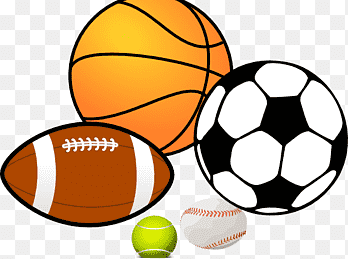 Samovrednovanje, usmena evaluacija rada, rezultati natjecanja, fotografije i članak za web stranicu škole. Odgovorne osobe Odgovorne osobe Odgovorne osobe Danijela Mateša Danijela Mateša Područje Područje UMJETNIČKO PODRUČJE UMJETNIČKO PODRUČJE UMJETNIČKO PODRUČJE Cilj Cilj Usvajanje temeljnog vizualnog jezika poticanjem učenikova likovnoga govora likovno tehničkim-sredstvima te postizanje kreativnih i izražajnih sposobnosti u učenika. Usvajanje temeljnog vizualnog jezika poticanjem učenikova likovnoga govora likovno tehničkim-sredstvima te postizanje kreativnih i izražajnih sposobnosti u učenika. Usvajanje temeljnog vizualnog jezika poticanjem učenikova likovnoga govora likovno tehničkim-sredstvima te postizanje kreativnih i izražajnih sposobnosti u učenika. Obrazloženje Obrazloženje Komunikacija na materinskom jeziku prikazom boja zadanih likovnih tema.  Komunikacija na materinskom jeziku prikazom boja zadanih likovnih tema.  Komunikacija na materinskom jeziku prikazom boja zadanih likovnih tema.  Očekivani ishodi i postignuća Očekivani ishodi i postignuća Uočiti čistoću boja, boje spektra koje nas okružuju u okolini. Prikazati detalje i oblikovati različite predmete crtom. Analizirati predmete i pojave oko sebe i prikazati ih bojom i crtom. Opisati izgled predmeta i imenovati boje koje vidimo. Usporediti stvaran predmet s mogućim dodavanjem detalja pri isticanju osnovnih elemenata uporabe tog predmeta ili biljke. Razlikovati različite likovne tehnike i načine rada. Upoznati različite slikarske rukopise. Uočiti čistoću boja, boje spektra koje nas okružuju u okolini. Prikazati detalje i oblikovati različite predmete crtom. Analizirati predmete i pojave oko sebe i prikazati ih bojom i crtom. Opisati izgled predmeta i imenovati boje koje vidimo. Usporediti stvaran predmet s mogućim dodavanjem detalja pri isticanju osnovnih elemenata uporabe tog predmeta ili biljke. Razlikovati različite likovne tehnike i načine rada. Upoznati različite slikarske rukopise. Uočiti čistoću boja, boje spektra koje nas okružuju u okolini. Prikazati detalje i oblikovati različite predmete crtom. Analizirati predmete i pojave oko sebe i prikazati ih bojom i crtom. Opisati izgled predmeta i imenovati boje koje vidimo. Usporediti stvaran predmet s mogućim dodavanjem detalja pri isticanju osnovnih elemenata uporabe tog predmeta ili biljke. Razlikovati različite likovne tehnike i načine rada. Upoznati različite slikarske rukopise. Način  Oblik Oblik Oblik U svijetu likovnih umjetnika 4 (eTwinning projekt) realizacije Sudionici Sudionici Sudionici Učenici 1. razreda PŠ Jezera Način učenja Način učenja Način učenja Uče razvojem svojih osnovnih likovnih spoznaja. Primjenjuju vlastito iskustvo i istraživanjem rješavaju postavljeni likovni problem. Metode poučavanja Metode poučavanja Metode poučavanja Likovnim problemima se pristupa u koracima ne narušavajući demokratsku proceduru rješavanja zadanog problema. Prisutan je u radu interdisciplinarni način gdje učenici uz uputu voditelja sami odabiru načine kako pristupiti zadanom likovnom zadatku. Trajanje  Trajanje  Trajanje  Tijekom školske godine. Potrebni resursi Potrebni resursi Potrebni resursi Pribor i materijal za likovnu kulturu. Prati se cijeli tijek projekta i dokumentira se i fotografira. Pribor i materijal za likovnu kulturu. Prati se cijeli tijek projekta i dokumentira se i fotografira. Način praćenja i provjeravanja ishoda i postignuća Način praćenja i provjeravanja ishoda i postignuća Način praćenja i provjeravanja ishoda i postignuća Prikaz uspješnih dječjih ostvaraja na malim prilagođenim izložbama. 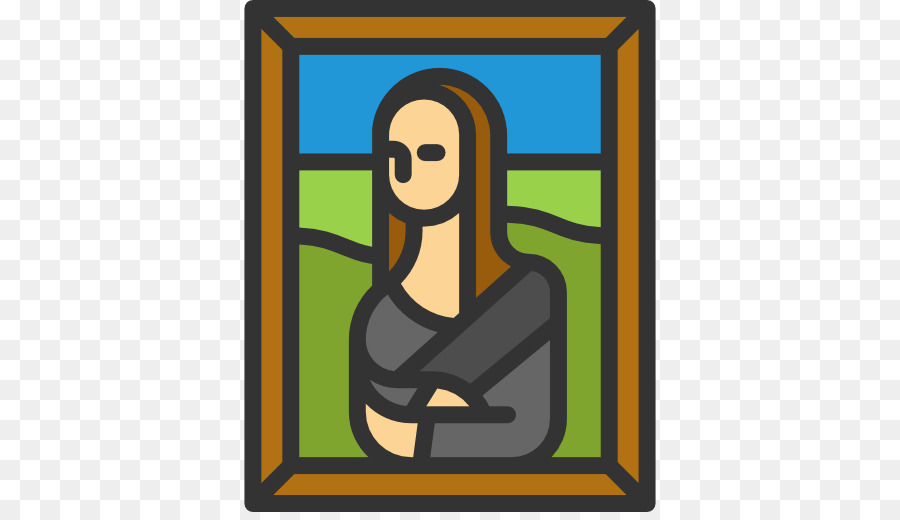 Prikaz uspješnih dječjih ostvaraja na malim prilagođenim izložbama. Odgovorne osobe Odgovorne osobe Odgovorne osobe Danijela Mateša Danijela Mateša Obrazovni ciklus Školska godina 2021./22 Naziv aktivnosti, programa i/ili projekta FOTO NATJEČAJ 
MOJ KUĆNI LJUBIMAC Voditelji IVANA SKROZA Planirani broj sati tjedno 2 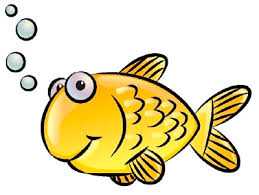 Planirani broj učenika Učenici od 1. do 8. razreda Ciljevi aktivnosti, programa i/ili projekta Obilježavanje međunarodnog dana zaštite životinja,4.listopada. Namjena aktivnosti, programa i/ili projekta Senzibilizacija učenika za pravilan odnos i odgovornost prema životinjama.Prepoznavanje autohtonih vrsta te njihovo pravilno vrednovanje. Način realizacije aktivnosti, programa i/ili projekta Učenici će tijekom rujna izrađivati fotografije koje će se izložiti na prigodnom panou te će biti održano prigodno natjecanje i izbor za najljepšu fotografiju. Vremenik aktivnosti, programa i/ili projekta Rujan,listopad 2021. Način vrednovanja i korištenje rezultata vrednovanja Izložba fotografija i podijela nagrada za prva tri osvojena mjesta. Troškovnik 100 kn (Foto papir) Nositelj aktivnosti:Vinka Olivani, učiteljica matematikePlanirani broj učenika:Učenici 8. razreda, učenici kreativne matematičke grupeCilj aktivnosti:Popularizacija matematike te poticaj učenika za nastavak matematičkog obrazovanjaNačin realizacije aktivnostiPonavljanje i utvrđivanje nastavnih sadržaja  kroz izradu plakata, istraživanje podataka i prezentaciju projektaVremenik aktivnosti:2 školska sata u ožujku Namjena aktivnosti:Razviti sposobnosti i vještine rješavanja osnovnih matematičkih problema te ključnih kvalifikacija potrebnih za nastavak školovanja i rad.Detaljan troškovnik aktivnosti:Papir, hamer, markeri u bojiNačin korištenja rezultata vrednovanja aktivnosti:Zalaganje u grupnom radu ,naučiti samostalno pronalaziti podatke putem Interneta i koristiti ih u svakodnevnom životu.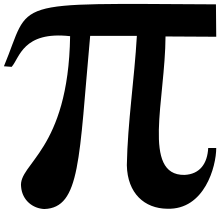 Područje Područje DRUŠTVENO – HUMANISTIČKO I UMJETNIČKO PODRUČJE DRUŠTVENO – HUMANISTIČKO I UMJETNIČKO PODRUČJE DRUŠTVENO – HUMANISTIČKO I UMJETNIČKO PODRUČJE Ciklus Ciklus I. prvi razred I. prvi razred I. prvi razred Cilj Cilj Organizirati i uvježbati učenike za izvođenje kraćeg prigodnog programa, obilježiti određene blagdane pjesmom, pričom, slikom Organizirati i uvježbati učenike za izvođenje kraćeg prigodnog programa, obilježiti određene blagdane pjesmom, pričom, slikom Organizirati i uvježbati učenike za izvođenje kraćeg prigodnog programa, obilježiti određene blagdane pjesmom, pričom, slikom Obrazloženje Obrazloženje Razvijati vještine prezentacije i javnog nastupa učenika, kulturnog ponašanja, dramsko recitatorske, jezične, glazbene i plesne vještine. Izraditi darove, oslikati određene situacije, spojiti s riječima i rečenicama i stvoriti svoje prve priče i pjesme. Razvijati vještine prezentacije i javnog nastupa učenika, kulturnog ponašanja, dramsko recitatorske, jezične, glazbene i plesne vještine. Izraditi darove, oslikati određene situacije, spojiti s riječima i rečenicama i stvoriti svoje prve priče i pjesme. Razvijati vještine prezentacije i javnog nastupa učenika, kulturnog ponašanja, dramsko recitatorske, jezične, glazbene i plesne vještine. Izraditi darove, oslikati određene situacije, spojiti s riječima i rečenicama i stvoriti svoje prve priče i pjesme. Očekivani ishodi i postignuća Očekivani ishodi i postignuća Samostalno izvesti kraći javni nastup. Kulturno se ponašati za vrijeme nastupa. Izvesti tekst poštujući govorne vrednote jezika. Primijeniti stečene glazbene i plesne vještine. Pripremiti barem 3-4 razredne priredbe Samostalno izvesti kraći javni nastup. Kulturno se ponašati za vrijeme nastupa. Izvesti tekst poštujući govorne vrednote jezika. Primijeniti stečene glazbene i plesne vještine. Pripremiti barem 3-4 razredne priredbe Samostalno izvesti kraći javni nastup. Kulturno se ponašati za vrijeme nastupa. Izvesti tekst poštujući govorne vrednote jezika. Primijeniti stečene glazbene i plesne vještine. Pripremiti barem 3-4 razredne priredbe Način  realizacije Oblik Oblik Oblik Projekt: Pjesmom, pričom i slikom kroz 1.razred Način  realizacije Sudionici Sudionici Sudionici Učenici 1. razreda  Način  realizacije Način učenja Način učenja Način učenja Kreirat ćemo zajedničku priču koristeći IKT, likovne materijale, prirodne neoblikovane materijale, istraživat ćemo resurse prirode i slikati(crtati). Podržavat ćemo i prihvaćati različitost, njegovati toleranciju, širiti multikulturalnost. Našom zajedničkom pričom djeca će jedni druge naučiti riječi, ispričati i oslikati zajedničke priče. Način  realizacije Metode poučavanja Metode poučavanja Metode poučavanja Pripremati i uvježbavati program. Organizirati razrednu priredbu. Sudjelovati u školskim priredbama. Način  realizacije Trajanje  Trajanje  Trajanje  Tijekom školske godine Potrebni resursi Potrebni resursi Potrebni resursi Potrošni materijal, literatura, suradnja s roditeljima i mještanima. Potrošni materijal, literatura, suradnja s roditeljima i mještanima. Način praćenja i provjeravanja ishoda i postignuća Način praćenja i provjeravanja ishoda i postignuća Način praćenja i provjeravanja ishoda i postignuća Samovrednovanje, usmena evaluacija rada, likovni ostvaraji, fotografije i članak za web stranicu škole. Samovrednovanje, usmena evaluacija rada, likovni ostvaraji, fotografije i članak za web stranicu škole. Odgovorne osobe Odgovorne osobe Odgovorne osobe Danijela Mateša Danijela Mateša Područje Područje DRUŠTVENO – HUMANISTIČKO I UMJETNIČKO PODRUČJE DRUŠTVENO – HUMANISTIČKO I UMJETNIČKO PODRUČJE DRUŠTVENO – HUMANISTIČKO I UMJETNIČKO PODRUČJE Cilj Cilj Organizirati i uvježbati učenike za izvođenje kraćeg prigodnog programa. Organizirati i uvježbati učenike za izvođenje kraćeg prigodnog programa. Organizirati i uvježbati učenike za izvođenje kraćeg prigodnog programa. Obrazloženje Obrazloženje Razvijati vještine prezentacije i javnog nastupa učenika, kulturnog ponašanja, dramsko recitatorske, jezične , glazbene i plesne vještine. Razvijati vještine prezentacije i javnog nastupa učenika, kulturnog ponašanja, dramsko recitatorske, jezične , glazbene i plesne vještine. Razvijati vještine prezentacije i javnog nastupa učenika, kulturnog ponašanja, dramsko recitatorske, jezične , glazbene i plesne vještine. Očekivani ishodi i postignuća Očekivani ishodi i postignuća Samostalno izvesti kraći javni nastup. Kulturno se ponašati za vrijeme nastupa. Izvesti tekst poštujući govorne vrednote jezika. Primijeniti stečene glazbene i plesne vještine. Urediti i osmisliti vlastitu masku.  Samostalno izvesti kraći javni nastup. Kulturno se ponašati za vrijeme nastupa. Izvesti tekst poštujući govorne vrednote jezika. Primijeniti stečene glazbene i plesne vještine. Urediti i osmisliti vlastitu masku.  Samostalno izvesti kraći javni nastup. Kulturno se ponašati za vrijeme nastupa. Izvesti tekst poštujući govorne vrednote jezika. Primijeniti stečene glazbene i plesne vještine. Urediti i osmisliti vlastitu masku.  Način  realizacije Oblik Oblik Oblik MAŠKARE  Način  realizacije Sudionici Sudionici Sudionici Učenici 1. razreda  Način  realizacije Način učenja Način učenja Način učenja Pripremati, uvježbavati i izvoditi odabrani program. Pripremati scenografiju i potrebne rekvizite. Izrađivati svoje maske. Sudjelovati u igrama. Način  realizacije Metode poučavanja Metode poučavanja Metode poučavanja Pripremati i uvježbavati program. Organizirati priredbu. Način  realizacije Trajanje  Trajanje  Trajanje  Veljača 2022. Potrebni resursi Potrebni resursi Potrebni resursi Potrošni materijal, literatura, suradnja s roditeljima i mještanima. Potrošni materijal, literatura, suradnja s roditeljima i mještanima. Način praćenja i provjeravanja ishoda i postignuća Način praćenja i provjeravanja ishoda i postignuća Način praćenja i provjeravanja ishoda i postignuća Samovrednovanje, usmena evaluacija rada, likovi ostvaraji, fotografije i članak za web stranicu škole. Samovrednovanje, usmena evaluacija rada, likovi ostvaraji, fotografije i članak za web stranicu škole. Odgovorne osobe Odgovorne osobe Odgovorne osobe Danijela Mateša Danijela Mateša Područje Područje DRUŠTVENO – HUMANISTIČKO I UMJETNIČKO PODRUČJE DRUŠTVENO – HUMANISTIČKO I UMJETNIČKO PODRUČJE DRUŠTVENO – HUMANISTIČKO I UMJETNIČKO PODRUČJE Cilj Cilj Organizirati i proslaviti 100.dan učenika u školi Organizirati i proslaviti 100.dan učenika u školi Organizirati i proslaviti 100.dan učenika u školi Obrazloženje Obrazloženje Razvijati vještine prezentacije i javnog nastupa učenika, kulturnog ponašanja, dramsko recitatorske, jezične, glazbene i plesne vještine. Razvijati vještine prezentacije i javnog nastupa učenika, kulturnog ponašanja, dramsko recitatorske, jezične, glazbene i plesne vještine. Razvijati vještine prezentacije i javnog nastupa učenika, kulturnog ponašanja, dramsko recitatorske, jezične, glazbene i plesne vještine. Očekivani ishodi i postignuća Očekivani ishodi i postignuća Samostalno sudjelovati u različitim aktivnostima koji imaju zajednički cilj obilježavanja 100.dana u školi. Sadržaj je međupredmetno povezan. Samostalno sudjelovati u različitim aktivnostima koji imaju zajednički cilj obilježavanja 100.dana u školi. Sadržaj je međupredmetno povezan. Samostalno sudjelovati u različitim aktivnostima koji imaju zajednički cilj obilježavanja 100.dana u školi. Sadržaj je međupredmetno povezan. Način  realizacije Oblik Oblik Oblik 100.dan u školi Način  realizacije Sudionici Sudionici Sudionici Učenici 1.b razreda  Način  realizacije Način učenja Način učenja Način učenja Radom u skupinama, individualno, istraživati mogućnosti, sakupljati materijal, izrađivati materijal koji je povezan s brojem 100. Način  realizacije Metode poučavanja Metode poučavanja Metode poučavanja Pripremati i organizirati primjeren sadržaj dobi učenika. Način  realizacije Trajanje  Trajanje  Trajanje  Veljača 2022. Potrebni resursi Potrebni resursi Potrebni resursi Potrošni materijal, literatura, suradnja s roditeljima i mještanima. Potrošni materijal, literatura, suradnja s roditeljima i mještanima. Način praćenja i provjeravanja ishoda i postignuća Način praćenja i provjeravanja ishoda i postignuća Način praćenja i provjeravanja ishoda i postignuća Samovrednovanje, usmena evaluacija rada, likovi ostvaraji, fotografije i članak za web stranicu škole. Samovrednovanje, usmena evaluacija rada, likovi ostvaraji, fotografije i članak za web stranicu škole. Odgovorne osobe Odgovorne osobe Odgovorne osobe Danijela Mateša Danijela Mateša Područje Područje GRAĐANSKI ODGOJ I OBRAZOVANJE GRAĐANSKI ODGOJ I OBRAZOVANJE GRAĐANSKI ODGOJ I OBRAZOVANJE Cilj Cilj Probuditi u učenicima ljubav i dobrotu, te osvijestiti važnost međusobnog pomaganja i osjećaja solidarnosti prema onima kojima je to potrebno i koji su usamljeni u dane Adventa. Probuditi u učenicima ljubav i dobrotu, te osvijestiti važnost međusobnog pomaganja i osjećaja solidarnosti prema onima kojima je to potrebno i koji su usamljeni u dane Adventa. Probuditi u učenicima ljubav i dobrotu, te osvijestiti važnost međusobnog pomaganja i osjećaja solidarnosti prema onima kojima je to potrebno i koji su usamljeni u dane Adventa. Obrazloženje Obrazloženje Učenicima kroz niz aktivnosti približiti sam osjećaj Adventa - pomoć drugima, uočiti da svi nemaju jednako, da i mala "kap čini rijeku" pozitivnih aktivnosti. Učenicima kroz niz aktivnosti približiti sam osjećaj Adventa - pomoć drugima, uočiti da svi nemaju jednako, da i mala "kap čini rijeku" pozitivnih aktivnosti. Učenicima kroz niz aktivnosti približiti sam osjećaj Adventa - pomoć drugima, uočiti da svi nemaju jednako, da i mala "kap čini rijeku" pozitivnih aktivnosti. Očekivani ishodi i postignuća Očekivani ishodi i postignuća Kod učenika razviti VOLONTERIZAM i utjecati na učeničku percepciju da uočavaju potrebite u svojoj bližoj sredini i oko sebe.  Kod učenika razviti VOLONTERIZAM i utjecati na učeničku percepciju da uočavaju potrebite u svojoj bližoj sredini i oko sebe.  Kod učenika razviti VOLONTERIZAM i utjecati na učeničku percepciju da uočavaju potrebite u svojoj bližoj sredini i oko sebe.  Način  realizacije Oblik Oblik Oblik Na putu dobrote 3 (eTwinning projekt) Način  realizacije Sudionici Sudionici Sudionici Učenici 1. razreda. Način  realizacije Način učenja Način učenja Način učenja Učenici aktivno sudjeluju u lokalnoj zajednici i postaju njen aktivni učesnik. Učenici bi ostalim sudionicima (razredima) poslali čestitku s pozitivnim mislima. Putem videokonferencije bi 22.12. međusobno komunicirali. Način  realizacije Metode poučavanja Metode poučavanja Metode poučavanja Prikupljanje sredstava u humanitarne svrhe ugroženoj obitelji ili udruzi po izboru učenika. Razvijanje malih razrednih aktivnosti koje će poslužiti razvijanju atmosfere Adventa unutar razreda, poticanje učenika na što više zajedničkih organiziranih aktivnosti, poticanje na pomoć potrebitima. Trajanje  Trajanje  Trajanje  Tijekom adventa 2021. Potrebni resursi Potrebni resursi Potrebni resursi Sve raspoloživo Sve raspoloživo Način praćenja i provjeravanja ishoda i postignuća Način praćenja i provjeravanja ishoda i postignuća Način praćenja i provjeravanja ishoda i postignuća Međusobna valorizacija učenika i učitelja koristeći videokonferencije i obrasce. Međusobna valorizacija učenika i učitelja koristeći videokonferencije i obrasce. Odgovorne osobe Odgovorne osobe Odgovorne osobe Danijela Mateša Danijela Mateša  Područje  Područje GRAĐANSKI ODGOJ I OBRAZOVANJE GRAĐANSKI ODGOJ I OBRAZOVANJE GRAĐANSKI ODGOJ I OBRAZOVANJE Cilj Cilj Kroz niz aktivnosti putem radioničkog oblika rada s učenicima od 1.razreda razvijati sljedeće kompetencije Građanskog odgoja i obrazovanja: socijalne vještine, prihvatljivo ponašanje, samostalnost, samopouzdanje, međusobno uvažavanje kroz pridržavanje zajedničkih dogovorenih pravila. Kroz niz aktivnosti putem radioničkog oblika rada s učenicima od 1.razreda razvijati sljedeće kompetencije Građanskog odgoja i obrazovanja: socijalne vještine, prihvatljivo ponašanje, samostalnost, samopouzdanje, međusobno uvažavanje kroz pridržavanje zajedničkih dogovorenih pravila. Kroz niz aktivnosti putem radioničkog oblika rada s učenicima od 1.razreda razvijati sljedeće kompetencije Građanskog odgoja i obrazovanja: socijalne vještine, prihvatljivo ponašanje, samostalnost, samopouzdanje, međusobno uvažavanje kroz pridržavanje zajedničkih dogovorenih pravila. Obrazloženje Obrazloženje Učenici će, aktivno sudjelujući u predviđenim aktivnostima, jačati kompetencije komunikacije na materinskom jeziku, upoznavat će i širiti znanja o socijalnim i građanskim pravima i dužnostima te osvještavanjem razvijati vlastitu kulturološku dimenziju.  Učenici će, aktivno sudjelujući u predviđenim aktivnostima, jačati kompetencije komunikacije na materinskom jeziku, upoznavat će i širiti znanja o socijalnim i građanskim pravima i dužnostima te osvještavanjem razvijati vlastitu kulturološku dimenziju.  Učenici će, aktivno sudjelujući u predviđenim aktivnostima, jačati kompetencije komunikacije na materinskom jeziku, upoznavat će i širiti znanja o socijalnim i građanskim pravima i dužnostima te osvještavanjem razvijati vlastitu kulturološku dimenziju.  Očekivani ishodi i postignuća Očekivani ishodi i postignuća Odabirom prikladnih sadržaja unutar nastavnih predmeta učitelji će potaknuti učenike na usvajanje pojmova: pravednost, autoritet, zajednica, problem/rješavanje problema, pravila ponašanja, načini pravedne podjele, prekršaj – povreda pravila i donošenje odluke. Razvijat će se aktivne kompetencije građanskog odgoja i obrazovanja (međupredmetno i samostalno). Odabirom prikladnih sadržaja unutar nastavnih predmeta učitelji će potaknuti učenike na usvajanje pojmova: pravednost, autoritet, zajednica, problem/rješavanje problema, pravila ponašanja, načini pravedne podjele, prekršaj – povreda pravila i donošenje odluke. Razvijat će se aktivne kompetencije građanskog odgoja i obrazovanja (međupredmetno i samostalno). Odabirom prikladnih sadržaja unutar nastavnih predmeta učitelji će potaknuti učenike na usvajanje pojmova: pravednost, autoritet, zajednica, problem/rješavanje problema, pravila ponašanja, načini pravedne podjele, prekršaj – povreda pravila i donošenje odluke. Razvijat će se aktivne kompetencije građanskog odgoja i obrazovanja (međupredmetno i samostalno). Način  realizacije Oblik Oblik Oblik PROJEKT: MEMENTO PRIJATELJSTVA 8  (eTwinning projekt) Način  realizacije Sudionici Sudionici Sudionici Učenici 1. razreda PŠ Jezera Način  realizacije Način učenja Način učenja Način učenja Radionički tip (5 - 6 radionica) Način  realizacije Metode poučavanja Metode poučavanja Metode poučavanja Tijekom ostvarivanja radionica osvijestit će najvažnija prava i obveze koje imaju kao učenici i ponašati se u skladu s njima. Osvijestit će da prava i obveze koje imaju kao učenici jednako pripadaju svakom drugom učeniku bez obzira na spol, nacionalnu ili vjersku pripadnost, sposobnost i imovinsko stanje. Razumjet će važnost održavanja osobne higijene, važnost postupaka za očuvanje prostora, predmeta i okoliša, pokazivati odgovornost za održavanje čistoće u razredu i školi. Izradit će poticajne plakate o svojim pravima i obvezama unutar razredne zajednice, a za osobne potrebe svoj Memento prijateljstva. Trajanje  Trajanje  Trajanje  Tijekom školske godine Potrebni resursi Potrebni resursi Potrebni resursi Sve raspoloživo Sve raspoloživo Način praćenja i provjeravanja ishoda i postignuća Način praćenja i provjeravanja ishoda i postignuća Način praćenja i provjeravanja ishoda i postignuća Svaki učenik će nakon provedenih radionica GOO-a  izraditi svoj "Memento prijateljstva" kao osobni podsjetnik na stečeno znanje o Građanskom odgoju i obrazovanju koji će primjenjivati u daljnjem obrazovanju kao poticaj za buduće  suradničko učenje unutar svoje razredne zajednice i šire. Svaki učenik će nakon provedenih radionica GOO-a  izraditi svoj "Memento prijateljstva" kao osobni podsjetnik na stečeno znanje o Građanskom odgoju i obrazovanju koji će primjenjivati u daljnjem obrazovanju kao poticaj za buduće  suradničko učenje unutar svoje razredne zajednice i šire. Odgovorne osobe Odgovorne osobe Odgovorne osobe Danijela Mateša Danijela Mateša Obrazovni ciklus Školska godina 2021./2022. Naziv aktivnosti, programa i/ili projekta Projekt Dan Dražena Petrovića Voditelji Ivana Skroza,Dinko Lucić,Jelena Ćaleta,Danka Oreb Jajac Planirani broj sati tjedno 2 Planirani broj učenika 25 Ciljevi aktivnosti, programa i/ili projekta Upoznavanje učenika cijele škole s likom i djelom Dražena Petrovića. Namjena aktivnosti, programa i/ili projekta Isticanje pozitivnih primjera iz povijesti domaćeg sporta te važnosti upornosti i rada kao važne stavke na putu do osobnog uspjeha. Način realizacije aktivnosti, programa i/ili projekta Kroz nastavu u periodu tijekom listopada obilježiti dan rođenja velikog hrvatskog sportaša uz prigodni pano s motivima portreta Dražena Petrovića.Na satu TZK -natjecanje i kratak osvrt na sportski život Dražena Petrovića.Povijest-Povijest košarke. GK-obrada pjesme „Život leti kapetane“ Vremenik aktivnosti, programa i/ili projekta Listopad 2021. 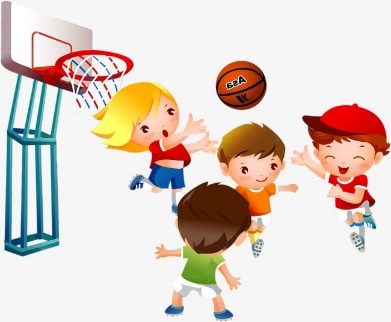 Način vrednovanja i korištenje rezultata vrednovanja Objava na web stranici škole,izlaganje na panou. Troškovnik / Obrazovni ciklus Školska godina 2021./22. Naziv aktivnosti, programa i/ili projekta DAN ZANIMANJA Voditelji Ivana Skroza Planirani broj sati tjedno 6 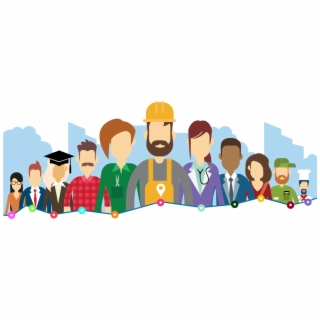 Planirani broj učenika 20 Ciljevi aktivnosti, programa i/ili projekta Kroz nastavu likovne kulture upoznavanje sa osnovnim specifičnostima pojedinih zanimanja.  Namjena aktivnosti, programa i/ili projekta Namijenjeno je učenicima 7. i 8. razreda zbog približavanja upisa u srednje škole. Način realizacije aktivnosti, programa i/ili projekta Na satu likovne kulture oblikovnim tehnikama (rad u kartonu) kroz izradu uniformi,radne odjeće upoznati se s tekstilnim dizajnom za potrebe izrade radne odjeće. Vremenik aktivnosti, programa i/ili projekta 2.polugodište. Način vrednovanja i korištenje rezultata vrednovanja Izložba na školskom panou. Troškovnik / Nositelj aktivnosti:Učitelji jezične skupine  Planirani broj sati:1 nastavni satCilj aktivnosti:Promicanje važnosti poznavanja,razumijevanja kako i riječi u hrvatskom tako i u stranom jeziku.Način realizacije aktivnosti:Aktivnost će se realizirati na način da će učenici samostalno ispisati riječ , njezinu definiciju ,značenje te njezino porijeklo uz izradu  mogućeg crteža te riječi ili asocijaciju na tu riječ.Vremenik aktivnosti:Svaki mjesecNamjena aktivnosti:Aktivnost je namjenjena svim učenicima  od 5. do 8. razredaDetaljan troškovnik aktivnosti:Kolaž papir,A 4 papir,ljepilo,škareNačin vrednovanja:Izrada plakata,crteža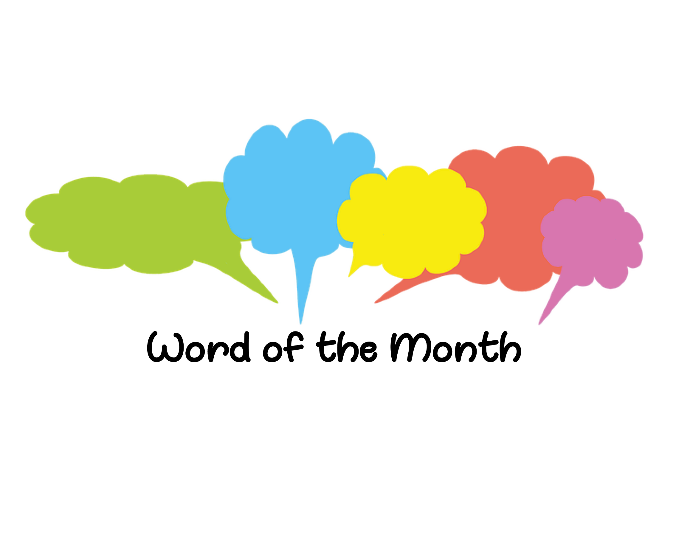 Način korištenja rezultata vrednovanja aktivnosti:Učenici će spoznati važnost promicanja  hrvatske te strane kulture kao i njhovu međusobnu povezanost.Učenici će uvidjeti sličnosti i razlike između svojeg materinjeg jezika sa stranim jezikom.Nositelj aktivnosti:Vinka Olivani, učiteljica matematike i zainteresirane učiteljice razredne nastave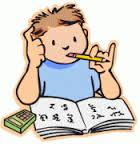 Planirani broj učenika:Učenici 5 - 8. razreda, razrednici , zainteresirani učitelji i učenici nižih razredaCilj aktivnosti:Popularizacija matematike te poticaj učenika za nastavak matematičkog obrazovanjaNačin realizacije aktivnostiVečer matematike je skup interaktivnih  radionica koje potiču izgradnju pozitivnog  stava prema matematici. Sudjelovanje u zabavnim aktivnostima otkriva često zaboravljenu zabavnu stranu matematikeVremenik aktivnosti:Prosinac 2021.Namjena aktivnosti:Razviti sposobnosti i vještine rješavanja Osnovnih matematičkih problema te ključnih kvalifikacija potrebnih za nastavak školovanja. Razvijati sposobnost za timsko učenje, odgovornost za rad, točnost i urednostDetaljan troškovnik aktivnosti:Nastavni listići za radne centre učenika od prvog do osmog razreda osnovne škole. pripremit će HMD i bit će dostupni svim  učiteljima koji žele sudjelovati. Učitelji će biti slobodni materijale prilagođavati, nadopunjavati i osmišljavati vlastite aktivnostiNačin korištenja rezultata vrednovanja aktivnosti:Postignuti rezultati na ekipnom natjecanju, anketno ispitivanje učeničkih interesaOPIS PODRUČJAJezično-komunikacijsko područje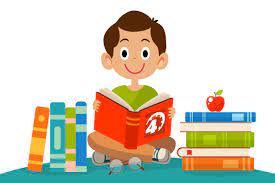 ODGOJNO-OBRAZOVNI CILJEVIProjektnim aktivnostima poticati radost čitanja, razvijati vještinu čitanja, učiti kako se odnositi prema knjizi, pobuditi interes učenika za samostalno posuđivanje i čitanje knjiga, osnaživati kritičko mišljenje o pročitanom, prikazati projektne aktivnosti kroz uporabu IKT-a. Poticati druge učenike škole, lokalnu zajednicu i širu javnost na razvijanje kulture provođenja slobodnog vremena kroz čitalačke aktivnosti. Osnažiti ulogu čitanja u razvoju jezičnih, komunikacijskih i stvaralačkih kompetencija potrebnih za izazove suvremenog društva. IZVRŠITELJI AKTIVNOSTIPaula Zorzin  i učenici 3. razreda PŠ JezeraVRIJEME REALIZACIJEAktivnost će se realizirati kontinuirano tijekom školske godine, u okviru nastave hrvatskog jezika. METODE INAČINIREALIZACIJEIzabrati aktivnosti koje će se provesti tijekom godine (izrada straničnika, susret s pjesnikom/piscem, dan knjiških likova, kutak za čitanje, piknik uz knjigu, neobično čitanje, pričopričalica, posjet mjesnoj knjižnici, izrada reklamnog letka, plakata pročitane ili omiljene knjige, sajam knjiga, foto natječaj- uhvaćeni u čitanju, pidžama party uz knjigu, rasprave o pročitanom…).  Obilježiti neke od navedenih datuma (Mjesec hrvatske knjige, Svjetski dan čitanja naglas, Međunarodni dan darivanja knjiga, Svjetski dan pripovijedanja bajki, Svjetski dan pripovijedanja, Međunarodni dan dječje knjige, Dan hrvatske knjige):OČEKIVANI ODGOJNO-OBRAZOVNI ISHODI(učenici će moći)OŠ HJ A.3.1., OŠ HJ A.3.2., OŠ HJ A.3.3., OŠ HJ A.3.4., OŠ HJ A.3.6., OŠ HJ B.3.1., OŠ HJ B.3.2., OŠ HJ B.3.3., OŠ HJ B.3.4., OŠ HJ C.3.1., OŠ HJ C.3.2., OŠ HJ C.3.3.NAČIN PRAĆENJA I PROVJERE ISHODA / POSTIGNUĆAOstvarenost ishoda bilježit će se u e-dnevniku u bilješkama predmeta hrvatskog jezika. Provedene aktivnosti bit će zabilježene pisanim aktivnostima, fotografijom ili videozapisom. OPIS PODRUČJAUmjetničko područjeODGOJNO-OBRAZOVNI CILJEVIPopularizirati glazbenu kulturu i sviranje. Poticati razvoj glazbenih sposobnosti svih učenika u skladu s individualnim sposobnostima pojedinca te potaknuti učenike na aktivno bavljenje glazbom i sudjelovanje u kulturnom životu zajednice. Potaknuti razvoj glazbenog ukusa i kritičkog mišljenja. IZVRŠITELJI AKTIVNOSTIučiteljica Paula Zorzin, učenici 3.r. PŠ Jezera, članovi KUD-a HartićVRIJEME REALIZACIJEAktivnost će se realizirati tijekom 2. polugodišta u sklopu nastave glazbene kulture. METODE INAČINIREALIZACIJEMetode rada: posjet prostorijama KUD-a, gostovanje članova KUD-a Hartić na nastavi glazbene kulture, slušanje, sviranjeOČEKIVANI ODGOJNO-OBRAZOVNI ISHODI(učenici će moći)OŠ GK B.3.1., OŠ GK B.3.2., OŠ GK B.3.3., OŠ GK B.3.4., OŠ GK C.3.1.GOO C.2.1., OSR.A.2.2., UKU D.2.2., OSR A.2.1., OSR A.2.3., OSR B.2.2., OSR B.2.4. 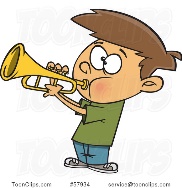 NAČIN PRAĆENJA I PROVJERE ISHODA / POSTIGNUĆAOstvarenost ishoda bilježit će se u e-dnevniku u bilješkama predviđenim za glazbenu kulturu i izvanučioničku nastavu. PodručjePRIRODOSLOVNO PODRUČJEPRIRODOSLOVNO PODRUČJEPRIRODOSLOVNO PODRUČJECiklus4. prvi razred4. prvi razred4. prvi razredCiljUčenici će kroz niz aktivnosti saznati nešto više o zdravoj prehrani i tradicijskim obilježju JABUKE kao zdrave hrane. Razvijati odgovorno ponašanje prema tradicijskom nasljeđu i blagdanima koji su dio našeg tradicijsko kulturnog nasljeđa.Učenici će kroz niz aktivnosti saznati nešto više o zdravoj prehrani i tradicijskim obilježju JABUKE kao zdrave hrane. Razvijati odgovorno ponašanje prema tradicijskom nasljeđu i blagdanima koji su dio našeg tradicijsko kulturnog nasljeđa.Učenici će kroz niz aktivnosti saznati nešto više o zdravoj prehrani i tradicijskim obilježju JABUKE kao zdrave hrane. Razvijati odgovorno ponašanje prema tradicijskom nasljeđu i blagdanima koji su dio našeg tradicijsko kulturnog nasljeđa.Obrazloženjeeduciranje učenika prvih razreda o važnosti voća posebno jabukeusvajanje zdravih prehrambenih navikaunapređenje znanja učenika o poboljšanju kvalitete života jedenjem voća, posebno jabukepoticanje na promjenu i prihvaćanje pravilnih prehrambenih navikapodizanje razine svijesti o odgovornosti u očuvanju zdravljajabuka kao simbol, jabuka u pjesmi i slikarstvu, tradicijski prikaz jabuke (mudre izreke)educiranje učenika prvih razreda o važnosti voća posebno jabukeusvajanje zdravih prehrambenih navikaunapređenje znanja učenika o poboljšanju kvalitete života jedenjem voća, posebno jabukepoticanje na promjenu i prihvaćanje pravilnih prehrambenih navikapodizanje razine svijesti o odgovornosti u očuvanju zdravljajabuka kao simbol, jabuka u pjesmi i slikarstvu, tradicijski prikaz jabuke (mudre izreke)educiranje učenika prvih razreda o važnosti voća posebno jabukeusvajanje zdravih prehrambenih navikaunapređenje znanja učenika o poboljšanju kvalitete života jedenjem voća, posebno jabukepoticanje na promjenu i prihvaćanje pravilnih prehrambenih navikapodizanje razine svijesti o odgovornosti u očuvanju zdravljajabuka kao simbol, jabuka u pjesmi i slikarstvu, tradicijski prikaz jabuke (mudre izreke)Očekivani ishodi i postignućaUsavršavati kompetenciju komunikacije na materinskom jeziku, te kompetencije u prirodoslovlju, tehnologiji, digitalne kompetencije, inicijativnost i poduzetnost, učiti kako učiti te građanske kompetencije. Usporedbom vlastitog i tuđeg razvijati toleranciju prema različitostima i interes za druge. Nakon provođenja projekta stvoriti zajedničku e-knjigu u kojoj ćemo predstaviti najdraže recepte s jabukama.Usavršavati kompetenciju komunikacije na materinskom jeziku, te kompetencije u prirodoslovlju, tehnologiji, digitalne kompetencije, inicijativnost i poduzetnost, učiti kako učiti te građanske kompetencije. Usporedbom vlastitog i tuđeg razvijati toleranciju prema različitostima i interes za druge. Nakon provođenja projekta stvoriti zajedničku e-knjigu u kojoj ćemo predstaviti najdraže recepte s jabukama.Usavršavati kompetenciju komunikacije na materinskom jeziku, te kompetencije u prirodoslovlju, tehnologiji, digitalne kompetencije, inicijativnost i poduzetnost, učiti kako učiti te građanske kompetencije. Usporedbom vlastitog i tuđeg razvijati toleranciju prema različitostima i interes za druge. Nakon provođenja projekta stvoriti zajedničku e-knjigu u kojoj ćemo predstaviti najdraže recepte s jabukama.Način realizacijeOblikPROJEKT: DANI JABUKA, DANI ZDRAVE HRANEPROJEKT: DANI JABUKA, DANI ZDRAVE HRANENačin realizacijeSudioniciUčenici 4. razreda PŠ JezeraUčenici 4. razreda PŠ JezeraNačin realizacijeNačin učenjaUčenici će međusobno komunicirati, razvijati toleranciju i međusobno poštivanje za aktivno sudjelovanje u predstavljanju određenih proizvoda od jabuka..Učenici će međusobno komunicirati, razvijati toleranciju i međusobno poštivanje za aktivno sudjelovanje u predstavljanju određenih proizvoda od jabuka..Način realizacijeMetode poučavanjaOrganizirati istraživačku nastavu. Aktivno uključiti roditelje. Prezentirati naše radove roditeljima.Organizirati istraživačku nastavu. Aktivno uključiti roditelje. Prezentirati naše radove roditeljima.Način realizacijeTrajanje Projekt će trajati tijekom listopada 2021.Projekt će trajati tijekom listopada 2021.Potrebni resursiPotrebni resursiPotrebni resursiSve raspoloživo.Način praćenja i provjeravanja ishoda i postignućaNačin praćenja i provjeravanja ishoda i postignućaNačin praćenja i provjeravanja ishoda i postignućaMeđusobnom valorizacijom učenika i učitelja, predstavljanje na roditeljskom sastanku. 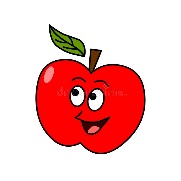 Odgovorne osobeOdgovorne osobeOdgovorne osobeDragana HorvatovićAktivnost Lektira na drugačiji način Nositelj aktivnosti  Djelatnice Narodne knjižnice i čitaonice Tisno Mirela Klarin,Andrea Vlajić i Silvija čurić i učiteljica Sanja Milin Cilj  aktivnosti Analiza bajke Ružno pače H.Ch.Andersena -redoslijed događanja,postupci likova,karakterizacija likova,ideja bajke Način realizacije Metodom escape room-a ,učenici će u Tematskom parku u Jezerima prema zadanom planu pronalaziti točke s pitanjima na koja moraju odgovoriti u svezi sadržaja bajke Vremenik U okviru dječjeg tjedna knjige u prvom tjednu listopada Namjena Učenicima drugog razreda PŠ Jezera 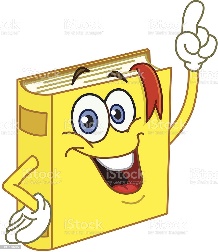 Troškovnik Papir bijeli i u boji,radni listići –printanje,hamer papir(2),bojice,olovke,flomasteri (100 kn) Način vrednovanja Osvajanje medalje zlatne ili srebrne ovisno o postignutim točnim odgovorima i vremenu Način korištenja rezultata vrednovanja Sistematizacija odgovora i analiza postupaka OPIS PODRUČJAMeđupredmetne teme 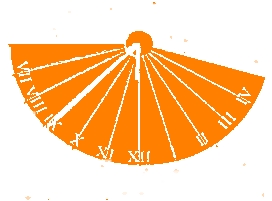 ODGOJNO-OBRAZOVNI CILJEVISuradničko učenje / timski rad, prihvaćanje pravila, uzajamno pomaganje, suradnja u ostvarivanju zajedničkih ciljevaNenasilno rješavanje sukoba, prihvaćanje različitosti,Vještine prezentacije, samoprezentacije; samozastupanje, zastupanje prava drugih.IZVRŠITELJI AKTIVNOSTIMartina Fantov , Ivana Fržop, Mateo JokićVRIJEME REALIZACIJEDrugo polugodište 2022.METODE INAČINIREALIZACIJEKoristeći razne digitalne alate učenicima će se predstaviti zanimljivosti vezane za određeni datum. ( Svoje rođenje, rođenje slavnih ličnosti, književnika, sportaša, znanstvenika i sl.)OČEKIVANI ODGOJNO-OBRAZOVNI ISHODI(učenici će moći)Razvijati sliku o sebi, drugima i okruženju u kojem  živi.NAČIN PRAĆENJA I PROVJERE ISHODA / POSTIGNUĆAKvizNositelj aktivnosti: Edukatori NP Krka i učiteljice razredne nastavePlanirani broj učenika:učenici razredne nastavePlanirani broj sati: 5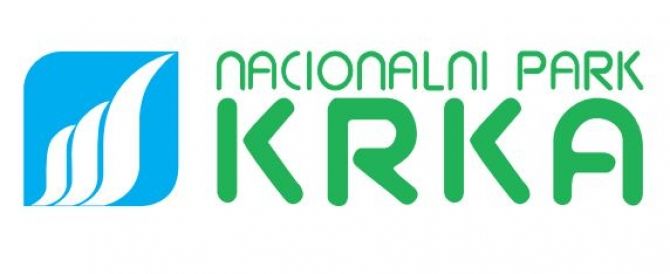 Cilj aktivnosti:Edukative radionice – Mali čuvari prirose, Nosi mi se zeleno, Dajmo više za šišmiše, Kap za slap, Legenda o zmajevoj djeci.Širenje znanja o zaštiti prirode i okoliša te kulturnopovijesne baštine. Dio programa ima preporuke MZO-aNačin realizacije aktivnosti:Edukatori NP Krka će zbog preporuka epidemiologa radionice održati preko Zooma, a materijale za rad će poslati nekoliko dana ranije u dogovoru s učiteljicama.Vremenik aktivnosti:Tijekom školske godine – obilježavanje prigodnih datumaNamjena aktivnosti:Upoznavanje svijeta NP Krka - prilagođeno uzrastu djeceDetaljan troškovnik aktivnosti:/Način vrednovanja:Kviz znanja, učenički radoviNačin korištenja rezultata vrednovanja aktivnosti: Rezultati se koriste u LK i PiD. Radionice zabilježiti fotoaparatom i objaviti na web stranici škole. Nositelj aktivnosti: Knjižničarke  u Narodnoj knjižnici i čitaonici Tisno i učitelji OŠ Vjekoslava KalebaPlanirani broj učenika:Svi učenici OŠ Vjekoslava Kaleba Planirani broj sati: 15-20Cilj aktivnosti: Upoznati mjesnu knjižnicu, ponoviti usvojene sadržaje o ponašanju na javnom mjestu. Razvijati kulturu čitanja knjiga. Sudjelovanje u projektima koje su osmislile knjižnjičarke npr.; Sat lektire u knjižniciNačin realizacije aktivnosti:Aktivnost će se realizirati različitim metodama i oblicima rada (čitanjem, pričanjem, pisanjem, igrom, individualnim i radom u skupinama) u Narodnoj knjižnici i čitaonici Tisno u dogovoru s knjižničarkama. Vremenik aktivnosti:Tjekom školske godine, obilježavanje važnijih datumaNamjena aktivnosti:Širenje kulture čitanja i razvijanje ljubavi prema knjizi i pisanoj riječi.Detaljan troškovnik aktivnosti:Prijevoz učenika.Način vrednovanja / korištenja rezultata vrednovanja aktivnosti:U redovnoj nastavi hrvatskog jezika, kviz znanja, objava na Web stranici škole, daljnja suradnja i planiranje radaCilj aktivnostiNamjena aktivnostiNositelji aktivnostiučiteljica biologije 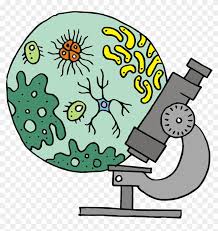 Način realizacije aktivnosti Svaki od učesnika će pripremiti svoj mikroskopski preparat i onda ga samostalno ili uz pomoć učiteljice pripremiti za promatranje pod mikroskopomVremenik aktivnostiJedna subota s povoljnijim vremenom u studenom. Ako zaimteresiranih bude više projekt se može ponoviti jednu subotu na proljećeTroškovnik aktivnostiNačin vrednovanjaNositelj aktivnosti: Knjižničarka Martina Fantov, učiteljica Jaka Jakovčev Planirani broj sati: 20 sati Cilj aktivnosti: - poticanje kritičkog čitanja od najranije dobi - razvijanje interesa za knjigu - razvoj kreativne verbalne i neverbalne komunikacije, kritičkoga mišljenja i stvaralaštva - promoviranje kvatitetnih književnih djela hrvatskih i stranih autora - suradnja učenika, učitelja, knjižničara, učenika i roditelja Način realizacije aktivnosti: Čitanje knjiga i različite kreativne aktivnosti inspirirane njima Vremenik aktivnosti: Tijekom školske godine Namjena aktivnosti: Učenici 3. razreda 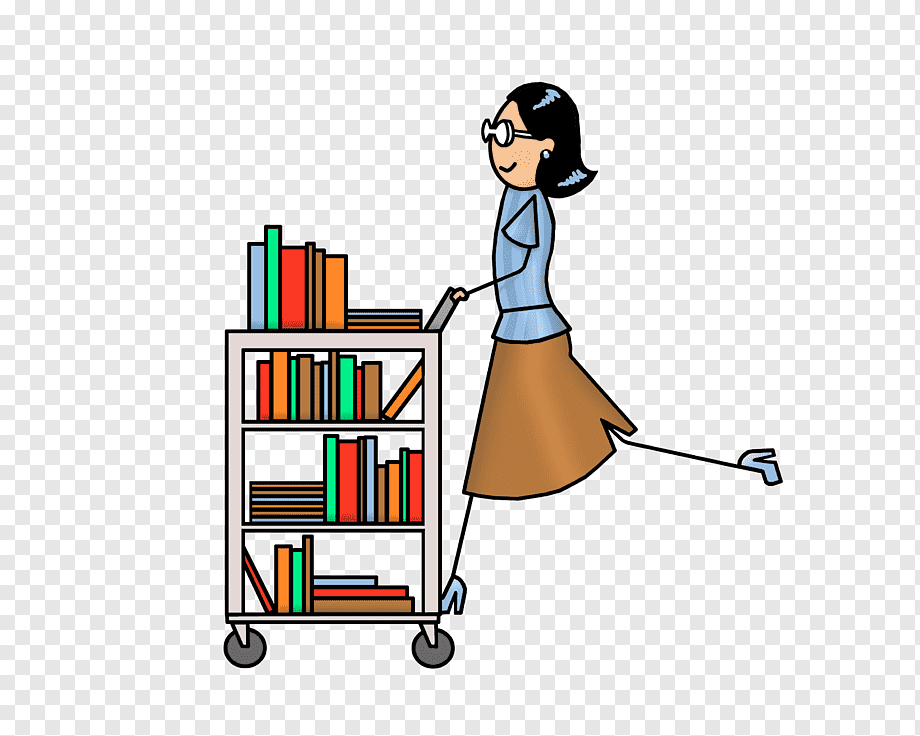 Detaljan troškovnik aktivnosti: 600 kn (slikovnice) Način vrednovanja: -praćenje napredovanja učenika i razvoja interesa za knjigu i književne tekstove - zajednička evaluacija rezultata rada Način korištenja rezultata vrednovanja aktivnosti: uvid u napredovanje učenika unaprjeđenje nastavnog prosesa izložba učeničkih radova objava na web stranici škole Obrazovni ciklus1. 2. i 3. obrazovni ciklus (učenici od 1. – 8. razreda)Naziv aktivnosti, programa i/ili projektaŠkolski kross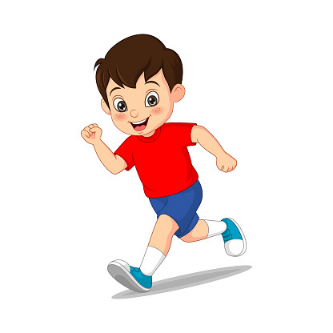 VoditeljiDinko LucićPlanirani broj sati tjedno/Planirani broj učenika50-100 učenikaCiljevi aktivnosti, programa i/ili projektaPoticati druženje i bavljenje sportom u prirodi te razvijanje sportskog duha i fair playa.Namjena aktivnosti, programa i/ili projektaAktivnost je namijenjena učenicima od 1. do 8. razreda.Poticanje učenika na bavljenjem sportom u prirodi.Način realizacije aktivnosti, programa i/ili projektaOdržavanje školskog krossa (utrke) u krugu škole (na stazi).Učenici bi bili podijeljeni u više dobnih kategorija.Vremenik aktivnosti, programa i/ili projektaSvibanjNačin vrednovanja i korištenje rezultata vrednovanjaTroškovnikTroškovi kupnje medalja za najuspješnije sudionike.KLASA: 602-02/21-01/34URBROJ:  2182/1-12/1-10-01-21-02Tisno,  30. rujna 2021. godinePredsjednik Školskog odbora:Vedran Meštrović, dipl.ing.comp.Ravnateljica:Sanda Crvelin, dipl.uč.